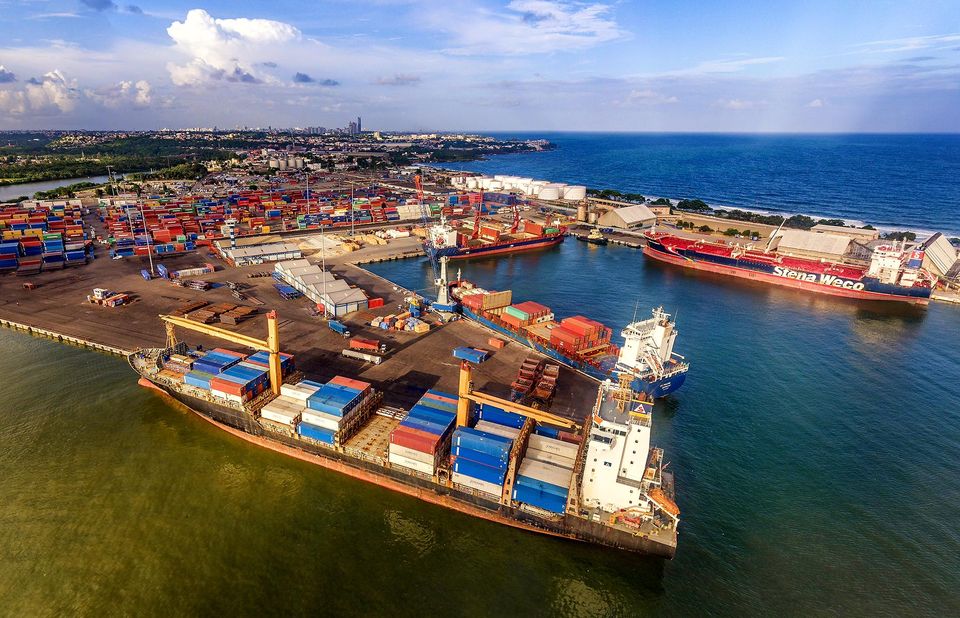 PLAN OPERATIVO ANUAL                                                                                               (POA 2023)DIRECCIÓN DEPLANIFICACIÓN Y DESARROLLOPRESENTACIÓNEl Siguiente Plan Operativo Anual 2023, tiene como objetivo principal,  alcanzar y sostener,  un mayor logro en las operaciones portuarias, mediante una eficientizacion constante de los servicios portuarios, por esto los planes y proyectos que aquí se han planteado desde cada una de las Direcciones que conforman esta Autoridad Portuaria Dominicana (APORDOM), una vez realizado, según su programática, nos darán un alto porcentaje en el alcance de las metas, la  estandarización y  la efectividad de los procesos, la calidad y los indicadores de gestión institucionales.Este POA 2023 se traza bajo una línea socializada desde la Máxima Autoridad hasta cada miembro de la Institución, reconocemos que cada esfuerzo será importante y valioso para alcanzar los desafíos que suponen cada uno de estos proyectos. Nos embarcamos en una transformación interna, que se traducirá en ofrecer una AUTORIDAD PORTUARIA, robusta, eficiente y transparente en todas sus operaciones.Jean Luis RodríguezDirector Ejecutivo                                                                                                                                                                                                                                                                                                       Enero-2023INTRODUCCIÓN Visión Estratégica del Plan Operativo Anual 2023:El Plan Operativo Anual (POA) 2023, es en sí mismo, un instrumento de planificación operativa a ejecutarse a corto plazo. Los proyectos y las actividades planteados en este POA se derivan de nuestro Plan Estratégico Institucional (PEI) 2021-2024, el cual ha sido elaborado siguiendo los lineamientos tanto de la ley 1-12, Estrategia Nacional de Desarrollo 2030, que junto a su reglamento de aplicación constituye el instrumento de planificación de mayor alcance y generalidad, referenciado también El Plan Plurianual del Sector Público del Programa de Gobierno del Presidente Constitucional de la República Dominicana, el Excelentísimo Sr. Luis  Abinader Corona. El POA 2023, constituye además una herramienta de relevancia trascendental, que nos permite garantizar que, en el ejercicio de nuestras operaciones diarias, los recursos presupuestarios sirvan para alcanzar los lineamientos de los Objetivos Estratégicos planteados en el PEI 2021- 2024. ¡Autoridad Portuaria Dominicana, de frente al mar, dando pasos firmes hacia la Calidad Total!Giselle Collado y Rosaura Belliard PozoDirección de Planificación y DesarrolloMARCO CONCEPTUALLos programas operativos se confeccionan en términos de unidades físicas de producto final o volumen de trabajo, calculando los costos sobre los resultados esperados y distribuyendo los recursos financieros por partidas según el objeto del gasto (clasificación contable), para solventar los costos a través de un presupuesto. Los costos acumulados de cada proyecto darán como resultado el presupuesto total del POA, proporcionando con esta valoración los elementos necesarios para la toma de decisiones.El Plan Operarito anual constituye en sí misma, una herramienta de planeación, organización y control de las actividades cotidianas y la certeza de las acciones a realizar además ofrece mayor claridad en la relación costo-beneficio, hace posible el seguimiento del avance de metas y el monitoreo especifico de las áreas en la ejecución de los proyectos asignados.Fuente: https://docplayer.es/27049147-Definicion-de-programa-operativo-anual-poa.html ALCANCEEl Siguiente POA Anual, tendrá una vigencia de 1 año para su ejecutoria, todas las actividades aquí planteadas deberán ser calendarizadas en este intervalo de tiempo y atendiendo al presupuesto asignado, ejecutado según su proyección de gasto, para dar fiel cumplimiento a la planificación inicial. Las desviaciones resultantes en lo ejecutado Vs. lo planificado deberán ser justificadas a través de la Dirección de Planificación y Desarrollo.Todas las Direcciones vinculadas, están comprometidas a ejecutar de manera responsable sus asignaciones con la finalidad de que se logren los alcances que nos hemos propuesto como Institución. Gracias a nuestro compromiso asumido y ejecutado, podremos exhibir grandes logros en los indicadores de Transparencia y Gestión que son monitoreados por los Órganos Rectores Gubernamentales.VINCULACIÓN EJES ESTRATÉGICOS, PEI VIGENTEEJES ESTRATEGICOS 2021-2024Robustecimiento de la competitividad institucional2-Eficientización de los servicios portuarios 3- Gestión económica sostenible y competitiva 4- Desarrollo social de ciudades portuarias ambientalmente sostenibles OBJETIVOS INSTITUCIONALES 2023Alcanzar la Transformación Tecnológica.Rediseñar los procesos para lograr la “Factoría Operativa”.Impulsar el Ordenamiento Portuario (con georreferenciación).Expandir las zonas portuarias (con el apoyo de la Asociación Nacional de Asuntos Marítimos-ANAMAR).Enfocar nuestras acciones hacia la prevención, menos corrección.FILOSOFÍA INSTITUCIONALMisión Somos la entidad que administra, regula y fiscaliza el sistema portuario nacional, cumpliendo con las normas nacionales e internacionales, procurando un desarrollo sostenible de la economía nacional y regional.Visión Ser líder en la gestión portuaria regional, convirtiendo al País en un centro de servicio logístico (HUB) interoceánico, generando capital social y desarrollo sostenible.Valores Innovación Productividad Competitividad Transparencia Equidad Calidad ÉticaBase Legal Autoridad Portuaria Dominicana, facultada mediante la Ley 70-70, para dirigir, administrar, explotar, operar, conservar y mejorar los puertos de la República Dominicana.Ley que ha sufrido actualización, mediante la promulgación de los siguientes decretos, Decreto No. 406-10 (Integración de la Comisión Presidencial para la Modernización Portuaria), Decreto No. 170-08 y Decreto No. 412-06 que modifican el Reglamento de Prestación de Servicios.El Quehacer Institucional se encuentra estrechamente ligado entre sí a la ejecución de procesos Estratégicos, Misionales y de Apoyo que son el resultado de una Misión definida bajo las facultades que nos proporciona la ley 70-70 e impulsados por el reto de alcanzar la Visión propuesta, con los que logramos alcanzar la efectividad y calidad en los servicios que ofrecemos a nuestros usuarios/clientes.Decretos, Resoluciones y Designaciones de Mayor Relevancia:Decreto 406-10, del 3 de agosto de 2010, sobre la integración de la Comisión Presidencial para la Modernización y Seguridad Portuaria.Decreto 170-08, del 24 de marzo de 2008, que agrega los párrafos III, IV y V al Numeral 3.9 del Art. 3, de la Sección 5, del Reglamento de Prestación de Servicios de la Autoridad Portuaria Dominicana, No. 1673 del año 1980.Decreto 412-06, del 13 de septiembre de 2006, en el que agregan los párrafos I, II y III al número 3.9 del Artículo 3 de la Sección 5, del Reglamento de Prestación de Servicio de la Autoridad Portuaria Dominicana No. 1673, del 7 de abril de 1980, y sus modificaciones.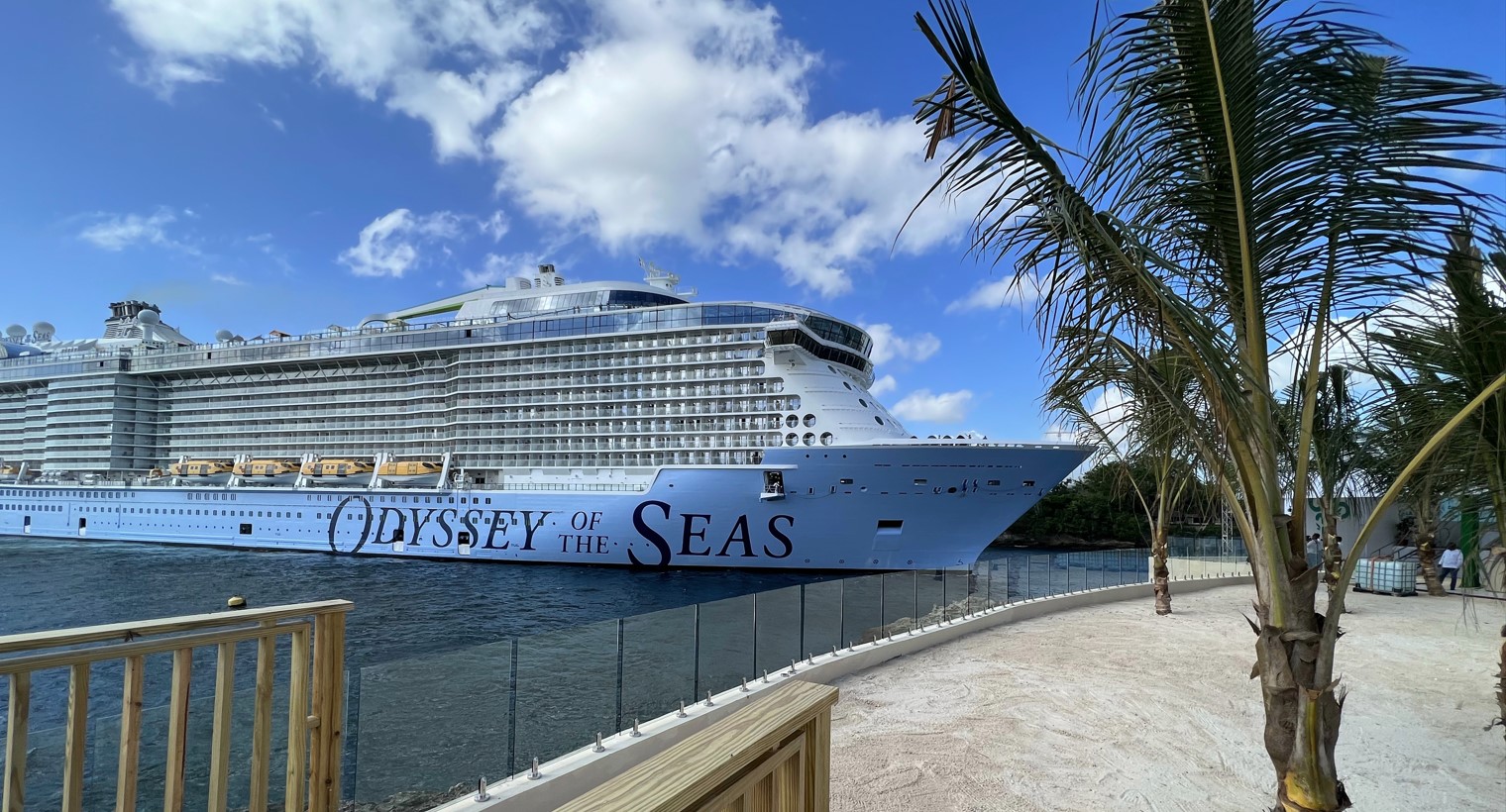 DIRECCIÓN ADMINISTRATIVADIRECCIÓN ADMINISTRATIVAMATRIZ PLAN OPERATIVO ANUAL 2023PROYECTO Y/O PRODUCTO: OPTIMATIZACIÓN DEL ÁREA DE ALMACEN Y SUMINISTRO.EJE ESTRATÉGICO: ROBUSTECIMIENTO DE LA COMPETITIVIDAD INSTITUCIONAL.OBJETIVO ESPECÍFICO: FORTALECIMIENTO INSTITUCIONAL.       TOTAL, RD$________________DIRECCIÓN ADMINISTRATIVAMATRIZ PLAN OPERATIVO ANUAL 2023PROYECTO Y/O PRODUCTO: DOS NUEVAS RUTAS DE TRANSPORTE DEL PERSONAL DE LA INSTITUCIÓN.EJE ESTRATÉGICO: ROBUSTECIMIENTO DE LA COMPETITIVIDAD INSTITUCIONAL.OBJETIVO ESPECÍFICO: FORTALECIMIENTO INSTITUCIONAL                      TOTAL, RD _1,500,000.00DIRECCIÓN ADMINISTRATIVAMATRIZ PLAN OPERATIVO ANUAL 2023PROYECTO Y/O PRODUCTO: EMBELLECIMIENTO DE ÁREAS DE APORDOM.EJE ESTRATÉGICO: ROBUSTECIMIENTO DE LA COMPETITIVIDAD INSTITUCIONAL.OBJETIVO ESPECÍFICO: FORTALECIMIENTO INSTITUCIONAL.          TOTAL, RD$ 16,785,438.69DIRECCIÓN ADMINISTRATIVA		                               MATRIZ PLAN OPERATIVO ANUAL 2023PROYECTO Y/O PRODUCTO: AMPLIACIÓN DEL PARQUE VEHICULAR.EJE ESTRATÉGICO: ROBUSTECIMIENTO DE LA COMPETITIVIDAD INSTITUCIONAL.OBJETIVO ESPECÍFICO: FORTALECIMIENTO INSTITUCIONAL.TOTAL, RD$23,611,864.40                                                                                           DIRECCIÓN ADMINISTRATIVAMATRIZ PLAN OPERATIVO ANUAL 2023PROYECTO Y/O PRODUCTO: REORDENAMIENTO DE LA UNIDAD DE COMPRAS – EFICIENTIZACIÓN DE LOS PROCESOS.EJE ESTRATÉGICO: ROBUSTECIMIENTO DE LA COMPETITIVIDAD INSTITUCIONAL.OBJETIVO ESPECÍFICO: FORTALECIMIENTO INSTITUCIONAL.                                                    TOTAL, RD$_200,000.00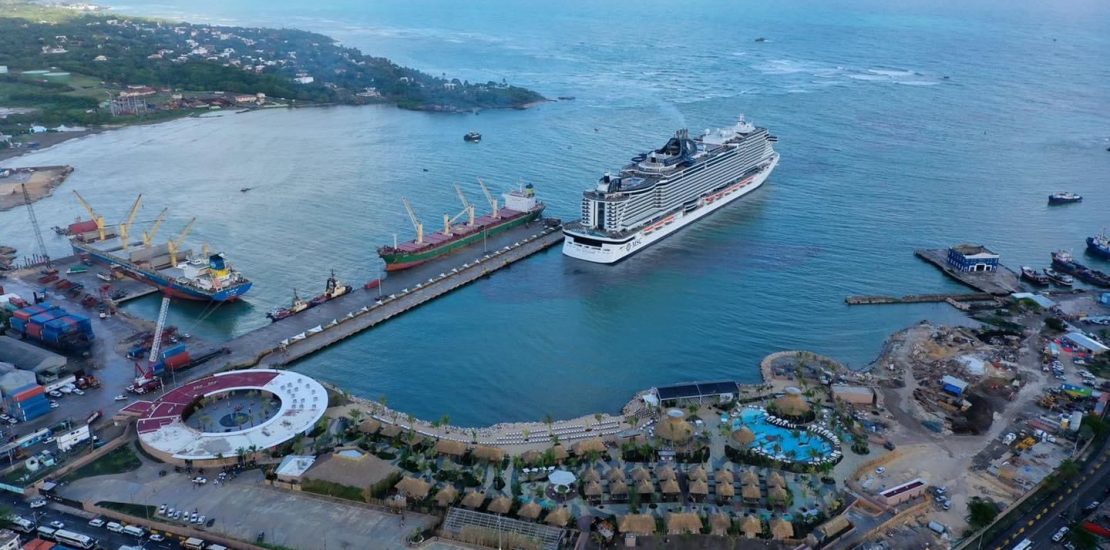 DIRECCIÓN COMERCIALDIRECCIÓN COMERCIALMATRIZ PLAN OPERATIVO ANUAL 2023PROYECTO Y/O PRODUCTO: ACTUALIZAR Y CAPTAR ACUERDOS INTERINSTITUCIONALES EJE ESTRATÉGICO: ROBUSTECIMIENTO DE LA COMPETITIVIDAD INSTITUCIONAL OBJETIVO ESPECÍFICO: OE4. AMPLIAR LOS ACUERDOS INTERINSTITUCIONALES                    TOTAL, RD$ 125,000.00DIRECCIÓN COMERCIALMATRIZ PLAN OPERATIVO ANUAL 2023PROYECTO Y/O PRODUCTO: MEJORA Y AMPLIACIÓN DEL PLAN MERCADOLÓGICO EJE ESTRATÉGICO: ROBUSTECIMIENTO DE LA COMPETITIVIDAD INSTITUCIONAL OBJETIVO ESPECÍFICO: OE3. INCREMENTAR EL VOLUMEN DE NEGOCIOS                 TOTAL, RD$_10,000.000__DIRECCIÓN COMERCIALMATRIZ PLAN OPERATIVO ANUAL 2023PROYECTO Y/O PRODUCTO: VINCULAR Y PROMOVER A NIVEL INTERNACIONAL LA AUTORIDAD PORTUARIA DOMINICANAEJE ESTRATÉGICO: ROBUSTECIMIENTO DE LA COMPETITIVIDAD INSTITUCIONAL OBJETIVO ESPECÍFICO:   OE1. POSICIONAMIENTO DE LA INSTITUCIÓN A NIVEL INTERNACIONAL                 TOTAL, RD$ 6,875,000.00DIRECCIÓN COMERCIALMATRIZ PLAN OPERATIVO ANUAL 2023PROYECTO Y/O PRODUCTO: VINCULAR Y PROMOVER A NIVEL NACIONAL LA AUTORIDAD PORTUARIA DOMINICANAEJE ESTRATÉGICO: ROBUSTECIMIENTO DE LA COMPETITIVIDAD INSTITUCIONAL OBJETIVO ESPECÍFICO:    OE1. POSICIONAMIENTO DE LA INSTITUCIÓN A NIVEL NACIONAL                             TOTAL, RD $ 200,000.00    DIRECCIÓN DE COMUNICACIONES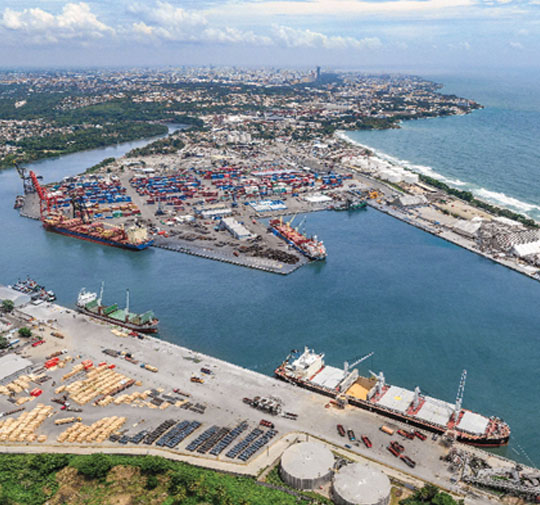 DIRECCIÓN DE COMUNICACIONESMATRIZ PLAN OPERATIVO ANUAL 2023PROYECTO Y/O PRODUCTO: REFORZAMIENTO DEL ÁREA DE PROTOCOLOEJE ESTRATÉGICO: ROBUSTECIMIENTO DE LA COMPETITIVIDAD INSTITUCIONALOBJETIVO ESPECÍFICO: FORTALECIMIENTO INSTITUCIONAL                             TOTAL, RD$ 1,560,000.00	DIRECCIÓN DE COMUNICACIONES	MATRIZ PLAN OPERATIVO ANUAL 2023PROYECTO: CAPACITACIÓN COLABORADORES.EJE ESTRATÉGICO: ROBUSTECIMIENTO DE LA COMPETITIVIDAD INSTITUCIONALOBJETIVO ESPECÍFICO: FORTALECIMIENTO INSTITUCIONAL DIRECCIÓN DE COMUNICACIONESMATRIZ PLAN OPERATIVO ANUAL 2023PROYECTO Y/O PRODUCTO:  COLOCACIÓN DE PUBLICIDAD DE APORDOMEJE ESTRATÉGICO: ROBUSTECIMIENTO DE LA COMPETITIVIDAD INSTITUCIONALOBJETIVO ESPECÍFICO: FORTALECIMIENTO INSTITUCIONAL           TOTAL, RD$20,000,000.00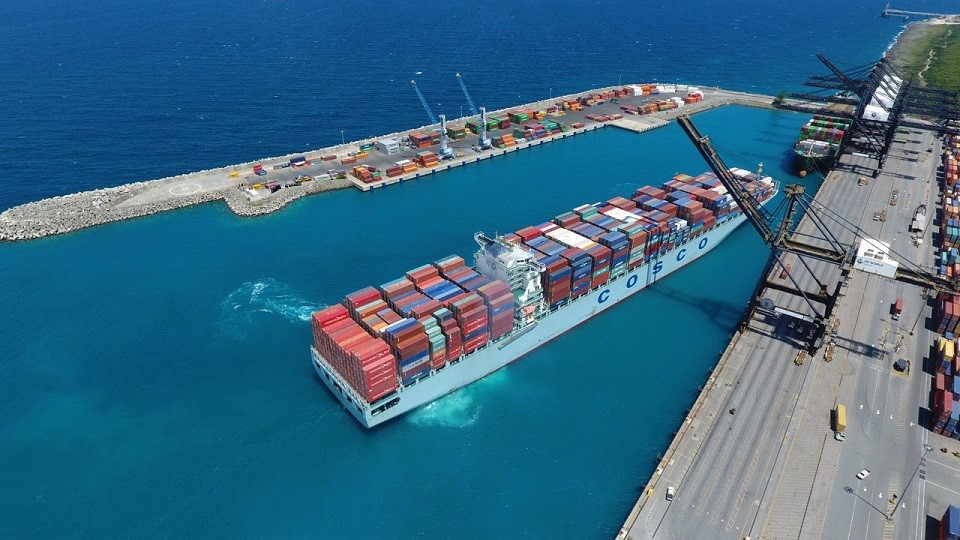                                 DIRECCIÓNCONTROL DE LA GESTIÓNDIRECCIÓN DE CONTROL DE LA GESTIÓNMATRIZ PLAN OPERATIVO ANUAL 2023PROYECTO Y/O PRODUCTO: CONTINUIDAD EN LA IMPLEMENTACIÓN DE LAS NORMAS BÁSICAS DE CONTROL INTERNO (NOBACI).EJE ESTRATÉGICO: ROBUSTECIMIENTO DE LA COMPETITIVIDAD INSTITUCIONAL.OBJETIVO ESPECÍFICO: FORTALECIMIENTO INSTITUCIONAL.DIRECCIÓN DE CONTROL DE LA GESTIÓNMATRIZ PLAN OPERATIVO ANUAL 2023PROYECTO Y/O PRODUCTO: VISITAS PERIÓDICAS A LOS DIFERENTES PUERTOS ADMINISTRADOS Y CONCESIONADOS POR LA INSTITUCIÓN.EJE ESTRATÉGICO: GESTIÓN ECONÓMICA SOSTENIBLE Y COMPETITIVA.OBJETIVO ESPECÍFICO: EFICIENTIZAR LAS RECAUDACIONES.                          TOTAL, RD$ 1,250,000.00DIRECCIÓN DE CONTROL DE LA GESTIÓNMATRIZ PLAN OPERATIVO ANUAL 2023PROYECTO Y / PROCUTO: DESARROLLO E IMPLEMENTACIÓN DE HERRAMIENTA DE MONITOREO EN REVISIÓN DE EXPEDIENTES.EJE ESTRATÉGICO: ROBUSTECIMIENTO DE LA COMPETITIVIDAD INSTITUCIONAL.OBJETIVO ESPECÍFICO: FORTALECIMIENTO INSTITUCIONAL.                     TOTAL, RD$200,000.00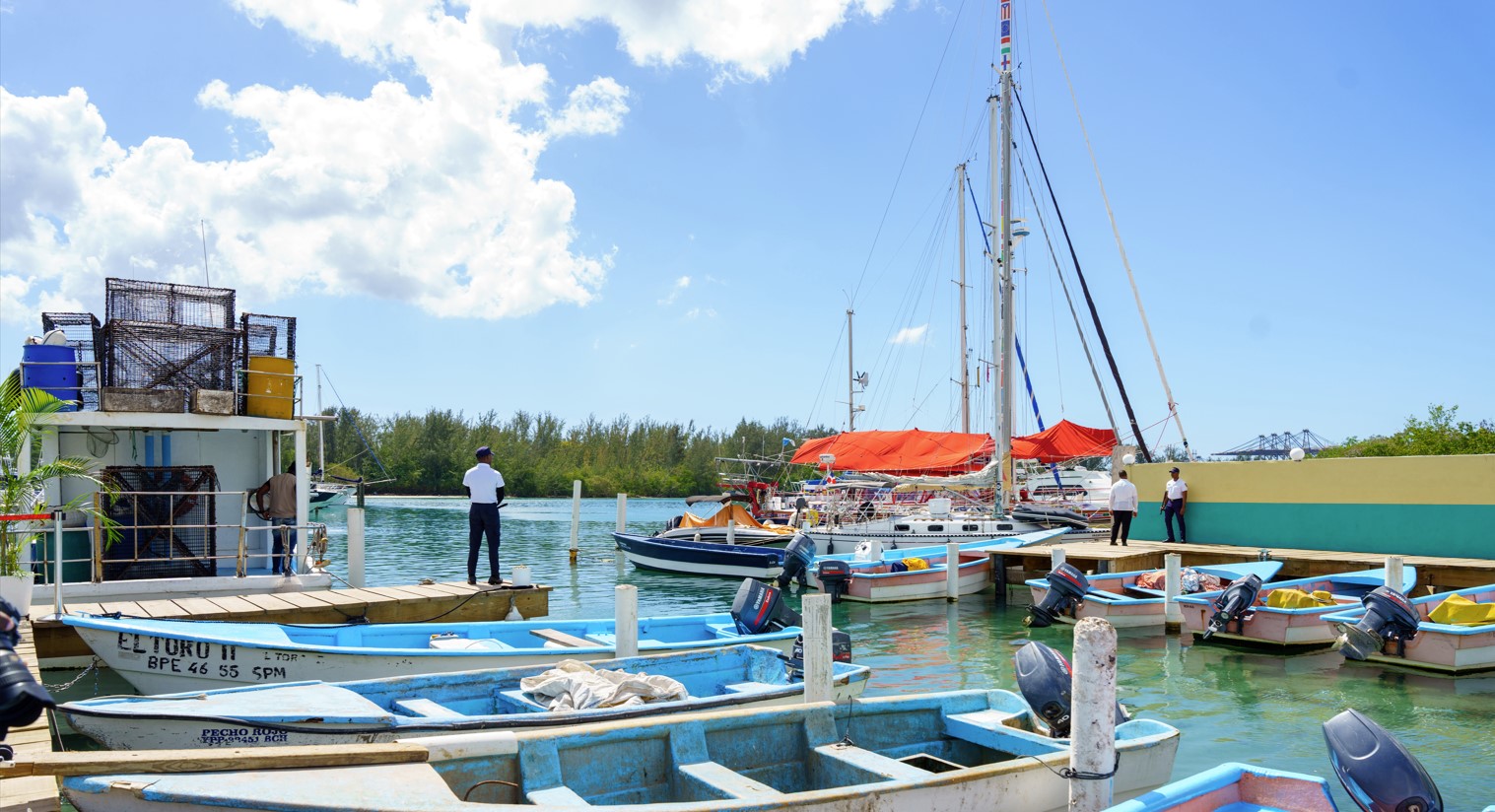                                      DIRECCIÓN FINANCIERA DIRECCIÓN FINANCIERAMATRIZ PLAN OPERATIVO ANUAL 2023PROYECTOS Y/O PRODCUTOS: EFICIENTIZACIÓN Y OPTIMIZACIÓN DE PROCESOS DE EROGACIÓN DE FONDOSEJE ESTRATÉGICO: ROBUSTECIMIENTO DE LA COMPETITIVIDAD INSTITUCIONALOBJETIVO ESPECÍFICO: FORTALECIMIENTO INSTITUCIONAL______________________DIRECCIÓN FINANCIERAMATRIZ PLAN OPERATIVO ANUAL 2023PROYECTOS Y/O PRODCUTOS: CONTROL DE LA FACTURACIÓN DE LOS REGISTROS DE LOS PUERTOS EJE ESTRATÉGICO: GESTIÓN ECONÓMICA SOSTENIBLE Y COMPETITIVAOBJETIVO ESPECÍFICO: EFICIENTIZAR LAS RECAUDACIONES__________DIRECCIÓN FINANCIERAMATRIZ PLAN OPERATIVO ANUAL 2023PROYECTOS Y/O PRODCUTOS: TOMA FÍSICA DE ACTIVO FIJOSEJE ESTRATÉGICO: ROBUSTECIMIENTO DE LA COMPETITIVIDAD INSTITUCIONALOBJETIVO ESPECÍFICO: FORTALECIMIENTO INSTITUCIONAL__________TOTAL, RD$__2,500,000.00DIRECCIÓN DE INGENIERÍA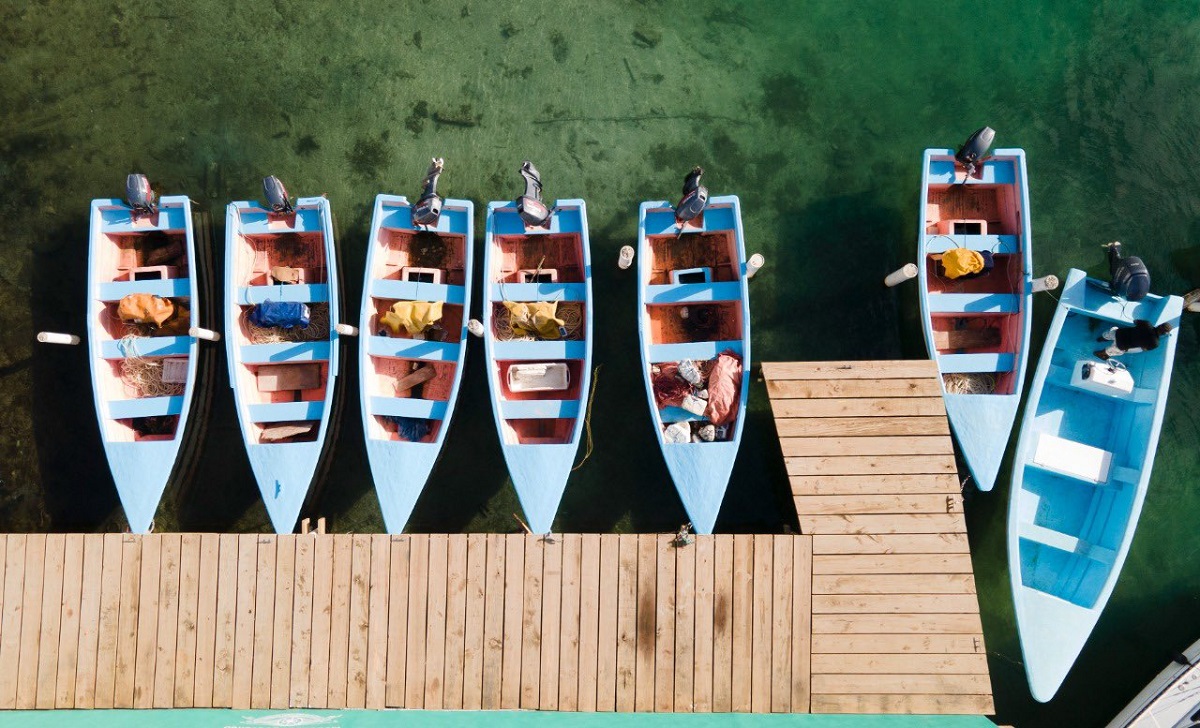 DIRECCIÓN DE INGENIERÍAMATRIZ PLAN OPERATIVO ANUAL 2023PROYECTO Y/O PRODUCTO: CONSTRUCCIÓN DE MUELLE PESQUERO-TURÍSTICO RÍO SAN JUAN, PROVINCIA MARÍA TRINIDAD SÁNCHEZEJE ESTRATÉGICO: GESTIÓN ECONÓMICA SOSTENIBLE Y COMPETITIVAOBJETIVO ESPECÍFICO: _FORTALECIMIENTO INSTITUCIONAL     MONTO SUPERVISIÓN RD$ 1,753,800.00      MONTO OBRA RD$ 144,793,351.68DIRECCIÓN DE INGENIERÍAMATRIZ PLAN OPERATIVO ANUAL 2023PROYECTO Y/O PRODUCTO: CONSTRUCCIÓN DE MUELLE PESQUERO MICHES LA YEGUADA”, PROVINCIA EL SEIBO_ EJE ESTRATÉGICO: _____GESTIÓN ECONÓMICA SOSTENIBLE Y COMPETITIVAOBJETIVO ESPECÍFICO: ____FORTALECIMIENTO INSTITUCIONAL     MONTO SUPERVISIÓN RD$ 969,960.00      MONTO OBRA RD$ 54,334,601.85DIRECCIÓN DE INGENIERÍAMATRIZ PLAN OPERATIVO ANUAL 2023PROYECTO Y/O PRODUCTO:  CONSTRUCCIÓN DE MUELLE PESQUERO MICHES EL ASFALTO”, PROVINCIA EL SEIBO.EJE ESTRATÉGICO: _____GESTIÓN ECONÓMICA SOSTENIBLE Y COMPETITIVAOBJETIVO ESPECÍFICO: ____FORTALECIMIENTO INSTITUCIONAL        MONTO SUPERVISIÓN RD$969,960.00        MONTO OBRA RD$ 12,937,270.35DIRECCIÓN DE INGENIERÍAMATRIZ PLAN OPERATIVO ANUAL 2023 PROYECTO Y/O PRODUCTO:  CONSTRUCCIÓN DE MUELLE PESQUERO SABANA DE LA MAR, PROVINCIA HATO MAYOR. EJE ESTRATÉGICO: _____GESTIÓN ECONÓMICA SOSTENIBLE Y COMPETITIVAOBJETIVO ESPECÍFICO: ____FORTALECIMIENTO INSTITUCIONAL           MONTO SUPERVISIÓN RD$941,160.00           MONTO OBRA RD$ 11,197,542.40DIRECCIÓN DE INGENIERÍAMATRIZ PLAN OPERATIVO ANUAL 2023PROYECTO Y/O PRODUCTO:  CONSTRUCCIÓN MUELLE PESQUERO LAS CAÑITAS”, PROVINCIA HATO MAYOR.EJE ESTRATÉGICO: _____GESTIÓN ECONÓMICA SOSTENIBLE Y COMPETITIVAOBJETIVO ESPECÍFICO: ____FORTALECIMIENTO INSTITUCIONAL   MONTO SUPERVISIÓN RD$ 859,560.00   MONTO OBRA RD$15,815,663.88DIRECCIÓN DE INGENIERÍAMATRIZ PLAN OPERATIVO ANUAL 2023PROYECTO Y/O PRODUCTO:  CONSTRUCCIÓN DE MUELLE PESQUERO CABEZA DE TORO”, PROVINCIA LA ALTAGRACIA.EJE ESTRATÉGICO: _____GESTIÓN ECONÓMICA SOSTENIBLE Y COMPETITIVAOBJETIVO ESPECÍFICO: ____FORTALECIMIENTO INSTITUCIONAL       MONTO SUPERVISIÓN RD$ 979,560.00       MONTO OBRA RD$ 11,197,542.40DIRECCIÓN DE INGENIERÍAMATRIZ PLAN OPERATIVO ANUAL 2023PROYECTO Y/O PRODUCTO:  REMOZAMIENTO DEL MUELLE EXISTENTE Y CONSTRUCCIÓN MUELLE PESQUERO DEL MUNICIPIO DE SÁNCHEZ, SAMANÁEJE ESTRATÉGICO: _____GESTIÓN ECONÓMICA SOSTENIBLE Y COMPETITIVAOBJETIVO ESPECÍFICO: ____FORTALECIMIENTO INSTITUCIONAL      MONTO SUPERVISIÓN RD$ 1,081,320.00      MONTO OBRA RD$ 61,334,814.79DIRECCIÓN DE INGENIERÍAMATRIZ PLAN OPERATIVO ANUAL 2023 PROYECTO: RECONSTRUCCION DE LOSA, VIGAS Y MANTENIMIENTO DE MUELLES, ESPIGON EN EL PUERTO DE SAMANA EJE ESTRATÉGICO: GESTIÓN ECONÓMICA SOSTENIBLE Y COMPETITIVA OBJETIVO ESPECÍFICO: FORTALECIMIENTO INSTITUCIONAL      MONTO SUPERVISIÓN RD$ 1,081,320.00      MONTO OBRA RD$ 12,549,178.03DIRECCIÓN DE INGENIERÍAMATRIZ PLAN OPERATIVO ANUAL 2023PROYECTO Y/O PRODUCTO: CONSTRUCCIÓN DEL NUEVO MUELLE PESQUERO DEL MUNICIPIO DE PALENQUE, SAN CRISTÓBAL, EJE ESTRATÉGICO: _____GESTIÓN ECONÓMICA SOSTENIBLE Y COMPETITIVAOBJETIVO ESPECÍFICO: ____FORTALECIMIENTO INSTITUCIONAL   MONTO SUPERVISIÓN RD$768,360.00   MONTO OBRA RD$14,080,675.43DIRECCIÓN DE INGENIERÍAMATRIZ PLAN OPERATIVO ANUAL 2023PROYECTO Y/O PRODUCTO: CONSTRUCCIÓN DEL NUEVO MUELLE PESQUERO DEL MUNICIPIO SALINAS, MUNICIPIO BANI, PERAVIA EJE ESTRATÉGICO: _____GESTIÓN ECONÓMICA SOSTENIBLE Y COMPETITIVAOBJETIVO ESPECÍFICO: ____FORTALECIMIENTO INSTITUCIONAL   MONTO SUPERVISIÓN RD$768,360.00   MONTO OBRA RD$18,770,363.33DIRECCIÓN DE INGENIERÍAMATRIZ PLAN OPERATIVO ANUAL 2023PROYECTO Y/O PRODUCTO: REPARACIÓN DEL MUELLE NO.3, PUERTO BARAHONAEJE ESTRATÉGICO: _____GESTIÓN ECONÓMICA SOSTENIBLE Y COMPETITIVAOBJETIVO ESPECÍFICO: ____FORTALECIMIENTO INSTITUCIONALMONTO SUPERVISIÓN RD$883,560.00MONTO OBRA RD$17,915,861.82DIRECCIÓN DE INGENIERÍAMATRIZ PLAN OPERATIVO ANUAL 2023PROYECTO Y/O PRODUCTO: CONSTRUCCIÓN MUELLE PESQUERO LA AGUADA, SAMANÁEJE ESTRATÉGICO: _____GESTIÓN ECONÓMICA SOSTENIBLE Y COMPETITIVAOBJETIVO ESPECÍFICO: ____FORTALECIMIENTO INSTITUCIONALMONTO SUPERVISIÓN RD$1,158,720.00 MONTO OBRA RD$ 76,432,719.88DIRECCIÓN DE INGENIERÍA                                                                                                                                                         MATRIZ PLAN OPERATIVO ANUAL 2023PROYECTO Y/O PRODUCTO: RECONSTRUCCIÓN DIRECCIÓN DE INGENIERÍA EJE ESTRATÉGICO: _____GESTIÓN ECONÓMICA SOSTENIBLE Y COMPETITIVAOBJETIVO ESPECÍFICO: ____FORTALECIMIENTO INSTITUCIONALTOTAL, RD$2,104,245.28DIRECCIÓN DE INGENIERÍAMATRIZ PLAN OPERATIVO ANUAL 2023PROYECTO Y/O PRODUCTO: REMOZAMIENTO SALÓN DE CONFERENCIA DE LA DIRECCIÓN EJECUTIVAEJE ESTRATÉGICO: _____GESTIÓN ECONÓMICA SOSTENIBLE Y COMPETITIVAOBJETIVO ESPECÍFICO: ____FORTALECIMIENTO INSTITUCIONALTOTAL, RD934,032.15DIRECCIÓN DE INGENIERÍAMATRIZ PLAN OPERATIVO ANUAL 2023PROYECTO Y/O PRODUCTO: CONSTRUCCIÓN MUELLE PESQUERO EN PUERTO VIEJO, AZUA EJE ESTRATÉGICO: _____GESTIÓN ECONÓMICA SOSTENIBLE Y COMPETITIVAOBJETIVO ESPECÍFICO: ____FORTALECIMIENTO INSTITUCIONALMONTO SUPERVISIÓN RD$845,760.00MONTO OBRA RD$ 19,971,699.85DIRECCIÓN DE INGENIERÍAMATRIZ PLAN OPERATIVO ANUAL 2023PROYECTO Y/O PRODUCTO: CONSTRUCCION MUELLE 4, PUERTO DE AZUAEJE ESTRATÉGICO: _____GESTIÓN ECONÓMICA SOSTENIBLE Y COMPETITIVAOBJETIVO ESPECÍFICO: ____FORTALECIMIENTO INSTITUCIONALMONTO SUPERVISIÓN, RD$ 845,760.00MONTO OBRA RD$ 21,502,584.41DIRECCIÓN DE INGENIERÍAMATRIZ PLAN OPERATIVO ANUAL 2023PROYECTO Y/O PRODUCTO: CONSTRUCCIÓN TERMINAL TURÍSTICA EN BARAHONA EJE ESTRATÉGICO: _____GESTIÓN ECONÓMICA SOSTENIBLE Y COMPETITIVAOBJETIVO ESPECÍFICO: ____FORTALECIMIENTO INSTITUCIONALMONTO SUPERVISIÓN RD$ 960,960.00MONTO OBRA RD$130,000,000.00DIRECCIÓN DE INGENIERÍAMATRIZ PLAN OPERATIVO ANUAL 2023PROYECTO Y/O PRODUCTO:  CONSTRUCCIÓN MUELLE PESQUERO CABRERAEJE ESTRATÉGICO: _____GESTIÓN ECONÓMICA SOSTENIBLE Y COMPETITIVAOBJETIVO ESPECÍFICO: ____FORTALECIMIENTO INSTITUCIONALMONTO SUPERVISIÓN RD$ 1,158,720.00MONTO OBRA RD$ 50,786,157.41DIRECCIÓN DE INGENIERÍAMATRIZ PLAN OPERATIVO ANUAL 2023PROYECTO Y/O PRODUCTO: CONSTRUCCIÓN MUELLE PESQUERO EN EL PUERTO DE CABO ROJO EJE ESTRATÉGICO: _____GESTIÓN ECONÓMICA SOSTENIBLE Y COMPETITIVAOBJETIVO ESPECÍFICO: ____FORTALECIMIENTO INSTITUCIONAL MONTO SUPERVISIÓN RD$960,960.00 MONTO OBRA RD$12,000,000.00DIRECCIÓN DE INGENIERÍAMATRIZ PLAN OPERATIVO ANUAL 2023PROYECTO Y/O PRODUCTO: REMOZAMIENTO Y READECUACIÓN DE PUERTOS (OFICINAS, BAÑOS, PLAFONES, ILUMINACION y ZAFACONES PARA RECICLAJE).EJE ESTRATÉGICO: _____GESTIÓN ECONÓMICA SOSTENIBLE Y COMPETITIVAOBJETIVO ESPECÍFICO: ____FORTALECIMIENTO INSTITUCIONALMONTO SUPERVISIÓN, RD$ 300,000.0MONTO OBRA RD$5,000,000.00DIRECCIÓN DE INGENIERÍAMATRIZ PLAN OPERATIVO ANUAL 2023PROYECTO Y/O PRODUCTO: PLAN DE ADQUISICIÓN Y EQUIPAMIENTO DE SEGURIDAD FÍSICA E INDUSTRIAL SEDE CENTRAL_Y PUERTOS_EJE ESTRATÉGICO: __ROBUSTECIMIENTO DE LA COMPETITIVIDAD INSTITUCIONAL___OBJETIVO ESPECÍFICO: ____FORTALECIMIENTO INSTITUCIONAL    TOTAL, RD$1,800,000.00DIRECCIÓN DE INGENIERÍAMATRIZ PLAN OPERATIVO ANUAL 2023PROYECTO Y/O PRODUCTO: PLAN DE CAPACITACIÓN GENERALEJE ESTRATÉGICO: __ROBUSTECIMIENTO DE LA COMPETITIVIDAD INSTITUCIONAL___OBJETIVO ESPECÍFICO: ____FORTALECIMIENTO INSTITUCIONALTOTAL, RD$ 2,131,250.00DIRECCIÓN DE INGENIERÍAMATRIZ PLAN OPERATIVO ANUAL 2023PROYECTO Y/O PRODUCTO: SIMULACROSEJE ESTRATÉGICO: __ROBUSTECIMIENTO DE LA COMPETITIVIDAD INSTITUCIONAL___OBJETIVO ESPECÍFICO: ____FORTALECIMIENTO INSTITUCIONALTOTAL, RD$ 1,200,000.00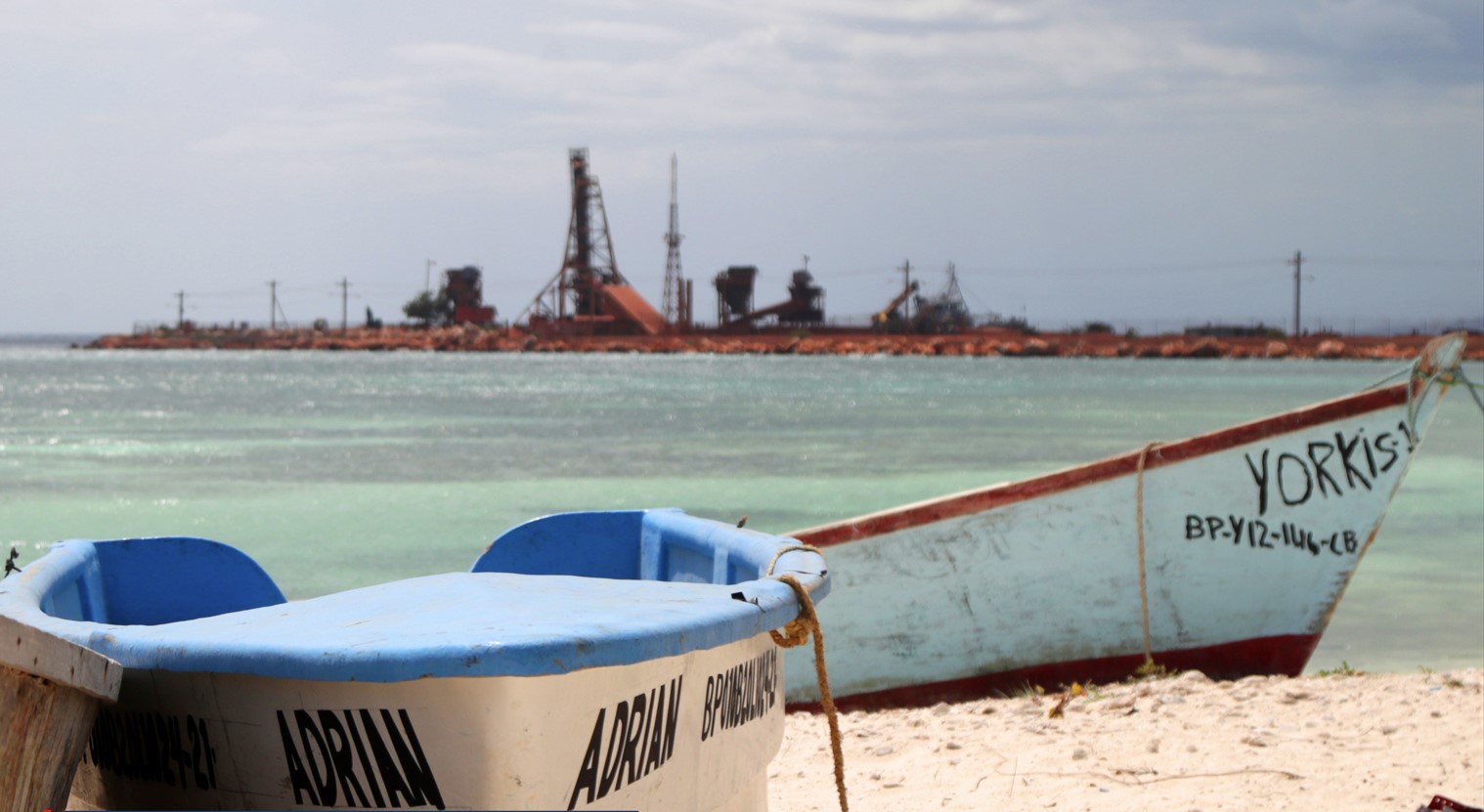    DIRECCIÓN JURÍDICA DIRECCIÓN JURÍDICAMATRIZ PLAN OPERATIVO ANUAL 2023PROYECTO Y/O PRODUCTO:  GESTIÓN DE CONTRATOS (ARRENDAMIENTO, CONCESIÓN, CONVENIOS Y SHIP CHANDLER).EJE ESTRATÉGICO: ROBUSTECIMIENTO DE LA COMPETITIVIDAD INSTITUCIONAL.OBJETIVO ESPECÍFICO: FORTALECIMIENTO INSTITUCIONAL CONTRATOS. (ARRENDAMIENTO, CONCESIÓN, CONVENIOS Y SHIP CHANDLER). DIRECCIÓN JURÍDICAMATRIZ PLAN OPERATIVO ANUAL 2023PROYECTO Y/O PRODUCTO: GESTIÓN DE DEMANDAS LABORALES.EJE ESTRATÉGICO: ROBUSTECIMIENTO DE LA COMPETITIVIDAD INSTITUCIONAL.OBJETIVO ESPECÍFICO: FORTALECIMIENTO INSTITUCIONAL /DEMANDAS LABORALES.TOTAL, RD$0.00DIRECCIÓN JURÍDICAMATRIZ PLAN OPERATIVO ANUAL 2023PROYECTO Y/O PRODUCTO: MODIFICACIÓN DE LA LEY 70.EJE ESTRATÉGICO: ROBUSTECIMIENTO DE LA COMPETITIVIDAD INSTITUCIONAL.OBJETIVO ESPECÍFICO: FORTALECIMIENTO INSTITUCIONAL /MODIFICACIÓN DE LA LEY 70.				                            TOTAL $ 0.00DIRECCIÓN JURÍDICAMATRIZ PLAN OPERATIVO ANUAL 2023PROYECTO Y/O PRODUCTO: DIGITALIZACIÓN DE PROCESOS.EJE ESTRATÉGICO: ROBUSTECIMIENTO DE LA COMPETITIVIDAD INSTITUCIONAL.OBJETIVO ESPECÍFICO: DIGITALIZACIÓN DE PROCESOS.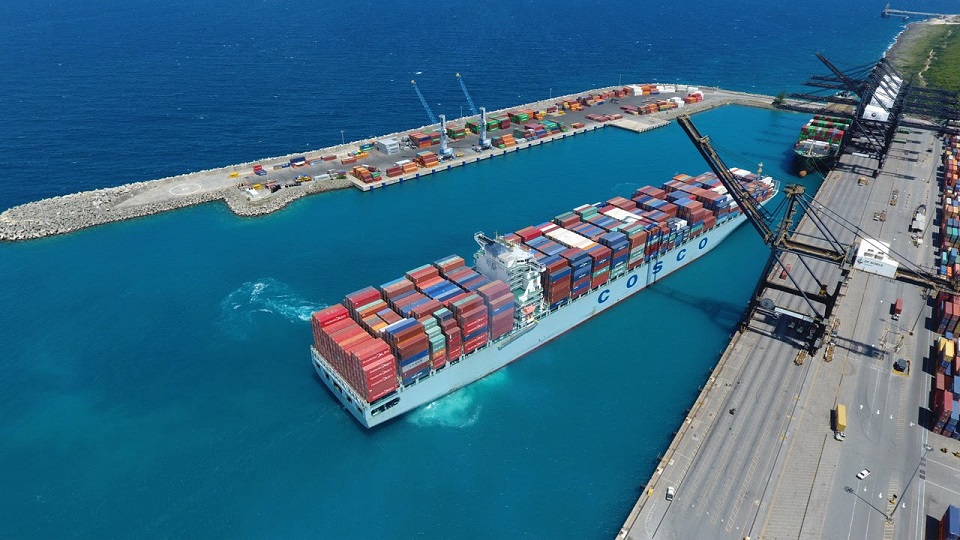    DIRECCIÓN DE LOGÍSTICADIRECCIÓN DE LOGÍSTICAMATRIZ PLAN OPERATIVO ANUAL 2023PROYECTO Y/O PRODUCTO: _PLAN DE MEJORA DE LOS SERVICIOS EN LOS PUERTOSEJE ESTRATÉGICO: _ EFICIENTIZACIÓN DE LOS SERVICIOS PORTUARIOS___OBJETIVO ESPECÍFICO: LOGRAR LA EFICIENTIZACIÓN EN LA CALIDAD CON LA QUE SE OTORGAN LOS SERVICIOS PORTUARIOS  TOTAL, RD $375,000.00DIRECCIÓN DE LOGÍSTICA     MATRIZ PLAN OPERATIVO ANUAL 2023PROYECTO Y/O PRODUCTO: __MODERNIZACIÓN DE INFRAESTRUCTURA TECNOLÓGICA____EJE ESTRATÉGICO: _ EFICIENTIZACIÓN DE LOS SERVICIOS PORTUARIOSOBJETIVO ESPECÍFICO: DOTAR A LOS PUERTOS DE UNA INFRAESTRUCTURA TECNOLÓGICA EFICAZ __TOTAL, RD$ 625,000.000DIRECCIÓN DE LOGÍSTICAMATRIZ PLAN OPERATIVO ANUAL 2023PROYECTO Y/O PRODUCTO: __MEJORA DEL EQUIPAMIENTO DE LAS OFICINAS EN LOS PUERTOS____EJE ESTRATÉGICO: _ EFICIENTIZACIÓN DE LOS SERVICIOS PORTUARIOSOBJETIVO ESPECÍFICO: DOTAR A LOS PUERTOS DEL EQUIPAMIENTO ADECUADO PARA EL MEJOR DESEMPEÑO DEL PERSONAL      TOTAL, RD$ 625,000.00DIRECCIÓN DE LOGÍSTICAMATRIZ PLAN OPERATIVO ANUAL 2023PROYECTO Y/O PRODUCTO: _EJECUCIÓN DE PROGRAMA DE SENSIBILIZACIÓN AMBIENTAL EN PUERTOS_EJE ESTRATÉGICO: _ DESARROLLO SOCIAL DE CIUDADES PORTUARIAS AMBIENTALMENTE SOSTENIBLESOBJETIVO ESPECÍFICO: FOMENTAR EL RESPETO AL MEDIO AMBIENTE TOTAL, RD$ 375,000.00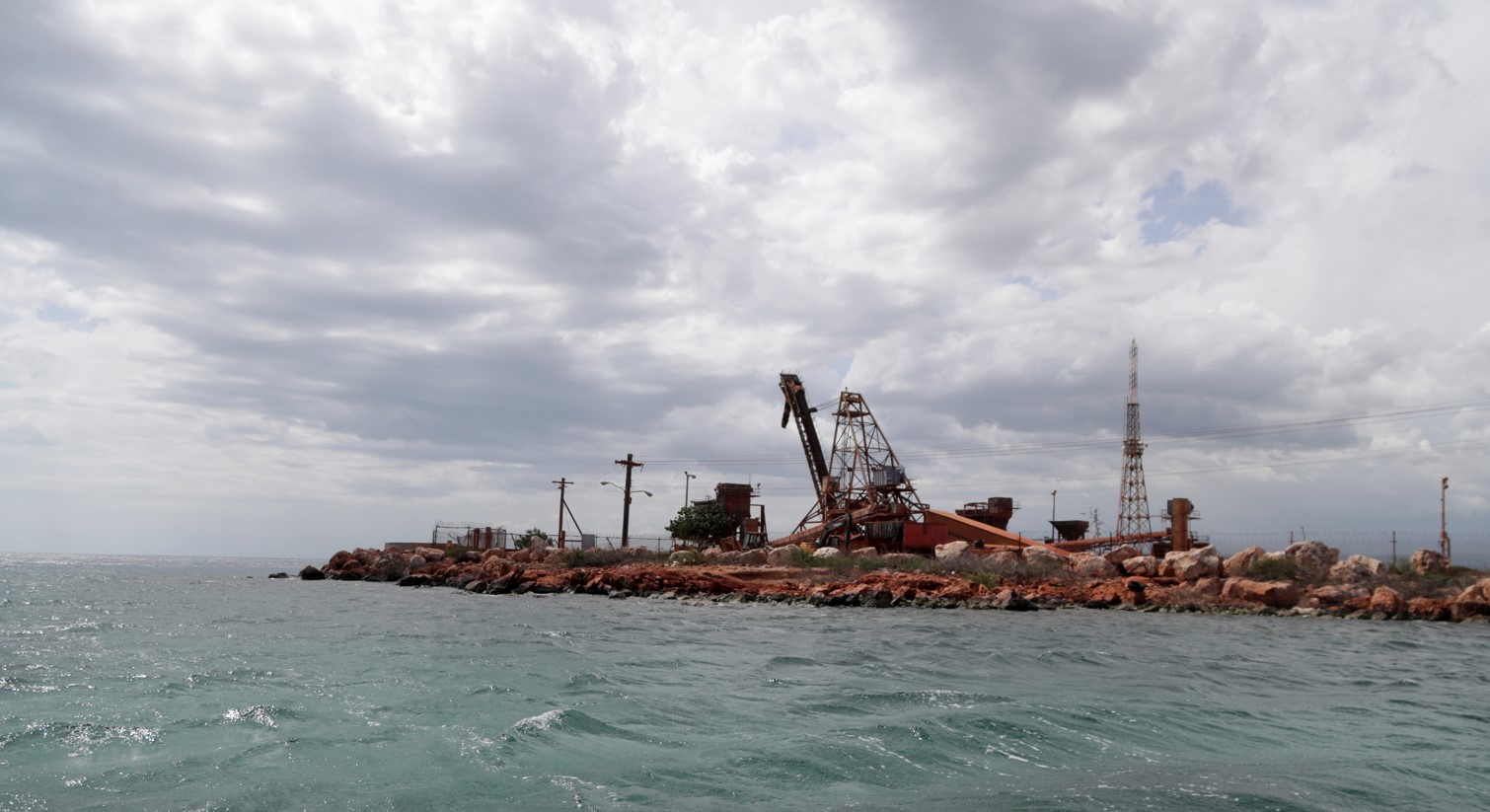 OFICINA DE LIBRE ACCESO A LA INFORMACIÓNOFICINA DE LIBRE ACCESO A LA INFORMACIÓNMATRIZ PLAN OPERATIVO ANUAL 2023PROYECTO Y/O PRODUCTO: COMISIÓN DE INTEGRIDAD Y CUMPLIMIENTO NORMATIVO APORDOMEJE ESTRATÉGICO: ROBUSTECIMIENTO DE LA COMPETITIVIDAD INSTITUCIONALOBJETIVO ESPECÍFICO: FORTALECIMIENTO INSTITUCIONAL              TOTAL, RD$320,000OFICINA DE LIBRE ACCESO A LA INFORMACIÓNMATRIZ PLAN OPERATIVO ANUAL 2023PROYECTO Y/O PRODUCTO: SUB-PORTAL DE TRANSPARENCIAEJE ESTRATÉGICO: ROBUSTECIMIENTO DE LA COMPETITIVIDAD INSTITUCIONALOBJETIVO ESPECÍFICO: FORTALECIMIENTO INSTITUCIONAL TOTAL, RD$518,000OFICINA DE LIBRE ACCESO A LA INFORMACIÓNMATRIZ PLAN OPERATIVO ANUAL 2023PROYECTO Y/O PRODUCTO: ATENCIÓN CIUDADANA Y CUMPLIMIENTO DE LA LEY 200-04EJE ESTRATÉGICO: ROBUSTECIMIENTO DE LA COMPETITIVIDAD INSTITUCIONALOBJETIVO ESPECÍFICO: FORTALECIMIENTO INSTITUCIONAL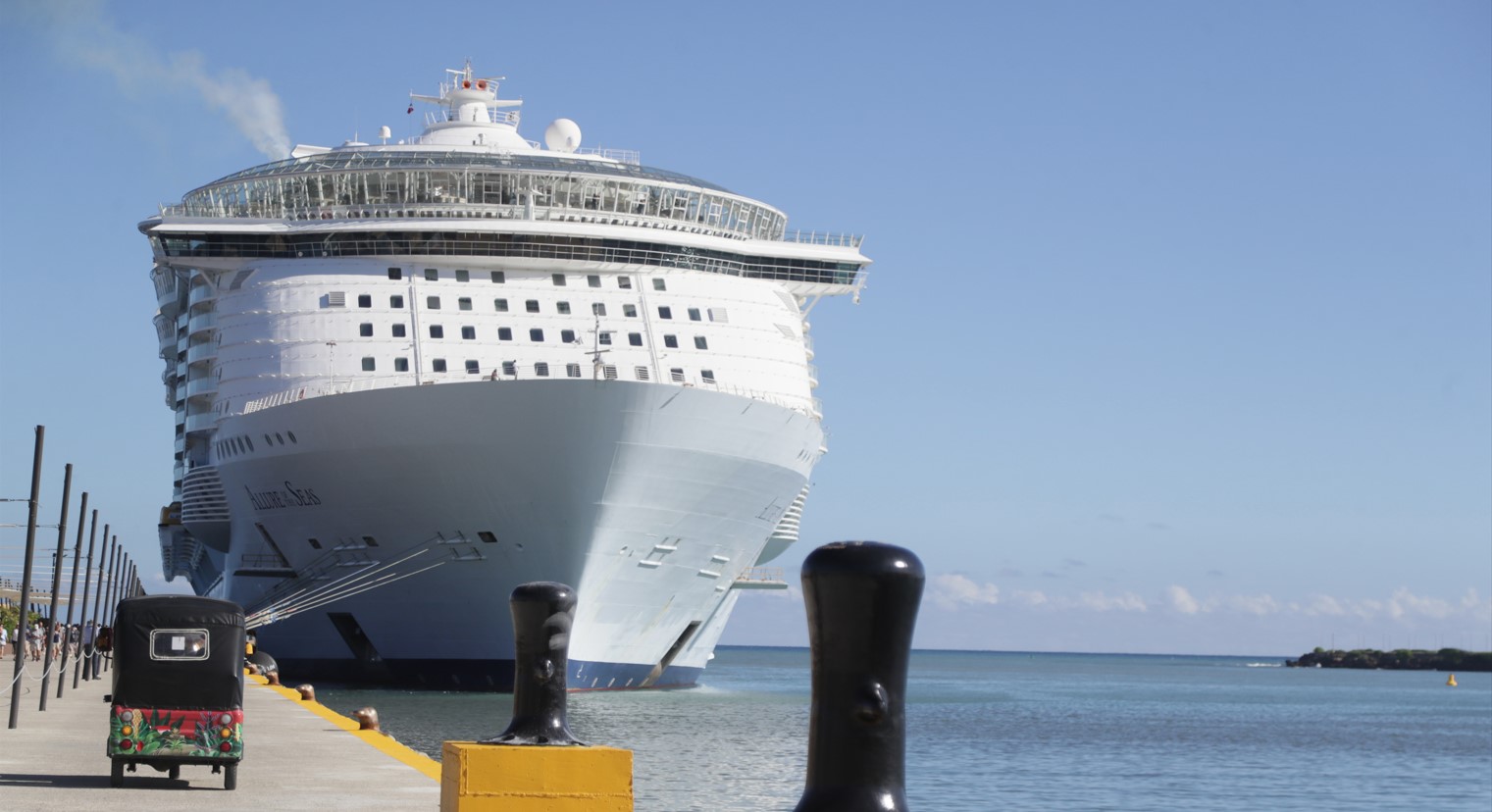                    DIRECCIÓN DE OPERACIONESDIRECCIÓN DE OPERACIONESMATRIZ PLAN OPERATIVO ANUAL 2023PROYECTO Y/O PRODUCTO: FORTALECIMIENTO DE LAS OPERACIONES PORTUARIAS DE LA INSTITUCIÓN EJE ESTRATÉGICO: _EFICIENTIZACIÓN DE LOS SERVICIOS PORTUARIOSOBJETIVO ESPECÍFICO: LOGRAR LA EFICIENTIZACIÓN EN LA CALIDAD CON LA QUE SE OTORGAN LOS SERVICIOS PORTUARIOS                 TOTAL, RD$ 3,600,000.00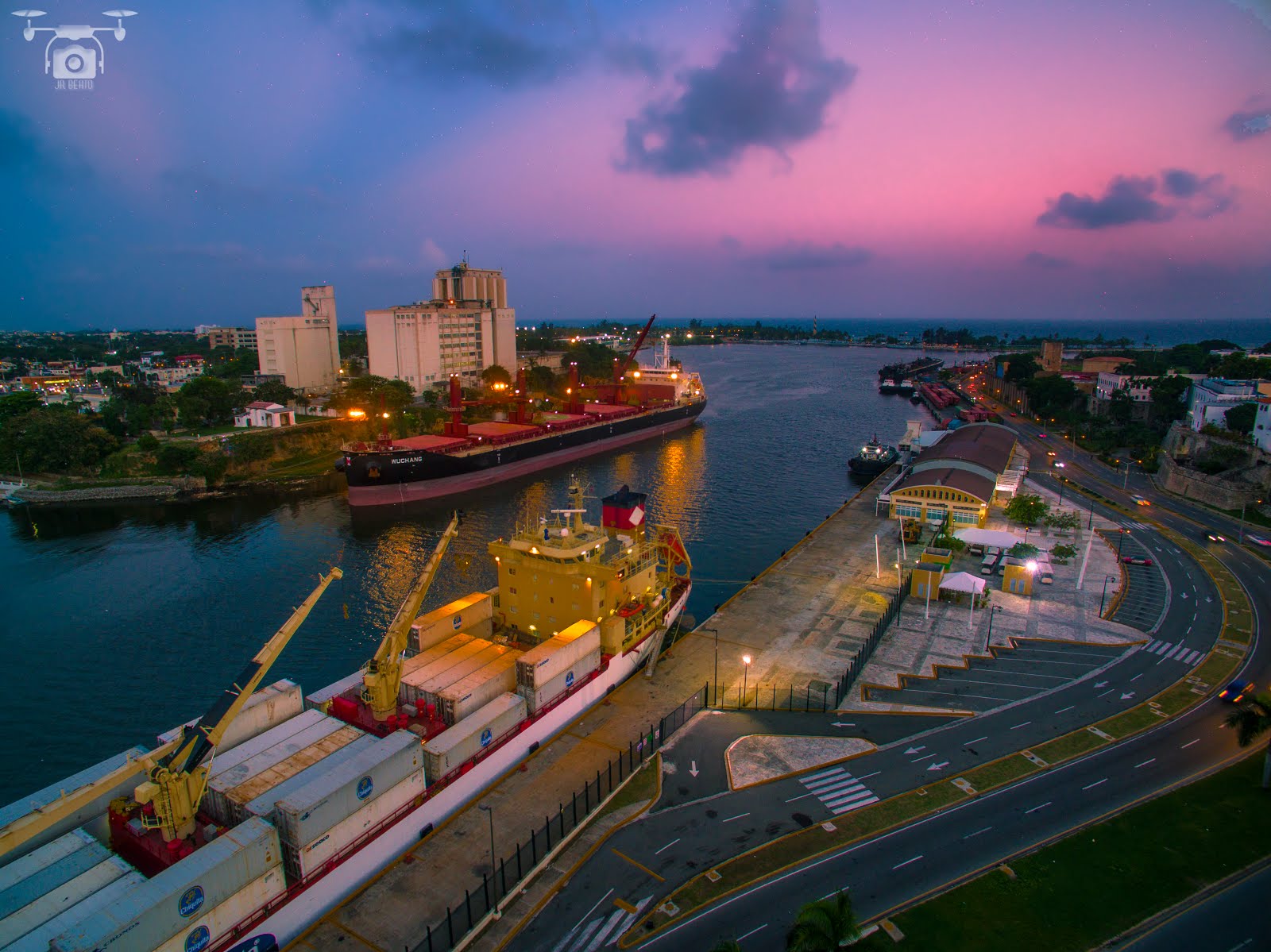 DIRECCIÓN DEPLANIFICACIÓN Y DESARROLLODIRECCIÓN DE PLANIFICACIÓN Y DESARROLLO		MATRIZ PLAN OPERATIVO ANUAL 2023PROYECTO Y/O PRODUCTO: ELABORACIÓN PLAN OPERATIVO ANUAL 2023/ DEPARTAMENTO DESARROLLO INSTITUCIONALEJE ESTRATÉGICO: ___ROBUSTECIMIENTO DE LA COMPETITIVIDAD INSTITUCIONAL_OBJETIVO ESPECÍFICO: __FORTALECIMIENTO INSTITUCIONAL___________________________Total, RD$ 315,000.00                                                                                     DIRECCIÓN DE PLANIFICACIÓN Y DESARROLLO                                                                                                                                                  MATRIZ PLAN OPERATIVO ANUAL 2023PROYECTO Y/O PRODUCTO: __PROYECTO EDUCATIVO DE INNOVACIÓN, REPÚBLICA DOMINICANA DE CARA AL MAR/ DEPARTAMENTO DESARROLLO INSTITUCIONALEJE ESTRATÉGICO: ___ ROBUSTECIMIENTO DE LA COMPETITIVIDAD INSTITUCIONAL _____OBJETIVO ESPECÍFICO: __ FORTALECIMIENTO INSTITUCIONAL_________________________________TOTAL, RD$__46,000.00DIRECCIÓN DE PLANIFICACIÓN Y DESARROLLOMATRIZ PLAN OPERATIVO ANUAL 2023PROYECTO Y/O PRODUCTO: MEMORIAS PRESIDENCIALESEJE ESTRATÉGICO: ___ROBUSTECIMIENTO DE LA COMPETITIVIDAD INSTITUCIONAL_OBJETIVO ESPECÍFICO: __FORTALECIMIENTO INSTITUCIONAL____________________________TOTAL, RD$ 90,000.00DIRECCIÓN DE PLANIFICACIÓN Y DESARROLLO                                                                                                                                                        MATRIZ PLAN OPERATIVO ANUAL 2023PROYECTO Y/O PRODUCTO: ELABORACIÓN DEL PRESUPUESTO ANUAL 2023EJE ESTRATÉGICO: GESTIÓN ECONÓMICA SOSTENIBLE Y COMPETITIVAOBJETIVO ESPECÍFICO: _ OE10. MANTENER UNA EFECTIVA PLANIFICACIÓN Y EJECUCIÓN PRESUPUESTARIA       TOTAL, RD$_53,333.34DIRECCIÓN DE PLANIFICACIÓN Y DESARROLLOMATRIZ PLAN OPERATIVO ANUAL 2023PROYECTO Y/O PRODUCTO: EJECUCIÓN PRESUPUESTARIA MENSUAL/PRESUPUESTOEJE ESTRATÉGICO: GESTIÓN ECONÓMICA SOSTENIBLE Y COMPETITIVAOBJETIVO ESPECÍFICO: MANTENER UNA EFECTIVA PLANIFICACIÓN Y EJECUCIÓN PRESUPUESTARIA     TOTAL, RD$ 24,000.00DIRECCIÓN DE PLANIFICACIÓN Y DESARROLLOMATRIZ PLAN OPERATIVO ANUAL 2023PROYECTO Y/O PRODUCTO: INFORME DE EVALUACIÓN TRIMESTRAL DE LAS METAS FÍSICAS-FINANCIERAS /PRESUPUESTOEJE ESTRATÉGICO: GESTIÓN ECONÓMICA SOSTENIBLE Y COMPETITIVA. OBJETIVO ESPECÍFICO: SEGUIMIENTO CONSTANTE AL PRESUPUESTO ANUAL MEDIANTE LA EJECUCIÓN PRESUPUESTARIATOTAL, RD $0.00DIRECCIÓN PLANIFICACIÓN Y DESARROLLO / DEPARTAMENTO DE CALIDADMATRIZ PLAN OPERATIVO ANUAL 2023PROYECTO Y/O PRODUCTO: MEDIR EL ÍNDICE DE SATISFACCIÓN CIUDADANA SEMESTRALMENTE.EJE ESTRATÉGICO: ROBUSTECIMIENTO DE LA COMPETITIVIDAD INSTITUCIONAL.OBJETIVOS ESPECÍFICOS:1.OE1-R4 Impulsar la Mejora en la Calidad de los Servicios que Ofrece la institución.1.OE2-R6 Elevar los niveles de Calidad, Control y Transparencia en todos los procesos de la institución.E1: Eficientización de los servicios portuarios.2.OE6-R20 Levantar e identificar los Servicios que son ofrecidos por la institución de manera directa.2.OE6-R23 Evaluar la percepción de la población al recibir los servicios.2.OE6-R25 Socializar los resultados logrados.                 TOTAL, RD$_5,000.00_DIRECCIÓN PLANIFICACIÓN Y DESARROLLO / DEPARTAMENTO DE CALIDADMATRIZ PLAN OPERATIVO ANUAL 2023PROYECTO Y/O PRODUCTO: CAMPAÑA PORTUARIA EDUCA EN LAS 3R.EJE ESTRATÉGICO: ROBUSTECIMIENTO DE LA COMPETITIVIDAD INSTITUCIONAL.OBJETIVOS ESPECÍFICOS:OE2: Fortalecimiento Institucional.OE11: Fomentar el respeto al medio ambiente                 TOTAL, RD$ 50,100.00__DIRECCIÓN PLANIFICACIÓN Y DESARROLLO / DEPARTAMENTO DE CALIDADMATRIZ PLAN OPERATIVO ANUAL 2023PROYECTO Y/O PRODUCTO: ENTREGAR EL PREMIO A LA MEJORA DE LOS PROCESOS Y A LA CALIDAD.EJE ESTRATÉGICO: ROBUSTECIMIENTO DE LA COMPETITIVIDAD INSTITUCIONAL.OBJETIVOS ESPECÍFICOS:OE1-R4 Impulsar la Mejora en la Calidad de los Servicios que ofrece la institución.              OE2-R6 Elevar los niveles de Calidad, control y transparencia en todos los procesos de la institución.     E1: Eficientización de los Servicios Portuarios.              TOTAL, RD$_150,000.00DIRECCIÓN PLANIFICACIÓN Y DESARROLLO / DEPARTAMENTO DE CALIDADMATRIZ PLAN OPERATIVO ANUAL 2023PROYECTO Y/O PRODUCTO: COLOCACIÓN DE CARTELES CON LA POLÍTICA DE CALIDAD.EJE ESTRATÉGICO: ROBUSTECIMIENTO DE LA COMPETITIVIDAD INSTITUCIONAL.OBJETIVOS ESPECÍFICOS:OE6-Lograr la eficientización en la calidad con la que se otorgan los servicios portuarios.              OE2-R6 Elevar los niveles de Calidad, control y transparencia en todos los procesos de la institución.     E1: Eficientización de los Servicios Portuarios.              TOTAL, RD$130,000.00___DIRECCIÓN PLANIFICACIÓN Y DESARROLLO / DEPARTAMENTO DE CALIDADMATRIZ PLAN OPERATIVO ANUAL 2023PROYECTO Y/O PRODUCTO: ACTUALIZACIÓN DE PROCESOS.EJE ESTRATÉGICO: EFICIENTIZAR LOS SERVICIOS PORTUARIOS.OBJETIVOS ESPECÍFICOS:OE6. Lograr la eficientización en la calidad con la que se otorgan los servicios portuarios.              OE6-R21 Revisar los procesos, los Involucrados y el tiempo que se toma entregar el servicio a la población en general.              TOTAL, RD$_0.00DIRECCIÓN PLANIFICACIÓN Y DESARROLLO / DEPARTAMENTO DE CALIDADMATRIZ PLAN OPERATIVO ANUAL 2023PROYECTO Y/O PRODUCTO: ACTUALIZACIÓN DE LA CARTA COMPROMISO AL CIUDADANO.EJE ESTRATÉGICO: ROBUSTECIMIENTO DE LA COMPETITIVIDAD INSTITUCIONAL.OBJETIVOS ESPECÍFICOS: 1.OE2-R6 Elevar los niveles de Calidad, Control y Transparencia en todos los procesos de la institución                TOTAL, RD$57,857.00DIRECCIÓN DE PLANIFICACIÓN Y DESARROLLO / DEPARTAMENTO DE CALIDAD MATRIZ PLAN OPERATIVO ANUAL 2023PROYECTO Y/O PRODUCTO: __REVISIÓN Y ACTUALIZACIÓN DE LOS PROCEDIMIENTOS _EJE ESTRATÉGICO: __FORTALECIMIENTO INSTITUCIONAL____       __OBJETIVO ESPECÍFICO:  1.OE2-R8 Crear los procesos y procedimientos institucionales y puestos en ejecución internamente con el conocimiento de todo el personal.        TOTAL, RD$_30,200.00_DIRECCIÓN DE PLANIFICACIÓN Y DESARROLLO / DEPARTAMENTO DE CALIDAD MATRIZ PLAN OPERATIVO ANUAL 2023PROYECTO Y/O PRODUCTO: __AUDITORÍA DE PROCEDIMIENTOS _EJE ESTRATÉGICO: __FORTALECIMIENTO INSTITUCIONAL____       __OBJETIVO ESPECÍFICO:  1.OE2-R8 Crear los procesos y procedimientos institucionales y puestos en ejecución internamente con el conocimiento de todo el personal.DIRECCIÓN DE PLANIFICACIÓN Y DESARROLLO / SECCIÓN DE ESTADÍSTICAMATRIZ PLAN OPERATIVO ANUAL 2023PROYECTO Y/O PRODUCTO: RECOPILACIÓN DEL TRÁFICO DE EMBARCACIONES INFORME MENSUALEJE ESTRATÉGICO: ROBUSTECIMIENTO DE LA COMPETITIVIDAD INSTITUCIONALOBJETIVO ESPECÍFICO: OE2. Fortalecimiento Institucional.                 TOTAL, RD$0.00DIRECCIÓN DE PLANIFICACIÓN Y DESARROLLO / SECCIÓN DE ESTADÍSTICAMATRIZ PLAN OPERATIVO ANUAL 2023PROYECTO Y/O PRODUCTO: INFORME TRIMESTRAL DE EMBARCACIONES, CARGAS, PASAJEROS Y CONTENEDORES   EJE ESTRATÉGICO: ROBUSTECIMIENTO DE LA COMPETITIVIDAD INSTITUCIONALOBJETIVO ESPECÍFICO: OE2. Fortalecimiento Institucional.    TOTAL, RD$0.00_DIRECCIÓN DE PLANIFICACIÓN Y DESARROLLO / SECCIÓN DE ESTADÍSTICAMATRIZ PLAN OPERATIVO ANUAL 2023PROYECTO Y/O PRODUCTO: INFORME ANUAL DEL MOVIMIENTO DE EMBARCACIONES, CARGAS, PASAJEROS Y CONTENEDORES.EJE ESTRATÉGICO: ROBUSTECIMIENTO DE LA COMPETITIVIDAD INSTITUCIONALOBJETIVO ESPECÍFICO: OE2. FORTALECIMIENTO INSTITUCIONAL.                          TOTAL, RD$ 2,500.00DIRECCIÓN DE PLANIFICACIÓN Y DESARROLLO / SECCIÓN DE ESTADÍSTICAMATRIZ PLAN OPERATIVO ANUAL 2023PROYECTO Y/O PRODUCTO: MEDIR EL TIEMPO DE RESPUESTA DE LAS SOLICITUDES ESTADÍSTICA INTERNAS Y EXTERNAS. EJE ESTRATÉGICO: ROBUSTECIMIENTO DE LA COMPETITIVIDAD INSTITUCIONALOBJETIVO ESPECÍFICO: OE2. Fortalecimiento Institucional.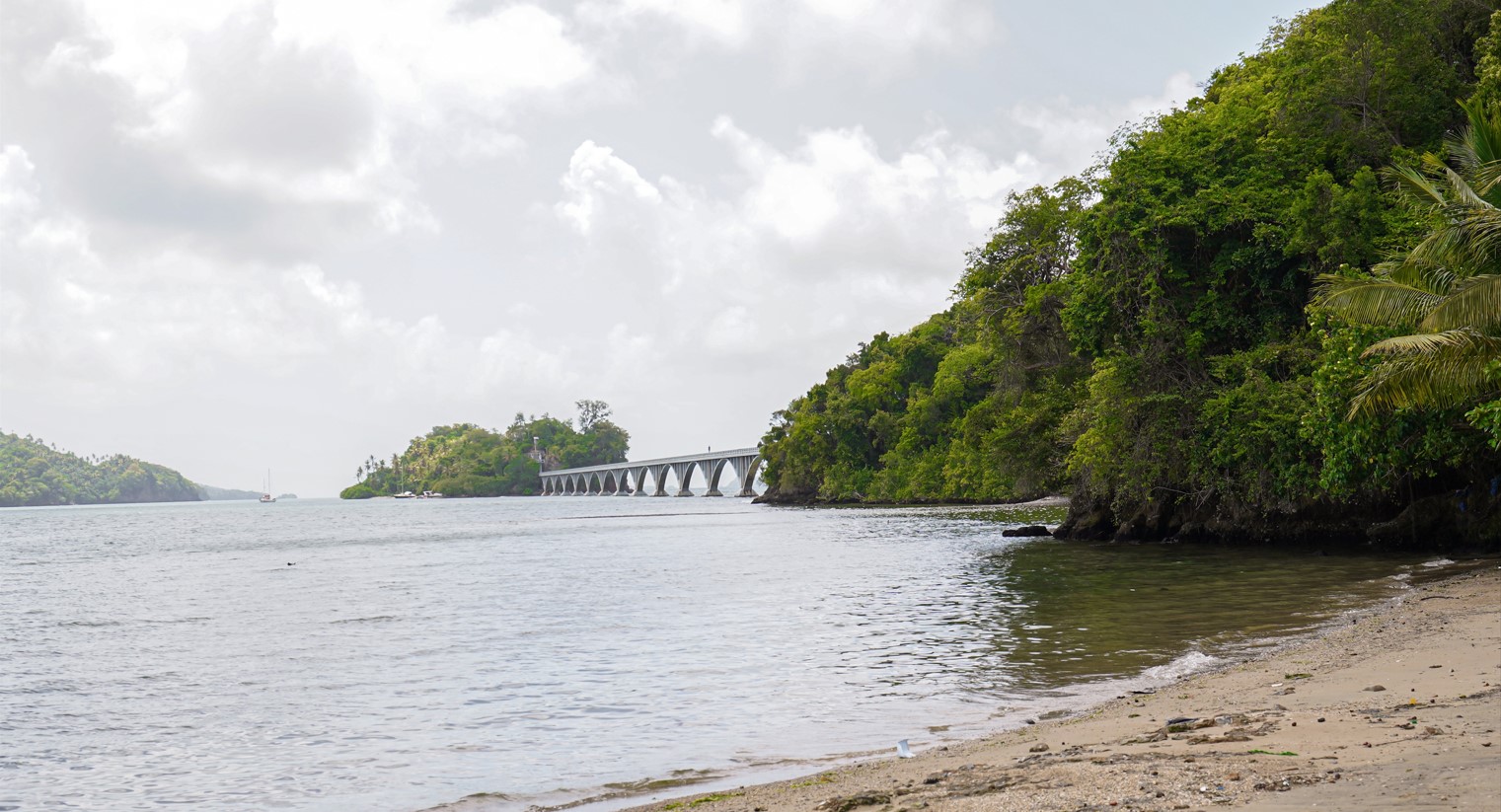 DIRECCIÓN DERECURSOS HUMANOSDIRECCIÓN DE RECURSOS HUMANOSMATRIZ PLAN OPERATIVO ANUAL 2023PROYECTO Y/O PRODUCTO: CAFECITO DE BIENESTAR EJE ESTRATÉGICO: ROBUSTECIMIENTO DE LA COMPETITIVIDAD INSTITUCIONAL.OBJETIVO ESPECÍFICO:   FORTALECIMIENTO INSTITUCIONAL.         TOTAL, RD$_180,000.00      DIRECCIÓN DE RECURSOS HUMANOSMATRIZ PLAN OPERATIVO ANUAL 2023PROYECTO Y/O PRODUCTO: PORTUARIA SANO EJE ESTRATÉGICO: ROBUSTECIMIENTO DE LA COMPETITIVIDAD INSTITUCIONAL.OBJETIVO ESPECÍFICO:   FORTALECIMIENTO INSTITUCIONAL.TOTAL, RD$_280,000.00  DIRECCIÓN DE RECURSOS HUMANOSMATRIZ PLAN OPERATIVO ANUAL 2023PROYECTO Y/O PRODUCTO: BANCO DE SANGRE APORDOMEJE ESTRATÉGICO: ROBUSTECIMIENTO DE LA COMPETITIVIDAD INSTITUCIONAL.OBJETIVO ESPECÍFICO:   FORTALECIMIENTO INSTITUCIONAL.TOTAL, RD$_310,000.00  DIRECCIÓN DE RECURSOS HUMANOSMATRIZ PLAN OPERATIVO ANUAL 2023PROYECTO Y/O PRODUCTO: PROGRAMA YO TAMBIÉN PUEDOEJE ESTRATÉGICO: ROBUSTECIMIENTO DE LA COMPETITIVIDAD INSTITUCIONALOBJETIVO ESPECÍFICO: FORTALECIMIENTO DEL CAPITAL HUMANOTOTAL, RD$0.00      DIRECCIÓN DE RECURSOS HUMANOSMATRIZ PLAN OPERATIVO ANUAL 2023PROYECTO Y/O PRODUCTO: _ CARNETIZACIÓN & FILOSOFÍA INSTITUCIONAL APORDOM – TODO EL PERSONAL EJE ESTRATÉGICO:  ROBUSTECIMIENTO DE LA COMPETITIVIDAD INSTITUCIONAL____________________________________OBJETIVO ESPECÍFICO:  FORTALECIMIENTO INSTITUCIONAL.TOTAL, RD$__119,000.00DIRECCIÓN DE RECURSOS HUMANOSMATRIZ PLAN OPERATIVO ANUAL 2023PROYECTO Y/O PRODUCTO: ACTUALIZACIÓN DE DATOS DEL PERSONAL APORDOM EJE ESTRATÉGICO: ROBUSTECIMIENTO DE LA COMPETITIVIDAD INSTITUCIONALOBJETIVO ESPECÍFICO: FORTALECIMIENTO INSTITUCIONAL.           TOTAL, RD$0.00           DIRECCIÓN DE RECURSOS HUMANOS      MATRIZ PLAN OPERATIVO ANUAL 2023PROYECTO Y/O PRODUCTO: _PLAN DE CAPACITACIÓN _- PROYECTO DE CONTINUIDAD_EJE ESTRATÉGICO: ____ROBUSTECIMIENTO DE L A COMPETITIVIDAD INSTITUCIONAL_______OBJETIVO ESPECÍFICO: ____FORTALECIMIENTO DEL CAPITAL HUMANO_______________________         TOTAL, RD$_1,500,000.00_DIRECCIÓN DE RECURSOS HUMANOSMATRIZ PLAN OPERATIVO ANUAL 2023PROYECTO Y/O PRODUCTO: _PROGRAMA DE BECAS ________________________________________EJE ESTRATÉGICO: ___ROBUSTECIMIENTO DE L A COMPETITIVIDAD INSTITUCIONAL_____OBJETIVO ESPECÍFICO: __ FORTALECIMIENTO DEL CAPITAL HUMANO TOTAL, RD$360,000.00DIRECCIÓN DE RECURSOS HUMANOSMATRIZ PLAN OPERATIVO ANUAL 2023PROYECTO Y/O PRODUCTO: ______PROGRAMA DE PASANTIAS _____________________________EJE ESTRATÉGICO: ________ROBUSTECIMIENTO DE L A COMPETITIVIDAD INSTITUCIONAL OBJETIVO ESPECÍFICO: __FORTALECIMIENTO DEL CAPITAL HUMANO   _____________________TOTAL, RD$_350,000.00_DIRECCIÓN DE RECURSOS HUMANOSMATRIZ PLAN OPERATIVO ANUAL 2023PROYECTO Y/O PRODUCTO: _ ACUERDOS DE DESEMPEÑO                                                                            EJE ESTRATÉGICO: ROBUSTECIMIENTO DE LA COMPETITIVIDAD INSTITUCIONALOBJETIVO ESPECÍFICO: _ FORTALECIMIENTO INSTITUCIONAL.TOTAL, RD$0.00        DIRECCIÓN DE RECURSOS HUMANOSMATRIZ PLAN OPERATIVO ANUAL 2023PROYECTO: _ ESCALA SALARIALEJE ESTRATÉGICO: ROBUSTECIMIENTO DE LA COMPETITIVIDAD INSTITUCIONALOBJETIVO ESPECÍFICO: _ FORTALECIMIENTO INSTITUCIONAL.       TOTAL, RD$__N/A____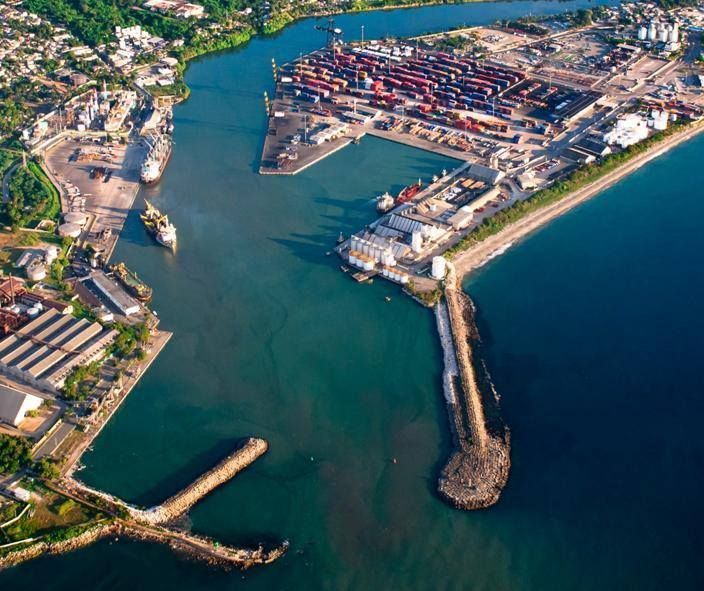 DIRECCIÓN DE SEGURIDADDIRECCIÓN DE SEGURIDADMATRIZ PLAN OPERATIVO ANUAL 2022PROYECTO Y/O PRODUCTO: __ ACONDICIONAMIENTO DEL ÁREA DE CCTV. EJE ESTRATÉGICO: _ROBUSTECIENDO DE LA COMPETITIVIDAD INSTITUCIÓNOBJETIVO ESPECÍFICO: _FORTALECIMIENTO INSTITUCIONAL __________________      TOTAL, RD$ 285,000.00DIRECCIÓN DE SEGURIDAD MATRIZ PLAN OPERATIVO ANUAL 2022PROYECTO Y /O PRODUCTO: _ PROGRAMA DE CAPACITACIÓN DEL PERSONAL DE SEGURIDAD _ EJE ESTRATÉGICO: _ROBUSTECIENDO DE LA COMPETITIVIDAD INSTITUCIÓNOBJETIVO ESPECÍFICO: _FORTALECIMIENTO INSTITUCIONAL _________________TOTAL, RD$ __245,000.00DIRECCIÓN TÉCNICADIRECCIÓN TÉCNICAMATRIZ PLAN OPERATIVO ANUAL 2023PROYECTO Y/O PRODUCTO: _EVALUACIÓN, REVISIÓN, ANÁLISIS E INFORMES DE PROYECTOS Y SOLICITUDESEJE ESTRATÉGICO: ROBUSTECIMIENTO DE LA COMPETITIVIDAD INSTITUCIONALOBJETIVO ESPECÍFICO: ____FORTALECIMIENTO INSTITUCIONALDIRECCIÓN DE TECNOLOGÍA DE LA         INFORMACIÓN Y COMUNICACIÓNDIRECCIÓN DE TECNOLOGÍA DE LA INFORMACIÓN Y COMUNICACIÓNMATRIZ PLAN OPERATIVO ANUAL 2023PROYECTO Y/O PRODUCTO: RESPALDO AS-400EJE ESTRATÉGICO: EFICIENTIZACIÓN DE LOS SERVICIOS PORTUARIOSOBJETIVO ESPECÍFICO: DOTAR A TODO EL SISTEMA PORTUARIO NACIONAL DE UNA INFRAESTRUCTURA TECNOLOGICA EFICAZ QUE PERMITA LA EFICIENTIZACION DE TODAS SUS OPERACIONES  TOTAL, $_0.00DIRECCIÓN DE TECNOLOGÍA DE LA INFORMACIÓN Y COMUNICACIÓNMATRIZ PLAN OPERATIVO ANUAL 2023PROYECTO Y/O PRODUCTO: INTERCONEXIÓN DE IDFs CON FIBRA OPTICA EJE ESTRATÉGICO: EFICIENTIZACIÓN DE LOS SERVICIOS PORTUARIOSOBJETIVO ESPECÍFICO: DOTAR A TODO EL SISTEMA PORTUARIO NACIONAL DE UNA INFRAESTRUCTURA TECNOLÓGICA EFICAZ QUE PERMITA LA EFICIENTIZACIÓN DE TODAS SUS OPERACIONES  TOTAL, $_4,400.00DIRECCIÓN DE TECNOLOGÍA DE LA INFORMACIÓN Y COMUNICACIÓNMATRIZ PLAN OPERATIVO ANUAL 2023PROYECTO Y/O PRODUCTO: ÚTILES DE ESCRITORIO Y OFICINA 		EJE ESTRATÉGICO: ROBUSTECIMIENTO D ELA COMPETITIVIDAD INSTITUCIONALOBJETIVO ESPECÍFICO: FORTALECIMIENTO INSTITUCIONAL   TOTAL, $_1,263.16DIRECCIÓN DE TECNOLOGÍA DE LA INFORMACIÓN Y COMUNICACIÓNMATRIZ PLAN OPERATIVO ANUAL 2023PROYECTO Y/O PRODUCTO:	___ SISTEMA DE RESPALDO DE DATOS 			EJE ESTRATÉGICO: EFICIENTIZACIÓN DE LOS SERVICIOS PORTUARIOS OBJETIVO ESPECÍFICO: DOTAR A TODO EL SISTEMA PORTUARIO NACIONAL DE UNA INFRAESTRUCTURA TECNOLÓGICA EFICAZ QUE PERMITA LA EFICIENTIZACIÓN DE TODAS SUS OPERACIONES         TOTAL, $_$61,800.00DIRECCIÓN DE TECNOLOGÍA DE LA INFORMACIÓN Y COMUNICACIÓNMATRIZ PLAN OPERATIVO ANUAL 2023PROYECTO Y/O PRODUCTO:	_SISTEMA DE GESTIÓN DE SERVICIOS A LA CARGA Y ALMACENAJE _EJE ESTRATÉGICO: EFICIENTIZACIÓN DE LOS SERVICIOS PORTUARIOS OBJETIVO ESPECÍFICO: DOTAR A TODO EL SISTEMA PORTUARIO NACIONAL DE UNA INFRAESTRUCTURA TECNOLÓGICA EFICAZ QUE PERMITA LA EFICIENTIZACIÓN DE TODAS SUS OPERACIONES           TOTAL, $71,345.45DIRECCIÓN DE TECNOLOGÍA DE LA INFORMACIÓN Y COMUNICACIÓNMATRIZ PLAN OPERATIVO ANUAL 2023PROYECTO Y/O PRODUCTO:	__SISTEMA DE TRACKING DE DOCUMENTOS 		EJE ESTRATÉGICO: ROBUSTECIMIENTO DE LA COMPETITIVIDAD INSTITUCIONAL 	OBJETIVO ESPECÍFICO: FORTALECIMIENTO INSTITUCIONAL 		        TOTAL, $19,500.00DIRECCIÓN DE TECNOLOGÍA DE LA INFORMACIÓN Y COMUNICACIÓNMATRIZ PLAN OPERATIVO ANUAL 2023PROYECTO Y/O PRODUCTO:	__LICENCIAMIENTO DE SERVIDORESEJE ESTRATÉGICO: EFICIENTIZACIÓN DE LOS SERVICIOS 	 OBJETIVO ESPECÍFICO: DOTAR A TODO EL SISTEMA PORTUARIO NACIONAL DE UNA INFRAESTRUCTURA TECNOLÓGICA EFICAZ QUE PERMITA LA EFICIENTIZACIÓN DE TODAS SUS OPERACIONES        TOTAL, $19,500.00DIRECCIÓN DE TECNOLOGÍA DE LA INFORMACIÓN Y COMUNICACIÓNMATRIZ PLAN OPERATIVO ANUAL 2023PROYECTO Y/O PRODUCTO:	__ INTERNET WIFI EN PUERTOS 			_EJE ESTRATÉGICO: EFICIENTIZACIÓN DE LOS SERVICIOS PORTUARIOS OBJETIVO ESPECÍFICO: DOTAR A TODO EL SISTEMA PORTUARIO NACIONAL DE UNA INFRAESTRUCTURA TECNOLÓGICA EFICAZ QUE PERMITA LA EFICIENTIZACIÓN DE TODAS SUS OPERACIONES      TOTAL, $ $24,500.00DIRECCIÓN DE TECNOLOGÍA DE LA INFORMACIÓN Y COMUNICACIÓNMATRIZ PLAN OPERATIVO ANUAL 2023PROYECTO Y/O PRODUCTO:	_OFICCE 365				EJE ESTRATÉGICO: EFICIENTIZACIÓN DE LOS SERVICIOS PORTUARIOS OBJETIVO ESPECÍFICO: DOTAR A TODO EL SISTEMA PORTUARIO NACIONAL DE UNA INFRAESTRUCTURA TECNOLÓGICA EFICAZ QUE PERMITA LA EFICIENTIZACIÓN DE TODAS SUS OPERACIONES TOTAL, $110,400.00DIRECCIÓN DE TECNOLOGÍA DE LA INFORMACIÓN Y COMUNICACIÓNMATRIZ PLAN OPERATIVO ANUAL 2023PROYECTO Y/O PRODUCTO:	__INTERCONEXIÓN HIT 						EJE ESTRATÉGICO: ROBUSTECIMIENTO DE LA COMPETITIVIDAD INSTITUCIONALOBJETIVO ESPECÍFICO: FORTALECIMIENTO INSTITUCIONAL TOTAL, ______9,500.00___________DIRECCIÓN DE TECNOLOGÍA DE LA INFORMACIÓN Y COMUNICACIÓNMATRIZ PLAN OPERATIVO ANUAL 2023PROYECTO Y/O PRODUCTO: CAPACITACIÓN PERSONAL TIC EJE ESTRATÉGICO: ROBUSTECIMIENTO DE LA COMPETITIVIDAD INSTITUCIONAL OBJETIVO ESPECÍFICO: FORTALICIMIENTO INSTITUCIONAL 			TOTAL, US$ 9,800.00DIRECCIÓN DE TECNOLOGÍA DE LA INFORMACIÓN Y COMUNICACIÓNMATRIZ PLAN OPERATIVO ANUAL 2023PROYECTO Y/O PRODUCTO: IMPLEMENTACIÓN NUEVO SISTEMA ADMINISTRATIVO Y FINANCIERO		EJE ESTRATÉGICO: ROBUSTECIMIENTO DE LA COMPETITIVIDAD INSTITUCIONAL 			OBJETIVO ESPECÍFICO: FORTALICIMIENTO INSTITUCIONAL 			TOTAL, US$ 394,200.00DIRECCIÓN DE TECNOLOGÍA DE LA INFORMACIÓN Y COMUNICACIÓNMATRIZ PLAN OPERATIVO ANUAL 2023PROYECTO Y/O PRODUCTO: MANTENIMIENTO INSTALACIONES E INFRAESTRUCTURA DE COMUNICACIÓN DE PUERTOS EJE ESTRATÉGICO: EFICIENTIZACIÓN DE LOS SERVICIOS PORTUARIOSOBJETIVO ESPECÍFICO: DOTAR A TODO EL SISTEMA PORTUARIO NACIONAL DE UNA INFRAESTRUCTURA TECNOLÓGICA EFICAZ QUE PERMITA LA EFICIENTIZACIÓN DE TODAS SUS OPERACIONES  TOTAL, $_17,543.86_123444455556789ACTIVIDADESCOSTO ESTIMADO (PRESUPUESTO)CUENTA PRESUPUESTARIA ASIGNADAREQUERIMIENTOS Y /O NECESIDADESREQUERIMIENTOS Y /O NECESIDADESREQUERIMIENTOS Y /O NECESIDADESREQUERIMIENTOS Y /O NECESIDADESPROGRAMACIÓN DE INVERSIÓN Y EJECUCIÓN POR TRIMESTREPROGRAMACIÓN DE INVERSIÓN Y EJECUCIÓN POR TRIMESTREPROGRAMACIÓN DE INVERSIÓN Y EJECUCIÓN POR TRIMESTREPROGRAMACIÓN DE INVERSIÓN Y EJECUCIÓN POR TRIMESTREINDICADORMEDIOS DE VERIFICACIÓNDIRECCIONES VINCULADASPRODUCTO FINAL Y/O RESULTADO ESPERADOACTIVIDADESCOSTO ESTIMADO (PRESUPUESTO)CUENTA PRESUPUESTARIA ASIGNADAPRODUCTOS Y/O SERVICIOSCOSTOCANTIDADMONTO TOTALENE-MARZABR-JUNJUL-SEPTOCT-DICINDICADORMEDIOS DE VERIFICACIÓNDIRECCIONES VINCULADASPRODUCTO FINAL Y/O RESULTADO ESPERADO1 - Adecuación Y Optimización de los espacios.N/AN/AN/AN/AN/AN/ADisminución de tiempo en el tiempo de despacho y control de inventario.Matriz de clasificación de productos por tramos codificados.Direcciones y/o departamentos con incidencia en los procesos del área.Mejor desenvolvimiento en el Área de Almacén para eficientizar el tiempo de entrega de las necesidades y mayor control de inventario.2 - Tipificación de Insumos.N/AN/AN/AN/AN/AN/ADisminución de tiempo en el tiempo de despacho y control de inventario.Matriz de clasificación de productos por tramos codificados.Direcciones y/o departamentos con incidencia en los procesos del área.Mejor desenvolvimiento en el Área de Almacén para eficientizar el tiempo de entrega de las necesidades y mayor control de inventario.3 - Actualización de los Procesos de entrega de Insumos y Productos.N/AN/AN/AN/AN/AN/ADisminución de tiempo en el tiempo de despacho y control de inventario.Matriz de clasificación de productos por tramos codificados.Direcciones y/o departamentos con incidencia en los procesos del área.Mejor desenvolvimiento en el Área de Almacén para eficientizar el tiempo de entrega de las necesidades y mayor control de inventario.123444455556789ACTIVIDADESCOSTO ESTIMADO (PRESUPUESO)CUENTA PRESUPUESTARIA ASIGNADAREQUERIMIENTOS Y /O NECESIDADESREQUERIMIENTOS Y /O NECESIDADESREQUERIMIENTOS Y /O NECESIDADESREQUERIMIENTOS Y /O NECESIDADESPROGRAMACIÓN DE INVERSIÓN Y EJECUCIÓN POR TRIMESTREPROGRAMACIÓN DE INVERSIÓN Y EJECUCIÓN POR TRIMESTREPROGRAMACIÓN DE INVERSIÓN Y EJECUCIÓN POR TRIMESTREPROGRAMACIÓN DE INVERSIÓN Y EJECUCIÓN POR TRIMESTREINDICADORMEDIOS DE VERIFICACIÓNDIRECCIONES VINCULADASPRODUCTO FINAL Y/O RESULTADO ESPERADOACTIVIDADESCOSTO ESTIMADO (PRESUPUESO)CUENTA PRESUPUESTARIA ASIGNADAPRODUCTOS Y/O SERVICIOSCOSTOCANTIDADMONTO TOTALENE-MARABR-JUNJUL-SEPTOCT-DICINDICADORMEDIOS DE VERIFICACIÓNDIRECCIONES VINCULADASPRODUCTO FINAL Y/O RESULTADO ESPERADO1 - Solicitud a la Dirección de recursos Humanos sobre la dirección de residencia de los empleados de oficina central.N/AVerificar PAC presupuestarioN/AN/AN/AN/ABienestar y fidelidad de los empleados.Acuse de recibo de la solicitud a la Dirección de RRHH.N/ADignificar las condiciones laborales de los empleados de la APORDOM.2 - Plan de acción sobre el diseño e implementación de las nuevas rutas.RD$ 1,500,000.00Verificar PAC presupuestarioN/AN/AN/AN/ABienestar y fidelidad de los empleados.Certificación de ejecución del proyecto.N/ADignificar las condiciones laborales de los empleados de la APORDOM.3 - Ejecución de las nuevas rutas.RD$ 1,500,000.00Verificar PAC presupuestarioN/AN/AN/AN/ABienestar y fidelidad de los empleados.Certificación de ejecución del proyecto.N/ADignificar las condiciones laborales de los empleados de la APORDOM.123444455556789ACTIVIDADESCOSTO ESTIMADO (PRESUPUESTO)CUENTA PRESUPUESTARIA ASIGNADAREQUERIMIENTOS Y /O NECESIDADESREQUERIMIENTOS Y /O NECESIDADESREQUERIMIENTOS Y /O NECESIDADESREQUERIMIENTOS Y /O NECESIDADESPROGRAMACIÓN DE INVERSIÓN Y EJECUCIÓN POR TRIMESTREPROGRAMACIÓN DE INVERSIÓN Y EJECUCIÓN POR TRIMESTREPROGRAMACIÓN DE INVERSIÓN Y EJECUCIÓN POR TRIMESTREPROGRAMACIÓN DE INVERSIÓN Y EJECUCIÓN POR TRIMESTREINDICADORMEDIOS DE VERIFICACIÓNDIRECCIONES VINCULADASPRODUCTO FINAL Y/O RESULTADO ESPERADOACTIVIDADESCOSTO ESTIMADO (PRESUPUESTO)CUENTA PRESUPUESTARIA ASIGNADAPRODUCTOS Y/O SERVICIOSCOSTOCANTIDADMONTO TOTALENE-MARZABR-JUNJUL-SEPTOCT-DICINDICADORMEDIOS DE VERIFICACIÓNDIRECCIONES VINCULADASPRODUCTO FINAL Y/O RESULTADO ESPERADO1-Remozamiento entrada al corredor Tito Mella parqueo general.RD$2,000,000.00Verificar PAC presupuestario.Convocatoria con Dirección General Proyectos Especiales de la Presidencia (DIGEPEP)RD$2,000,000.00N/ARD$2,000,000.00Reunión Ejecutada.Acta de la reunión o correo de confirmación de los puntos acordados.Dirección de ingeniería.Identificadas las instituciones estatales, que en el planteamiento del plan de gobierno tengan incidencia con APORDOM, para el logro del resultado esperado2-Levantamiento de áreas donde serían cambiados los ventanales de pasillo, oficinas, departamentos y DireccionesRD$6,000,000.00Verificar PAC presupuestario.RD$6,000,000.00N/ARD$6,000,000.00Fotos antes y después, copias de solicitudes de compras, certificación del departamento que recibe.Departamento de compras.Identificadas las instituciones estatales, que en el planteamiento del plan de gobierno tengan incidencia con APORDOM, para el logro del resultado esperado3-Dotacion luminarias led, en todo el plantel sede central y oficinas de puertos.RD$6,785,438.69Verificar PAC presupuestario.Requerimiento de ComprasRD$6,785,438.69N/ARD$6,785,438.69Instalaciones realizadasSalida de almacén y fotos.Departamento de compras.Elevar los niveles de trabajo y administración eficiente de los recursos con la disminución de los montos de la factura eléctrica (OE2-R6).4-Climatizacion de totalidad de puertos y áreas internas de edificación SEDE.RD$10,000,000.00Verificar PAC presupuestario.Solicitud de compra de equiposRD$10,000,000.00N/ARD$10,000,000.00Instalaciones realizadasSalida de almacénDepartamento de compras.Climatización de los puertos.123444455556789ACTIVIDADESCOSTO ESTIMADO(PRESUPUESTO)CUENTA PRESUPUESTARIA ASIGNADAREQUERIMIENTOS Y /O NECESIDADESREQUERIMIENTOS Y /O NECESIDADESREQUERIMIENTOS Y /O NECESIDADESREQUERIMIENTOS Y /O NECESIDADESPROGRAMACIÓN DE INVERSIÓN Y EJECUCIÓN POR TRIMESTREPROGRAMACIÓN DE INVERSIÓN Y EJECUCIÓN POR TRIMESTREPROGRAMACIÓN DE INVERSIÓN Y EJECUCIÓN POR TRIMESTREPROGRAMACIÓN DE INVERSIÓN Y EJECUCIÓN POR TRIMESTREINDICADORMEDIOS DE VERIFICACIÓNDIRECCIONES VINCULADASPRODUCTO FINAL Y/O RESULTADO ESPERADOACTIVIDADESCOSTO ESTIMADO(PRESUPUESTO)CUENTA PRESUPUESTARIA ASIGNADAPRODUCTOS Y/O SERVICIOSCOSTOCANTIDADMONTO TOTALENE-MARZABR-JUNJUL-SEPTOCT-DICINDICADORMEDIOS DE VERIFICACIÓNDIRECCIONES VINCULADASPRODUCTO FINAL Y/O RESULTADO ESPERADO1.Realizar Los Levantamientos Necesarios Para Establecer Las Necesidades del DepartamentoN/AN/AN/AN/AN/AInforme con el LevantamientoInformeN/AOptimizar los Servicios de Transporte2.Agotar Los Procedimientos AdministrativoN/AN/AN/AN/AN/AProceso De Compra Proceso De CompraDirección EjecutivaDirección FinancieraAgotar el Proceso de Compra3.Iniciar el Proceso de Compra y ContratacionesRD$26,611,864.40Compra de:RD$1,500,000.003RD$4,500,000.00Proceso de Licitación PublicaCertificación de Entrada en AlmacénN/AOptimizar los Servicios de Transporte3.Iniciar el Proceso de Compra y ContratacionesRD$26,611,864.40 Jeep Suv. 4 cilindrosRD$1,500,000.003RD$4,500,000.00Proceso de Licitación PublicaCertificación de Entrada en AlmacénN/AOptimizar los Servicios de Transporte3.Iniciar el Proceso de Compra y ContratacionesRD$26,611,864.40Camioneta Chevrolet Mecánica RD$1,950,000.004RD$7,800,000.00Proceso de Licitación PublicaCertificación de Entrada en AlmacénN/AOptimizar los Servicios de Transporte3.Iniciar el Proceso de Compra y ContratacionesRD$26,611,864.40Microbús con capacidad para 36 personas RD$6,000,000,00	1RD$6,000,000,00	1Proceso de Licitación PublicaCertificación de Entrada en AlmacénN/AOptimizar los Servicios de Transporte3.Iniciar el Proceso de Compra y ContratacionesRD$26,611,864.40Autobús InternacionalRD$1,800,000.001RD$1,800,000.00Proceso de Licitación PublicaCertificación de Entrada en AlmacénN/AOptimizar los Servicios de Transporte3.Iniciar el Proceso de Compra y ContratacionesRD$26,611,864.40Motores Yamaha Crux 110RD$75,000.004RD$300,000.00Proceso de Licitación PublicaCertificación de Entrada en AlmacénN/AOptimizar los Servicios de Transporte3.Iniciar el Proceso de Compra y ContratacionesRD$26,611,864.40Autobús Usado1,605,932.202RD$3,211,864.40Proceso de Licitación PublicaCertificación de Entrada en AlmacénN/AOptimizar los Servicios de Transporte123444455556789ACTIVIDADESCOSTO ESTIMADO (PRESUPUESTO)CUENTA PRESUPUESTARIA ASIGNADAREQUERIMIENTOS Y /O NECESIDADESREQUERIMIENTOS Y /O NECESIDADESREQUERIMIENTOS Y /O NECESIDADESREQUERIMIENTOS Y /O NECESIDADESPROGRAMACIÓN DE INVERSIÓN Y EJECUCIÓN POR TRIMESTREPROGRAMACIÓN DE INVERSIÓN Y EJECUCIÓN POR TRIMESTREPROGRAMACIÓN DE INVERSIÓN Y EJECUCIÓN POR TRIMESTREPROGRAMACIÓN DE INVERSIÓN Y EJECUCIÓN POR TRIMESTREINDICADORMEDIOS DE VERIFICACIÓNDIRECCIONES VINCULADASPRODUCTO FINAL Y/O RESULTADO ESPERADOACTIVIDADESCOSTO ESTIMADO (PRESUPUESTO)CUENTA PRESUPUESTARIA ASIGNADAPRODUCTOS Y/O SERVICIOSCOSTOCANTIDADMONTO TOTALENE-MARZABR-JUNJUL-SEPTOCT-DICINDICADORMEDIOS DE VERIFICACIÓNDIRECCIONES VINCULADASPRODUCTO FINAL Y/O RESULTADO ESPERADO1-     Capacitar a todo el personal de la unidad de compras.RD$200,000.00Capacitación de personalRD$200,000.00RD$200,000.00Indicador de siscompras Cursos y capacitaciones realizadas a través del órgano rector.Personal capacitado y certificado2-     Establecer un medio de com. efectiva entre el departamento y las áreas operativas a los fines de que conozcan el estatus de los requerimientos y próximo a iniciarse un proceso que afecte un rubro en específico.N/ACapacitación de personalRD$200,000.00RD$200,000.00Indicador de siscompras Cursos y capacitaciones realizadas a través del órgano rector.3-minimizar los tiempos de procesos de acuerdo con el tipo y las características, dentro de los plazos legales establecidos por el órgano rector.  N/ACapacitación de personalRD$200,000.00RD$200,000.00Indicador de siscompras Cursos y capacitaciones realizadas a través del órgano rector.Solicitudes vs procesos realizados 123444455556789ACTIVIDADESCOSTO ESTIMADO(PRESUPUESTO)CUENTA PRESUPUESTARIA ASIGNADAREQUERIMIENTOS Y /O NECESIDADESREQUERIMIENTOS Y /O NECESIDADESREQUERIMIENTOS Y /O NECESIDADESREQUERIMIENTOS Y /O NECESIDADESPROGRAMACIÓN DE INVERSIÓN Y EJECUCIÓN POR TRIMESTREPROGRAMACIÓN DE INVERSIÓN Y EJECUCIÓN POR TRIMESTREPROGRAMACIÓN DE INVERSIÓN Y EJECUCIÓN POR TRIMESTREPROGRAMACIÓN DE INVERSIÓN Y EJECUCIÓN POR TRIMESTREINDICADORMEDIOS DE VERIFICACIÓNDIRECCIONES VINCULADASPRODUCTO FINAL Y/O RESULTADO ESPERADOACTIVIDADESCOSTO ESTIMADO(PRESUPUESTO)CUENTA PRESUPUESTARIA ASIGNADAPRODUCTOS Y/O SERVICIOSCOSTOCANTIDADMONTO TOTALENE-MARZABR-JUNJUL-SEPTOCT-DICINDICADORMEDIOS DE VERIFICACIÓNDIRECCIONES VINCULADASPRODUCTO FINAL Y/O RESULTADO ESPERADO1- Seguimiento vía llamada telefónica $ 25,000.00UDIMA10,000.00 220,000.00Fomentar el intercambio de información, docencia, experiencia y cooperación en las áreas que se ameriteAcuerdo firmado, fotos, correos electrónicosEjecutiva, Legal, Comunicaciones1.OE4-R141.OE4-R152- Acercamiento aprovechando encuentros en ferias u otros eventos. $ 25,000.00Port Everglades 10,000.00220,000.00Fomentar el intercambio de información, docencia, experiencia y cooperación en las áreas que se ameriteAcuerdo firmado, fotos, correos electrónicosEjecutiva, Legal, Comunicaciones1.OE4-R141.OE4-R153- Realizar análisis institucional con el objetivo de identificar deficiencias.$ 25,000.00Autoridad Portuaria de Curazao $ 10,000.00220,000.00Fomentar el intercambio de información, docencia, experiencia y cooperación en las áreas que se ameriteAcuerdo firmado, fotos, correos electrónicosEjecutiva, Legal, Comunicaciones1.OE4-R141.OE4-R154- Socializar y compartir material informativo con las características de los puertos turísticos y comerciales $ 25,000.00Autoridad de los Puertos de Puerto Rico.$ 10,000.002$ 20,000.00Fomentar el intercambio de información, docencia, experiencia y cooperación en las áreas que se ameriteAcuerdo firmado, fotos, correos electrónicosEjecutiva, Legal, Comunicaciones1.OE4-R141.OE4-R15123444455556789ACTIVIDADESCOSTO ESTIMADO(PRESUPUESTO)CUENTA PRESUPUESTARIA ASIGNADAREQUERIMIENTOS Y /O NECESIDADESREQUERIMIENTOS Y /O NECESIDADESREQUERIMIENTOS Y /O NECESIDADESREQUERIMIENTOS Y /O NECESIDADESPROGRAMACIÓN DE INVERSIÓN Y EJECUCIÓN POR TRIMESTREPROGRAMACIÓN DE INVERSIÓN Y EJECUCIÓN POR TRIMESTREPROGRAMACIÓN DE INVERSIÓN Y EJECUCIÓN POR TRIMESTREPROGRAMACIÓN DE INVERSIÓN Y EJECUCIÓN POR TRIMESTREINDICADORMEDIOS DE VERIFICACIÓNDIRECCIONES VINCULADASPRODUCTO FINAL Y/O RESULTADO ESPERADOACTIVIDADESCOSTO ESTIMADO(PRESUPUESTO)CUENTA PRESUPUESTARIA ASIGNADAPRODUCTOS Y/O SERVICIOSCOSTOCANTIDADMONTO TOTALENE-MARZABR-JUNJUL-SEPTOCT-DICINDICADORMEDIOS DE VERIFICACIÓNDIRECCIONES VINCULADASPRODUCTO FINAL Y/O RESULTADO ESPERADO1. Identificar la deficiencia en procesos, capacitación y servicios.  $ 10,000.002.2.2.2.01Plan de marketing$ 5,000.002$ 10,000.00Diseñado un plan de negocios donde el único objetivo sea vender a RD como hub logístico regional. Documento final, socialización ComunicacionesAdministrativo1.OER-R112- Investigar sobre las mejoras a sugerir y plasmar en el documento.2.2.2.2.01N/AN/Ainvestigación levantada y socializadaDocumento final listo para última revisiónComunicacionesAdministrativo1.OER-R113- Editar y corregir documento.2.2.2.2.01N/ADocumento acabadoDocumento final socializadoComunicaciones Administrativo1.OER-R114- Colocar línea grafica e imprimir.2.2.2.2.01N/ADocumento final impreso y socializadoDocumento final impreso y socializadoComunicacionesAdministrativo1.OER-R115- Socializar documento terminado.2.2.2.2.01N/ADocumento y presentación lista para socializarPresentación realizada, lista de participantesComunicacionesPlan mercadológico presentado123444445555566778899ACTIVIDADESCOSTO ESTIMADO(PRESUPUESTO)CUENTA PRESUPUESTARIA ASIGNADAREQUERIMIENTOS Y /O NECESIDADESREQUERIMIENTOS Y /O NECESIDADESREQUERIMIENTOS Y /O NECESIDADESREQUERIMIENTOS Y /O NECESIDADESREQUERIMIENTOS Y /O NECESIDADESPROGRAMACIÓN DE INVERSIÓN Y EJECUCIÓN POR TRIMESTREPROGRAMACIÓN DE INVERSIÓN Y EJECUCIÓN POR TRIMESTREPROGRAMACIÓN DE INVERSIÓN Y EJECUCIÓN POR TRIMESTREPROGRAMACIÓN DE INVERSIÓN Y EJECUCIÓN POR TRIMESTREPROGRAMACIÓN DE INVERSIÓN Y EJECUCIÓN POR TRIMESTREINDICADORINDICADORMEDIOS DE VERIFICACIÓNMEDIOS DE VERIFICACIÓNDIRECCIONES VINCULADASDIRECCIONES VINCULADASPRODUCTO FINAL Y/O RESULTADO ESPERADOPRODUCTO FINAL Y/O RESULTADO ESPERADOACTIVIDADESCOSTO ESTIMADO(PRESUPUESTO)CUENTA PRESUPUESTARIA ASIGNADAPRODUCTOS Y/O SERVICIOSCOSTOCANTIDADMONTO TOTALENE-MARZENE-MARZABR-JUNJUL-SEPTOCT-DIC1- Participar de talleres, seminarios, ferias y eventos internacionales relacionados al sector marítimo y portuario.                              US $ 10,000.002.2.3.1.022.2.8.6.012.2.3.1.022.2.8.6.01AAPA LatinoUS $ 1,350.00US $ 3,000.002US $ 8,700.00Dar a conocer de manera efectiva la institución en el sector marítimo y portuario. Dar a conocer de manera efectiva la institución en el sector marítimo y portuario. Facturas, Fotos, Correos electrónicos,Publicidad digital.Facturas, Fotos, Correos electrónicos,Publicidad digital.1. Ejecutiva2. Financiera 3.Administrativa 4. Control Inter. 5.Comunicaciones 1. Ejecutiva2. Financiera 3.Administrativa 4. Control Inter. 5.Comunicaciones 1.OE1-R11.OEI-R31.OE1-R11.OEI-R32- Utilizar medios de comunicación, tales como radio, tv, prensa, redes y correos para promover las actividades de la institución                     US $ 100,000.002.2.3.1.022.2.8.6.012.2.3.1.022.2.8.6.01Seatrade Cruise GlobalUS $ 70,950.00US $ 2,425.00 5US $ 83,075.00Dar a conocer de manera efectiva la institución en el sector marítimo y portuario. Dar a conocer de manera efectiva la institución en el sector marítimo y portuario. Facturas, Fotos, Correos electrónicos,Publicidad digitalFacturas, Fotos, Correos electrónicos,Publicidad digital1. Ejecutiva2. Financiera 3.Administrativa 4. Control Inter. 5.Comunicaciones 1. Ejecutiva2. Financiera 3.Administrativa 4. Control Inter. 5.Comunicaciones 1.OE1-R11.OEI-R31.OE1-R11.OEI-R33-US $ 7,500.002.2.3.1.022.2.8.6.012.2.3.1.022.2.8.6.01Cumbre de cruceros FCCAUS $ 499.00US $ 2,000.002US $ 4,998.00Dar a conocer de manera efectiva la institución en el sector marítimo y portuario. Dar a conocer de manera efectiva la institución en el sector marítimo y portuario. Facturas, Fotos, Correos electrónicos,Publicidad digitalFacturas, Fotos, Correos electrónicos,Publicidad digital1. Ejecutiva2. Financiera 3.Administrativa 4. Control Inter. 5.Comunicaciones 1. Ejecutiva2. Financiera 3.Administrativa 4. Control Inter. 5.Comunicaciones 1.OE1-R11.OEI-R31.OE1-R11.OEI-R34-US $ 7,500.002.2.3.1.022.2.8.6.012.2.3.1.022.2.8.6.01Conferencia anual de cruceros FCCAUS $ 499.99US $ 2,000.002US $ 4,998.00Dar a conocer de manera efectiva la institución en el sector marítimo y portuario. Dar a conocer de manera efectiva la institución en el sector marítimo y portuario. Facturas, Fotos, Correos electrónicos,Publicidad digitalFacturas, Fotos, Correos electrónicos,Publicidad digital1. Ejecutiva2. Financiera 3.Administrativa 4. Control Inter. 5.Comunicaciones 1. Ejecutiva2. Financiera 3.Administrativa 4. Control Inter. 5.Comunicaciones 1.OE1-R11.OEI-R31.OE1-R11.OEI-R3123444455556789ACTIVIDADESCOSTO ESTIMADO(PRESUPUESTO)CUENTA PRESUPUESTARIA ASIGNADAREQUERIMIENTOS Y /O NECESIDADESREQUERIMIENTOS Y /O NECESIDADESREQUERIMIENTOS Y /O NECESIDADESREQUERIMIENTOS Y /O NECESIDADESPROGRAMACIÓN DE INVERSIÓN Y EJECUCIÓN POR TRIMESTREPROGRAMACIÓN DE INVERSIÓN Y EJECUCIÓN POR TRIMESTREPROGRAMACIÓN DE INVERSIÓN Y EJECUCIÓN POR TRIMESTREPROGRAMACIÓN DE INVERSIÓN Y EJECUCIÓN POR TRIMESTREINDICADORMEDIOS DE VERIFICACIÓNDIRECCIONES VINCULADASPRODUCTO FINAL Y/O RESULTADO ESPERADOACTIVIDADESCOSTO ESTIMADO(PRESUPUESTO)CUENTA PRESUPUESTARIA ASIGNADAPRODUCTOS Y/O SERVICIOSCOSTOCANTIDADMONTO TOTALENE-MARZABR-JUNJUL-SEPTOCT-DICINDICADORMEDIOS DE VERIFICACIÓNDIRECCIONES VINCULADASPRODUCTO FINAL Y/O RESULTADO ESPERADO1-   Mantener interacción continua con instituciones privadas afines al sector marítimo y portuario.              $ 25,000.002.2.3.1.012.2.4.4.012.2.9.9.02Anamar / Asociación de Navieros $ 10,000.002$ 20,000.00Dar a conocer de manera efectiva la institución en el sector marítimo y portuario. Fotos, Correos electrónicos,Publicidad digital.1. Ejecutiva2. Financiera 3.Administrativa 4. Control Inter. 5.Comunicaciones 1.OE1-R11.OEI-R32-   Mantener interacción continua con empresas afines al sector marítimo y portuario.$ 25,000.002.2.3.1.012.2.4.4.012.2.9.9.02Mardom, Rannik, MSC, Schad, ET Heinsen, Navieras del Caribe.$ 10,000.002$ 20,000.00Dar a conocer de manera efectiva la institución en el sector marítimo y portuario. Fotos, Correos electrónicos,Publicidad digital1. Ejecutiva2. Financiera 3.Administrativa 4. Control Inter. 5.Comunicaciones 1.OE1-R11.OEI-R33- Mantener interacción continua con instituciones públicas afines al sector marítimo y portuario.$ 25,000.002.2.3.1.012.2.4.4.012.2.9.9.02MITUR, DGAPP, PRODOMINICANA, CPMSPRD$ 10,000.002$ 20,000.00Dar a conocer de manera efectiva la institución en el sector marítimo y portuario.  Fotos, Correos electrónicos,Publicidad digital1. Ejecutiva2. Financiera 3.Administrativa 4. Control Inter. 5.Comunicaciones 1.OE1-R11.OEI-R34- Mantener interacción continua con las cámaras afines al sector marítimo y portuario$ 25,000.002.2.3.1.012.2.4.4.012.2.9.9.02AMCHAMDR, BRITCHAMDR$ 10,000.002$ 20,000.00Dar a conocer de manera efectiva la institución en el sector marítimo y portuario.  Fotos, Correos electrónicos,Publicidad digital1. Ejecutiva2. Financiera 3.Administrativa 4. Control Inter. 5.Comunicaciones 1.OE1-R11.OEI-R35- Mantener interacción continua con los ejecutivos de los puertos turísticos dominicanos. $ 100,000.002.2.3.1.012.2.4.4.012.2.9.9.02La Romana, San Souci, Amber Cove, Taino Bay.$ 40,000.002$ 80,000.00Dar a conocer de manera efectiva la institución en el sector marítimo y portuario. Fotos, Correos electrónicos,Publicidad digital1. Ejecutiva2. Financiera 3.Administrativa 4. Control Inter. 5.Comunicaciones 1.OE1-R11.OEI-R3123444455556789ACTIVIDADESCOSTO ESTIMADO(PRESUPUESTO)CUENTAPRESUPUESTARIA ESTIMADAREQUERIMIENTOS Y/O NECESIDADESREQUERIMIENTOS Y/O NECESIDADESREQUERIMIENTOS Y/O NECESIDADESREQUERIMIENTOS Y/O NECESIDADESPROGRAMACIÓN DE INVERSIÓN Y EJECUCIÓN POR TRIMESTREPROGRAMACIÓN DE INVERSIÓN Y EJECUCIÓN POR TRIMESTREPROGRAMACIÓN DE INVERSIÓN Y EJECUCIÓN POR TRIMESTREPROGRAMACIÓN DE INVERSIÓN Y EJECUCIÓN POR TRIMESTREINDICADORMEDIOS DE VERIFICACIÓNDIRECCIONES VINCULADASPRODUCTO FINAL Y/O RESULTADO ESPERADOACTIVIDADESCOSTO ESTIMADO(PRESUPUESTO)CUENTAPRESUPUESTARIA ESTIMADAPRODUCTOS Y/O SERVICIOSCOSTOCANTIDADMONTO TOTALENE-MARZABR-JUNJUL-SEPTOCT-DICINDICADORMEDIOS DE VERIFICACIÓNDIRECCIONES VINCULADASPRODUCTO FINAL Y/O RESULTADO ESPERADOLevantamiento de las necesidadesRD$1,560,000.002.2.8.6.01Cristalería y ManteleríaSillasCarpas 8x8Equipo de sonidoTV 55 plgRD$ 300,000.00RD$ 600.00RD$ 120,000.00RD$ 350,000.00RD$ 45,000.001200212RD$ 300,000.00RD$ 120,000.00RD$ 240,000.00RD$ 350,000.00RD$ 90,000.00Equipamiento Área de Protocolo Solicitud de ComprasÓrdenes de CompraFotosN/ACronograma de comprasSolicitud de compras según el cronogramaN/AN/AN/AN/ASolicitud realizadaComunicación Dirección AdministrativaSolicitud realizada y entregada según cronograma Elaboración de informeN/AN/AN/AN/AInforme ElaboradoInforme ElaboradoN/ACierre de informe y lista de comprasResultados obtenidos123444455556789ACTIVIDADESCOSTO ESTIMADO(PRESUPUESTO)CUENTAPRESUPUESTARIA ESTIMADAREQUERIMIENTOS Y/O NECESIDADESREQUERIMIENTOS Y/O NECESIDADESREQUERIMIENTOS Y/O NECESIDADESREQUERIMIENTOS Y/O NECESIDADESPROGRAMACIÓN DE INVERSIÓN Y EJECUCIÓN POR TRIMESTREPROGRAMACIÓN DE INVERSIÓN Y EJECUCIÓN POR TRIMESTREPROGRAMACIÓN DE INVERSIÓN Y EJECUCIÓN POR TRIMESTREPROGRAMACIÓN DE INVERSIÓN Y EJECUCIÓN POR TRIMESTREINDICADORMEDIOS DE VERIFICACIÓNDIRECCIONES VINCULADASPRODUCTO FINAL Y/O RESULTADO ESPERADOACTIVIDADESCOSTO ESTIMADO(PRESUPUESTO)CUENTAPRESUPUESTARIA ESTIMADAPRODUCTOS Y/O SERVICIOSCOSTOCANTIDADMONTO TOTALENE-MARZABR-JUNJUL-SEPTOCT-DICINDICADORMEDIOS DE VERIFICACIÓNDIRECCIONES VINCULADASPRODUCTO FINAL Y/O RESULTADO ESPERADO1- FormaciónCapacitación Técnico Profesional personal técnico audiovisual de dirección de comunicaciones N/AN/AN/AN/AN/AN/ACertificaciones entregadasDiplomas CertificacionesfotosN/APersonal formado y capacitado123444455556789ACTIVIDADESCOSTO ESTIMADO(PRESUPUESTO)CUENTAPRESUPUESTARIA ESTIMADAREQUERIMIENTOS Y/O NECESIDADESREQUERIMIENTOS Y/O NECESIDADESREQUERIMIENTOS Y/O NECESIDADESREQUERIMIENTOS Y/O NECESIDADESPROGRAMACIÓN DE INVERSIÓN Y EJECUCIÓN POR TRIMESTREPROGRAMACIÓN DE INVERSIÓN Y EJECUCIÓN POR TRIMESTREPROGRAMACIÓN DE INVERSIÓN Y EJECUCIÓN POR TRIMESTREPROGRAMACIÓN DE INVERSIÓN Y EJECUCIÓN POR TRIMESTREINDICADORMEDIOS DE VERIFICACIÓNDIRECCIONES VINCULADASPRODUCTO FINAL Y/O RESULTADO ESPERADOACTIVIDADESCOSTO ESTIMADO(PRESUPUESTO)CUENTAPRESUPUESTARIA ESTIMADAPRODUCTOS Y/O SERVICIOSCOSTOCANTIDADMONTO TOTALENE-MARZABR-JUNJUL-SEPTOCT-DICINDICADORMEDIOS DE VERIFICACIÓNDIRECCIONES VINCULADASPRODUCTO FINAL Y/O RESULTADO ESPERADO1-Levantamiento Principales de Medios de ComunicaciónN/AN/ACapital HumanoEquipo Tecnológico010Cronograma de Medios y Espacios Influyentes de RD Registro de Contactos y Base de Datos*Dirección de comunicaciones Base de Datos de Medios2- Evaluación y gestión de colocación de medios de comunicación para APORDOMN/AN/ACapital HumanoEquipo Tecnológico030Total de Colocación de Publicidad trimestral en los Diferentes Medios y EspaciosBase de Datos de Medios actualizada*Dirección de comunicaciones *Dirección ejecutivaPresupuesto de Colocación de Publicidad APORDOM3- Ejecución Presupuesto de Colocación de Publicidad APORDOMRD$ 20,000,000.002.2.2.1.01Capital HumanoEquipo TecnológicoRD$ 20,000,000.00RD$ 20,000,000.00Colocación de Publicidad APORDOM en los Medios SeleccionadoBase de DatosPublicidadFotosComunicacionesVideosÓrdenes de CompraDirección de comunicacionesDirección ejecutivaDirección Administrativa – Departamento de ComprasDirección FinancieraDirección de Control de la GestiónOAIInforme Resultados Obtenidos.123444455556789ACTIVIDADESCOSTO ESTIMADO (PRESUPUESTO)CUENTA PRESUPUESTARIA ASIGNADAREQUERIMIENTOS Y /O NECESIDADESREQUERIMIENTOS Y /O NECESIDADESREQUERIMIENTOS Y /O NECESIDADESREQUERIMIENTOS Y /O NECESIDADESPROGRAMACIÓN DE INVERSIÓN Y EJECUCIÓN POR TRIMESTREPROGRAMACIÓN DE INVERSIÓN Y EJECUCIÓN POR TRIMESTREPROGRAMACIÓN DE INVERSIÓN Y EJECUCIÓN POR TRIMESTREPROGRAMACIÓN DE INVERSIÓN Y EJECUCIÓN POR TRIMESTREINDICADORMEDIOS DE VERIFICACIÓNDIRECCIONES VINCULADASPRODUCTO FINAL Y/O RESULTADO ESPERADOACTIVIDADESCOSTO ESTIMADO (PRESUPUESTO)CUENTA PRESUPUESTARIA ASIGNADAPRODUCTOS Y/O SERVICIOSCOSTOCANTIDADMONTO TOTALENE-MARZABR-JUNJUL-SEPTOCT-DICINDICADORMEDIOS DE VERIFICACIÓNDIRECCIONES VINCULADASPRODUCTO FINAL Y/O RESULTADO ESPERADO1- Encuentros y reuniones del comité de monitoreo y evaluación para la implementación del control en los procesos ejecutados por la institución.N/AVerificar PACC-Presupuesto.N/AN/AN/AN/ACumplimiento de los procedimientos existentes y objetivos propuestos en los procesos de la institución.Seguimiento del plan de acción donde se detalla el nivel de avance o cumplimiento de la actividad, los responsables de su ejecución, el plazo de cumplimiento Su aplicación y alcance para todas las direcciones, áreas y puertosImplementación de todos sus componentes a un nivel del 100%2- Dar seguimiento permanente a la aplicación del manual de políticas y procedimientos.N/AVerificar PACC-Presupuesto.N/AN/AN/AN/ACumplimiento de los procedimientos existentes y objetivos propuestos en los procesos de la institución.Seguimiento del plan de acción donde se detalla el nivel de avance o cumplimiento de la actividad, los responsables de su ejecución, el plazo de cumplimiento Su aplicación y alcance para todas las direcciones, áreas y puertosImplementación de todos sus componentes a un nivel del 100%3- Elaborar el programa de actividades conforme a la guía de monitoreo y evaluación de la CGR.N/AVerificar PACC-Presupuesto.N/AN/AN/AN/ACumplimiento de los procedimientos existentes y objetivos propuestos en los procesos de la institución.Seguimiento del plan de acción donde se detalla el nivel de avance o cumplimiento de la actividad, los responsables de su ejecución, el plazo de cumplimiento Su aplicación y alcance para todas las direcciones, áreas y puertosImplementación de todos sus componentes a un nivel del 100%123444455556789ACTIVIDADESCOSTO ESTIMADO (PRESUPUESTO)CUENTA PRESUPUESTARIA ASIGNADAREQUERIMIENTOS Y /O NECESIDADESREQUERIMIENTOS Y /O NECESIDADESREQUERIMIENTOS Y /O NECESIDADESREQUERIMIENTOS Y /O NECESIDADESPROGRAMACIÓN DE INVERSIÓN Y EJECUCIÓN POR TRIMESTREPROGRAMACIÓN DE INVERSIÓN Y EJECUCIÓN POR TRIMESTREPROGRAMACIÓN DE INVERSIÓN Y EJECUCIÓN POR TRIMESTREPROGRAMACIÓN DE INVERSIÓN Y EJECUCIÓN POR TRIMESTREINDICADORMEDIOS DE VERIFICACIÓNDIRECCIONES VINCULADASPRODUCTO FINAL Y/O RESULTADO ESPERADOACTIVIDADESCOSTO ESTIMADO (PRESUPUESTO)CUENTA PRESUPUESTARIA ASIGNADAPRODUCTOS Y/O SERVICIOSCOSTOCANTIDADMONTO TOTALENE-MARZABR-JUNJUL-SEPTOCT-DICINDICADORMEDIOS DE VERIFICACIÓNDIRECCIONES VINCULADASPRODUCTO FINAL Y/O RESULTADO ESPERADO1-   Fiscalizar las operaciones y actividades de los puertos en materia de facturación de los servicios portuarios, llevar las estadísticas de los registros de buques, seguimiento a la variación de los ingresos y la ejecución de los depósitos.RD$1,250,000.00Verificar PACC-Presupuesto.N/AN/AN/AN/AAplicación correcta de la tarifa en la facturación Mediante el decreto 612-05 y el canon correspondiente, disminución de las reclamaciones y notas de créditos por ese concepto.Mediante la planificación de visitas a los puertos y cada vez que se considere necesario para el seguimiento y la inspección a las actividades de los mismos, así como los informes estadísticos de ingresos mensuales.Los diferentes puertos que están operando con actividades de servicios comercialesQue los puertos se manejen con la tecnología necesaria para brindar servicios eficientes y para la remisión de informaciones a tiempo a la oficina central123444455556789ACTIVIDADESCOSTO ESTIMADO (PRESUPUESTO)CUENTA PRESUPUESTARIA ASIGNADAREQUERIMIENTOS Y /O NECESIDADESREQUERIMIENTOS Y /O NECESIDADESREQUERIMIENTOS Y /O NECESIDADESREQUERIMIENTOS Y /O NECESIDADESPROGRAMACIÓN DE INVERSIÓN Y EJECUCIÓN POR TRIMESTREPROGRAMACIÓN DE INVERSIÓN Y EJECUCIÓN POR TRIMESTREPROGRAMACIÓN DE INVERSIÓN Y EJECUCIÓN POR TRIMESTREPROGRAMACIÓN DE INVERSIÓN Y EJECUCIÓN POR TRIMESTREINDICADORMEDIOS DE VERIFICACIÓNDIRECCIONES VINCULADASPRODUCTO FINAL Y/O RESULTADO ESPERADOACTIVIDADESCOSTO ESTIMADO (PRESUPUESTO)CUENTA PRESUPUESTARIA ASIGNADAPRODUCTOS Y/O SERVICIOSCOSTOCANTIDADMONTO TOTALENE-MARZABR-JUNJUL-SEPTOCT-DICINDICADORMEDIOS DE VERIFICACIÓNDIRECCIONES VINCULADASPRODUCTO FINAL Y/O RESULTADO ESPERADO1- Solicitud a la dirección de TIC para el desarrollo de la herramienta de control.RD$200,000.00Verificar PACC-Presupuesto.N/ARD$200,000.001RD$200,000.00Confiabilidad de la información financiera, cumplimiento de los procedimientos en los procesos.Certificación de avance del desarrollo e implementación del sistema o herramienta, por parte de la dirección de TIC.Dirección de TIC.Identificar las líneas de acción para el desarrollo de la herramienta.2- Levantamiento de Información de todos los procedimientos de revisión para el desarrollo de la Aplicación.

*Dirección de TIC.RD$200,000.00Verificar PACC-Presupuesto.Relación detallada de la información de cada proceso de revisión y Coordinación de seguimiento a la Dirección de TIC, sobre los avances del desarrollo del proyecto.RD$200,000.001RD$200,000.00Confiabilidad de la información financiera, cumplimiento de los procedimientos en los procesos.Certificación de avance del desarrollo e implementación del sistema o herramienta, por parte de la dirección de TIC.Dirección de TIC.Aplicación Readecuada y Consensuada, lista para la implementación.3- Implementación de la Aplicación.

*Dirección de TIC.RD$200,000.00Verificar PACC-Presupuesto.Entrenamiento para la implementación y ejecución de la herramienta.RD$200,000.001RD$200,000.00Confiabilidad de la información financiera, cumplimiento de los procedimientos en los procesos.Certificación de avance del desarrollo e implementación del sistema o herramienta, por parte de la dirección de TIC.Dirección de TIC.Agregar valor a los niveles de calidad en la revisión de los expedientes.123444455556789ACTIVIDADESCOSTO ESTIMADO(PRESUPUESTO)CUENTAPRESUPUESTARIA ESTIMADAREQUERIMIENTOS Y/O NECESIDADESREQUERIMIENTOS Y/O NECESIDADESREQUERIMIENTOS Y/O NECESIDADESREQUERIMIENTOS Y/O NECESIDADESPROGRAMACIÓN DE INVERSIÓN Y EJECUCIÓN POR TRIMESTREPROGRAMACIÓN DE INVERSIÓN Y EJECUCIÓN POR TRIMESTREPROGRAMACIÓN DE INVERSIÓN Y EJECUCIÓN POR TRIMESTREPROGRAMACIÓN DE INVERSIÓN Y EJECUCIÓN POR TRIMESTREINDICADORMEDIOS DE VERIFICACIÓNDIRECCIONES VINCULADASPRODUCTO FINAL Y/O RESULTADO ESPERADOACTIVIDADESCOSTO ESTIMADO(PRESUPUESTO)CUENTAPRESUPUESTARIA ESTIMADAPRODUCTOS Y/O SERVICIOSCOSTOCANTIDADMONTO TOTALENE-MARZABR-JUNJUL-SEPTOCT-DICINDICADORMEDIOS DE VERIFICACIÓNDIRECCIONES VINCULADASPRODUCTO FINAL Y/O RESULTADO ESPERADO1.Solicitud a la Dirección de Planificación y desarrollo para el levantamiento de modificación de procedimientos  N/AN/AN/AN/AN/AN/AReducción de tiempo en el flujo del procedimiento desde la solicitud hasta la erogación de fondos Mediante elaboración de informes estadísticos de flujo de expedientesTodas las direcciones o departamentos que tengan incidencia en el proceso de erogación de fondos Eficientizar y optimizar el tiempo transcurrido entre la determinación del compromiso de pago y la ejecución del mismo2.Levantamiento de Información de los procedimientos de ejecución para la erogación de fondosN/AN/AN/AN/AN/AN/AReducción de tiempo en el flujo del procedimiento desde la solicitud hasta la erogación de fondos Mediante elaboración de informes estadísticos de flujo de expedientesTodas las direcciones o departamentos que tengan incidencia en el proceso de erogación de fondos Eficientizar y optimizar el tiempo transcurrido entre la determinación del compromiso de pago y la ejecución del mismo3.Implementacion y ejecución de los procesos y procedimientos actualizados N/AN/AEntrenamiento para la implementación y ejecución de los procedimientos actualizadosN/AN/AN/AReducción de tiempo en el flujo del procedimiento desde la solicitud hasta la erogación de fondos Mediante elaboración de informes estadísticos de flujo de expedientesTodas las direcciones o departamentos que tengan incidencia en el proceso de erogación de fondos Eficientizar y optimizar el tiempo transcurrido entre la determinación del compromiso de pago y la ejecución del mismo123444455556789ACTIVIDADESCOSTO ESTIMADO(PRESUPUESTO)CUENTAPRESUPUESTARIA ESTIMADAREQUERIMIENTOS Y/O NECESIDADESREQUERIMIENTOS Y/O NECESIDADESREQUERIMIENTOS Y/O NECESIDADESREQUERIMIENTOS Y/O NECESIDADESPROGRAMACIÓN DE INVERSIÓN Y EJECUCIÓN POR TRIMESTREPROGRAMACIÓN DE INVERSIÓN Y EJECUCIÓN POR TRIMESTREPROGRAMACIÓN DE INVERSIÓN Y EJECUCIÓN POR TRIMESTREPROGRAMACIÓN DE INVERSIÓN Y EJECUCIÓN POR TRIMESTREINDICADORMEDIOS DE VERIFICACIÓNDIRECCIONES VINCULADASPRODUCTO FINAL Y/O RESULTADO ESPERADOACTIVIDADESCOSTO ESTIMADO(PRESUPUESTO)CUENTAPRESUPUESTARIA ESTIMADAPRODUCTOS Y/O SERVICIOSCOSTOCANTIDADMONTO TOTALENE-MARZABR-JUNJUL-SEPTOCT-DICINDICADORMEDIOS DE VERIFICACIÓNDIRECCIONES VINCULADASPRODUCTO FINAL Y/O RESULTADO ESPERADO1.Realizar un informe mensual de los registros de buques de los diferentes puertos en materia de facturación de los servicios portuariosN/AN/AN/AN/AN/AN/AConfiabilidad de la información de los ingresos por concepto de servicios portuariosMediante elaboración de informes mensualDepartamento de Facturación Facturación oportuna de los registros de todos los Puertos 123444455556789ACTIVIDADESCOSTO ESTIMADO(PRESUPUESTO)CUENTAPRESUPUESTARIA ESTIMADAREQUERIMIENTOS Y/O NECESIDADESREQUERIMIENTOS Y/O NECESIDADESREQUERIMIENTOS Y/O NECESIDADESREQUERIMIENTOS Y/O NECESIDADESPROGRAMACIÓN DE INVERSIÓN Y EJECUCIÓN POR TRIMESTREPROGRAMACIÓN DE INVERSIÓN Y EJECUCIÓN POR TRIMESTREPROGRAMACIÓN DE INVERSIÓN Y EJECUCIÓN POR TRIMESTREPROGRAMACIÓN DE INVERSIÓN Y EJECUCIÓN POR TRIMESTREINDICADORMEDIOS DE VERIFICACIÓNDIRECCIONES VINCULADASPRODUCTO FINAL Y/O RESULTADO ESPERADOACTIVIDADESCOSTO ESTIMADO(PRESUPUESTO)CUENTAPRESUPUESTARIA ESTIMADAPRODUCTOS Y/O SERVICIOSCOSTOCANTIDADMONTO TOTALENE-MARZABR-JUNJUL-SEPTOCT-DICINDICADORMEDIOS DE VERIFICACIÓNDIRECCIONES VINCULADASPRODUCTO FINAL Y/O RESULTADO ESPERADO1.Realizar la toma física de los activos fijos que mantiene la Institución.RD$2,500,000.00N/AN/AN/AN/AN/AMayor seguridad de la existencia de los bienes y de sus registrosCertificación de avances y documentos soporteDepartamento de Bienes y Dirección de la Gestión del ControlActualización de la Información financiera con relación a los activos fijos que mantiene la Institución 123444455556789ACTIVIDADESCOSTO ESTIMADO(PRESUPUESTO)CUENTA PRESUPUESTARIA ASIGNADAREQUERIMIENTOS Y /O NECESIDADESREQUERIMIENTOS Y /O NECESIDADESREQUERIMIENTOS Y /O NECESIDADESREQUERIMIENTOS Y /O NECESIDADESPROGRAMACIÓN DE INVERSIÓN Y EJECUCIÓN POR TRIMESTREPROGRAMACIÓN DE INVERSIÓN Y EJECUCIÓN POR TRIMESTREPROGRAMACIÓN DE INVERSIÓN Y EJECUCIÓN POR TRIMESTREPROGRAMACIÓN DE INVERSIÓN Y EJECUCIÓN POR TRIMESTREINDICADORMEDIOS DE VERIFICACIÓNDIRECCIONES VINCULADASPRODUCTO FINAL Y/O RESULTADO ESPERADOACTIVIDADESCOSTO ESTIMADO(PRESUPUESTO)CUENTA PRESUPUESTARIA ASIGNADAPRODUCTOS Y/O SERVICIOSCOSTOCANTIDADMONTO TOTALENE-MARZABR-JUNJUL-SEPTOCT-DICINDICADORMEDIOS DE VERIFICACIÓNDIRECCIONES VINCULADASPRODUCTO FINAL Y/O RESULTADO ESPERADO1- Supervisión Estructural.RD$1,753,800.002.1.3.1.01 2.2.4.4.01Dieta y Peaje1 Enc secc:2,450/día Profesional 2 Profesional: 2,150/día Peaje: 1,500/día Transporte:3,60048 díasRD$ 962,400InformeCubicaciónDir. Ingeniería Dir. Ejecutiva Dir. Administ. Dir. FinancieraObra Ejecutada2-- Supervisión General (obra gris, seguridad física).RD$1,753,800.002.1.3.1.01 2.2.4.4.01Dieta y PeajeEnc secc:2,450/díaProfesional S.F: 2,150/día Profesional D.I: 2,150/día Peaje: 1,500/día Transporte:3,60048 díasRD$ 791,400.00InformeCubicación Dir. Ingeniería Dir. Ejecutiva Dir. Administ. Dir. FinancieraObra Ejecutada123444455556789ACTIVIDADESCOSTO ESTIMADO(PRESUPUESTO)CUENTA PRESUPUESTARIA ASIGNADAREQUERIMIENTOS Y /O NECESIDADESREQUERIMIENTOS Y /O NECESIDADESREQUERIMIENTOS Y /O NECESIDADESREQUERIMIENTOS Y /O NECESIDADESPROGRAMACIÓN DE INVERSIÓN Y EJECUCIÓN POR TRIMESTREPROGRAMACIÓN DE INVERSIÓN Y EJECUCIÓN POR TRIMESTREPROGRAMACIÓN DE INVERSIÓN Y EJECUCIÓN POR TRIMESTREPROGRAMACIÓN DE INVERSIÓN Y EJECUCIÓN POR TRIMESTREINDICADORMEDIOS DE VERIFICACIÓNDIRECCIONES VINCULADASPRODUCTO FINAL Y/O RESULTADO ESPERADOACTIVIDADESCOSTO ESTIMADO(PRESUPUESTO)CUENTA PRESUPUESTARIA ASIGNADAPRODUCTOS Y/O SERVICIOSCOSTOCANTIDADMONTO TOTALENE-MARZABR-JUNJUL-SEPTOCT-DICINDICADORMEDIOS DE VERIFICACIÓNDIRECCIONES VINCULADASPRODUCTO FINAL Y/O RESULTADO ESPERADO1. Supervisión Estructural.RD$ 969,960.002.1.3.1.012.2.4.4.01Dieta y Peaje1 Enc secc: 2,450/día Profesional 2 profesional: 2,150/día Peaje: 660/día Transporte:3,500.0048 díasRD$523,680.00InformeCubicaciónDir. Ingeniería Dir. Ejecutiva Dir. Administ. Dir. FinancieraObra Ejecutada2. Supervisión General (obra gris, seguridad física).RD$ 969,960.002.1.3.1.012.2.4.4.01Dieta y PeajeEnc secc: 2,450/día Profesional S.F:2,150/día Profesional D.I: 48 díasRD$446,280.00InformeCubicaciónDir. Ingeniería Dir. Ejecutiva Dir. Administ. Dir. FinancieraObra Ejecutada123444455556789ACTIVIDADESCOSTO ESTIMADO(PRESUPUESTO)CUENTA PRESUPUESTARIA ASIGNADAREQUERIMIENTOS Y /O NECESIDADESREQUERIMIENTOS Y /O NECESIDADESREQUERIMIENTOS Y /O NECESIDADESREQUERIMIENTOS Y /O NECESIDADESPROGRAMACIÓN DE INVERSIÓN Y EJECUCIÓN POR TRIMESTREPROGRAMACIÓN DE INVERSIÓN Y EJECUCIÓN POR TRIMESTREPROGRAMACIÓN DE INVERSIÓN Y EJECUCIÓN POR TRIMESTREPROGRAMACIÓN DE INVERSIÓN Y EJECUCIÓN POR TRIMESTREINDICADORMEDIOS DE VERIFICACIÓNDIRECCIONES VINCULADASPRODUCTO FINAL Y/O RESULTADO ESPERADOACTIVIDADESCOSTO ESTIMADO(PRESUPUESTO)CUENTA PRESUPUESTARIA ASIGNADAPRODUCTOS Y/O SERVICIOSCOSTOCANTIDADMONTO TOTALENE-MARZABR-JUNJUL-SEPTOCT-DICINDICADORMEDIOS DE VERIFICACIÓNDIRECCIONES VINCULADASPRODUCTO FINAL Y/O RESULTADO ESPERADO1. Supervisión Estructural.RD$ 969,960.002.1.3.1.012.2.4.4.01Viáticos y Peaje1 Enc secc:2,450/día Profesional 2 profesional: 2,150/día Peaje: 660/día Transporte:3,500.0048 díasRD$523,680.00InformeCubicaciónDir. Ingeniería Dir. Ejecutiva Dir. Administ. Dir. FinancieraObra Ejecutada2. Supervisión General (obra gris, seguridad física).RD$ 969,960.002.1.3.1.012.2.4.4.01Viáticos y PeajeEnc secc:2,450/día Profesional S.F: 2,150/día Profesional D.I: 2,150/día Peaje: 660/día Transporte:3,500.0048 díasRD$446,280.00InformeCubicaciónDir. Ingeniería Dir. Ejecutiva Dir. Administ. Dir. FinancieraObra Ejecutada123444455556789ACTIVIDADESCOSTO ESTIMADO(PRESUPUESTO)CUENTA PRESUPUESTARIA ASIGNADAREQUERIMIENTOS Y /O NECESIDADESREQUERIMIENTOS Y /O NECESIDADESREQUERIMIENTOS Y /O NECESIDADESREQUERIMIENTOS Y /O NECESIDADESPROGRAMACIÓN DE INVERSIÓN Y EJECUCIÓN POR TRIMESTREPROGRAMACIÓN DE INVERSIÓN Y EJECUCIÓN POR TRIMESTREPROGRAMACIÓN DE INVERSIÓN Y EJECUCIÓN POR TRIMESTREPROGRAMACIÓN DE INVERSIÓN Y EJECUCIÓN POR TRIMESTREINDICADORMEDIOS DE VERIFICACIÓNDIRECCIONES VINCULADASPRODUCTO FINAL Y/O RESULTADO ESPERADOACTIVIDADESCOSTO ESTIMADO(PRESUPUESTO)CUENTA PRESUPUESTARIA ASIGNADAPRODUCTOS Y/O SERVICIOSCOSTOCANTIDADMONTO TOTALENE-MARZABR-JUNJUL-SEPTOCT-DICINDICADORMEDIOS DE VERIFICACIÓNDIRECCIONES VINCULADASPRODUCTO FINAL Y/O RESULTADO ESPERADO1. Supervisión Estructural.RD$ 941,160.002.1.3.1.012.2.4.4.01Viáticos y Peaje1 Enc secc: 2,450/día1Profesional 2Profesional: 2,150/díaPeaje: 60/día Transporte:3,200.0048 díasRD$ 480,480.00InformeCubicaciónDir. Ingeniería Dir. Ejecutiva Dir. Administ. Dir. FinancieraObra Ejecutada2. Supervisión General (obra gris, seguridad física).RD$ 941,160.002.1.3.1.012.2.4.4.01Viáticos y PeajeEnc secc:2,450/díaProfesionalS.F: 2,150/díaProfesionalD.I: 2,150/díaPeaje: 60/díaTransporte:3,200.0048 díasRD$ 403,080.00InformeCubicaciónDir. Ingeniería Dir. Ejecutiva Dir. Administ. Dir. FinancieraObra Ejecutada123444455556789ACTIVIDADESCOSTO ESTIMADO(PRESUPUESTO)CUENTA PRESUPUESTARIA ASIGNADAREQUERIMIENTOS Y /O NECESIDADESREQUERIMIENTOS Y /O NECESIDADESREQUERIMIENTOS Y /O NECESIDADESREQUERIMIENTOS Y /O NECESIDADESPROGRAMACIÓN DE INVERSIÓN Y EJECUCIÓN POR TRIMESTREPROGRAMACIÓN DE INVERSIÓN Y EJECUCIÓN POR TRIMESTREPROGRAMACIÓN DE INVERSIÓN Y EJECUCIÓN POR TRIMESTREPROGRAMACIÓN DE INVERSIÓN Y EJECUCIÓN POR TRIMESTREINDICADORMEDIOS DE VERIFICACIÓNDIRECCIONES VINCULADASPRODUCTO FINAL Y/O RESULTADO ESPERADOACTIVIDADESCOSTO ESTIMADO(PRESUPUESTO)CUENTA PRESUPUESTARIA ASIGNADAPRODUCTOS Y/O SERVICIOSCOSTOCANTIDADMONTO TOTALENE-MARZABR-JUNJUL-SEPTOCT-DICINDICADORMEDIOS DE VERIFICACIÓNDIRECCIONES VINCULADASPRODUCTO FINAL Y/O RESULTADO ESPERADO1. Supervisión Estructural.RD$ 859,560.002.1.3.1.012.2.4.4.01Viáticos y Peaje1 Enc secc:2,450/día 1Profesional 2Profesional: 2,150/díaPeaje: 60/día Transporte:3,400.00 48 díasRD$ 446,880.00InformeCubicaciónDir. Ingeniería Dir. Ejecutiva Dir. Administ. Dir. FinancieraObra Ejecutada2. Supervisión General (obra gris, seguridad física).RD$ 859,560.002.1.3.1.012.2.4.4.01Viáticos y PeajeEnc secc2,450/día Profesional S.F: 2,150/día Profesional D.I:  2,150/día Peaje: 60/día Transporte 3,400.0048 díasRD$ 412,680.00InformeCubicaciónDir. Ingeniería Dir. Ejecutiva Dir. Administ. Dir. FinancieraObra Ejecutada123444455556789ACTIVIDADESCOSTO ESTIMADO(PRESUPUESTO)CUENTA PRESUPUESTARIA ASIGNADAREQUERIMIENTOS Y /O NECESIDADESREQUERIMIENTOS Y /O NECESIDADESREQUERIMIENTOS Y /O NECESIDADESREQUERIMIENTOS Y /O NECESIDADESPROGRAMACIÓN DE INVERSIÓN Y EJECUCIÓN POR TRIMESTREPROGRAMACIÓN DE INVERSIÓN Y EJECUCIÓN POR TRIMESTREPROGRAMACIÓN DE INVERSIÓN Y EJECUCIÓN POR TRIMESTREPROGRAMACIÓN DE INVERSIÓN Y EJECUCIÓN POR TRIMESTREINDICADORMEDIOS DE VERIFICACIÓNDIRECCIONES VINCULADASPRODUCTO FINAL Y/O RESULTADO ESPERADOACTIVIDADESCOSTO ESTIMADO(PRESUPUESTO)CUENTA PRESUPUESTARIA ASIGNADAPRODUCTOS Y/O SERVICIOSCOSTOCANTIDADMONTO TOTALENE-MARZABR-JUNJUL-SEPTOCT-DICINDICADORMEDIOS DE VERIFICACIÓNDIRECCIONES VINCULADASPRODUCTO FINAL Y/O RESULTADO ESPERADO1. Supervisión Estructural.RD$979,560.002.1.3.1.012.2.4.4.01Viáticos y Peaje1 Enc secc:2,450/día 1Profesional 2Profesional: 2,150/díaPeaje: 460/día Transporte:3,800.0048 díasRD$ 528,480.00InformeCubicaciónDir. Ingeniería Dir. Ejecutiva Dir. Administ. Dir. FinancieraObra Ejecutada2. Supervisión General (obra gris, seguridad física).RD$979,560.002.1.3.1.012.2.4.4.01Viáticos y PeajeEnc secc: 2,450/día Profesional S.F: 2,150/día Profesional D.I: 2,150/día Peaje: 460/día 48 díasRD$ 451,080.00InformeCubicaciónDir. Ingeniería Dir. Ejecutiva Dir. Administ. Dir. FinancieraObra Ejecutada123444455556789ACTIVIDADESCOSTO ESTIMADO(PRESUPUESTO)CUENTA PRESUPUESTARIA ASIGNADAREQUERIMIENTOS Y /O NECESIDADESREQUERIMIENTOS Y /O NECESIDADESREQUERIMIENTOS Y /O NECESIDADESREQUERIMIENTOS Y /O NECESIDADESPROGRAMACIÓN DE INVERSIÓN Y EJECUCIÓN POR TRIMESTREPROGRAMACIÓN DE INVERSIÓN Y EJECUCIÓN POR TRIMESTREPROGRAMACIÓN DE INVERSIÓN Y EJECUCIÓN POR TRIMESTREPROGRAMACIÓN DE INVERSIÓN Y EJECUCIÓN POR TRIMESTREINDICADORMEDIOS DE VERIFICACIÓNDIRECCIONES VINCULADASPRODUCTO FINAL Y/O RESULTADO ESPERADOACTIVIDADESCOSTO ESTIMADO(PRESUPUESTO)CUENTA PRESUPUESTARIA ASIGNADAPRODUCTOS Y/O SERVICIOSCOSTOCANTIDADMONTO TOTALENE-MARZABR-JUNJUL-SEPTOCT-DICINDICADORMEDIOS DE VERIFICACIÓNDIRECCIONES VINCULADASPRODUCTO FINAL Y/O RESULTADO ESPERADO1. Supervisión Estructural.RD$ 1,081,320.002.1.3.1.012.2.4.4.01Viáticos y Peaje1 Enc secc: 2,450/día 1Profesional 2Profesional: 2,150/díaPeaje: 1,320.00/día Transporte:4,000.0048 días579,360.00InformeCubicaciónDir. Ingeniería Dir. Ejecutiva Dir. Administ. Dir. FinancieraObra Ejecutada2. Supervisión General (obra gris, seguridad física).RD$ 1,081,320.002.1.3.1.012.2.4.4.01Viáticos y PeajeEnc secc: 2,450/día Profesional S.F:2,150/día Profesional D.I: 2,150/día Peaje: 1,320.00/día Transporte 4,000.0048 días501,960.00InformeCubicaciónDir. Ingeniería Dir. Ejecutiva Dir. Administ. Dir. FinancieraObra Ejecutada123444455556789ACTIVIDADESCOSTO ESTIMADO(PRESUPUESTO)CUENTAPRESUPUESTARIA ESTIMADAREQUERIMIENTOS Y/O NECESIDADESREQUERIMIENTOS Y/O NECESIDADESREQUERIMIENTOS Y/O NECESIDADESREQUERIMIENTOS Y/O NECESIDADESPROGRAMACIÓN DE INVERSIÓN Y EJECUCIÓN POR TRIMESTREPROGRAMACIÓN DE INVERSIÓN Y EJECUCIÓN POR TRIMESTREPROGRAMACIÓN DE INVERSIÓN Y EJECUCIÓN POR TRIMESTREPROGRAMACIÓN DE INVERSIÓN Y EJECUCIÓN POR TRIMESTREINDICADORMEDIOS DE VERIFICACIÓNDIRECCIONES VINCULADASPRODUCTO FINAL Y/O RESULTADO ESPERADOACTIVIDADESCOSTO ESTIMADO(PRESUPUESTO)CUENTAPRESUPUESTARIA ESTIMADAPRODUCTOS Y/O SERVICIOSCOSTOCANTIDADMONTO TOTALENE-MARZABR-JUNJUL-SEPTOCT-DICINDICADORMEDIOS DE VERIFICACIÓNDIRECCIONES VINCULADASPRODUCTO FINAL Y/O RESULTADO ESPERADO1-SupervisiónEstructuralRD$ 1,081,320.002.2.3.1.012.2.4.4.01Viáticos y Peaje1 encargado2,450/día2 profesionales2,150X2P=4,300/díapeaje = 1,320/día Transporte=4,000.00                48     díasRD$ 579,360.00InformeCubicaciónDir. IngenieríaDir. EjecutivaDir. Administrativo.Dir. FinancieraReactivación económica, desarrollo local y Dinamización de la producción Pesquera.2-Supervisión General (obra gris, seguridad física)RD$ 1,081,320.002.2.3.1.012.2.4.4.01Viáticos y Peaje1 Enc. de Sección2,450/día1 profesional SF2,150/día    1Profesional DI2,150/díapeaje = 1,320/día Transporte=4,000.00               48    díasRD$ 501,960.00Informe      CubicaciónDir. IngenieríaDir. EjecutivaDir. Administrativo.Dir. FinancieraReactivación económica, desarrollo local y Dinamización de la producción Pesquera.123444455556789ACTIVIDADESCOSTO ESTIMADO(PRESUPUESTO)CUENTA PRESUPUESTARIA ASIGNADAREQUERIMIENTOS Y /O NECESIDADESREQUERIMIENTOS Y /O NECESIDADESREQUERIMIENTOS Y /O NECESIDADESREQUERIMIENTOS Y /O NECESIDADESPROGRAMACIÓN DE INVERSIÓN Y EJECUCIÓN POR TRIMESTREPROGRAMACIÓN DE INVERSIÓN Y EJECUCIÓN POR TRIMESTREPROGRAMACIÓN DE INVERSIÓN Y EJECUCIÓN POR TRIMESTREPROGRAMACIÓN DE INVERSIÓN Y EJECUCIÓN POR TRIMESTREINDICADORMEDIOS DE VERIFICACIÓNDIRECCIONES VINCULADASPRODUCTO FINAL Y/O RESULTADO ESPERADOACTIVIDADESCOSTO ESTIMADO(PRESUPUESTO)CUENTA PRESUPUESTARIA ASIGNADAPRODUCTOS Y/O SERVICIOSCOSTOCANTIDADMONTO TOTALENE-MARZABR-JUNJUL-SEPTOCT-DICINDICADORMEDIOS DE VERIFICACIÓNDIRECCIONES VINCULADASPRODUCTO FINAL Y/O RESULTADO ESPERADO1. Supervisión Estructural.RD$ 768,360.002.1.3.1.012.2.4.4.01Viáticos y Peaje1 Enc secc:2,450/día1Profesional2Profesional:2,150/díaPeaje: 60.00/díaTransporte:2,000.0048 díasRD$422,880.00InformeCubicaciónDir. Ingeniería Dir. Ejecutiva Dir. Administ. Dir. FinancieraObra Ejecutada2. Supervisión General (obra gris, seguridad física).RD$ 768,360.002.1.3.1.012.2.4.4.01Viáticos y PeajeEnc secc:2,450/díaProfesional S.F:2,150/díaProfesional D.I:2,150/díaPeaje: 60.00/ 2,000.0048 díasRD$345,480.00InformeCubicaciónDir. Ingeniería Dir. Ejecutiva Dir. Administ. Dir. FinancieraObra Ejecutada123444455556789ACTIVIDADESCOSTO ESTIMADO(PRESUPUESTO)CUENTA PRESUPUESTARIA ASIGNADAREQUERIMIENTOS Y /O NECESIDADESREQUERIMIENTOS Y /O NECESIDADESREQUERIMIENTOS Y /O NECESIDADESREQUERIMIENTOS Y /O NECESIDADESPROGRAMACIÓN DE INVERSIÓN Y EJECUCIÓN POR TRIMESTREPROGRAMACIÓN DE INVERSIÓN Y EJECUCIÓN POR TRIMESTREPROGRAMACIÓN DE INVERSIÓN Y EJECUCIÓN POR TRIMESTREPROGRAMACIÓN DE INVERSIÓN Y EJECUCIÓN POR TRIMESTREINDICADORMEDIOS DE VERIFICACIÓNDIRECCIONES VINCULADASPRODUCTO FINAL Y/O RESULTADO ESPERADOACTIVIDADESCOSTO ESTIMADO(PRESUPUESTO)CUENTA PRESUPUESTARIA ASIGNADAPRODUCTOS Y/O SERVICIOSCOSTOCANTIDADMONTO TOTALENE-MARZABR-JUNJUL-SEPTOCT-DICINDICADORMEDIOS DE VERIFICACIÓNDIRECCIONES VINCULADASPRODUCTO FINAL Y/O RESULTADO ESPERADO1. Supervisión Estructural.RD$ 768,360.002.1.3.1.012.2.4.4.01Viáticos y Peaje1 Enc secc:2,450/día 1Profesional 2Profesional: 2,150/díaPeaje: 60.00/día Transporte:2,000.0048 díasRD$422,880.00InformeCubicaciónDir. Ingeniería Dir. Ejecutiva Dir. Administ. Dir. FinancieraObra Ejecutada2. Supervisión General (obra gris, seguridad física).RD$ 768,360.002.1.3.1.012.2.4.4.01Viáticos y PeajeEnc secc:2,450/día Profesional S.F:2,150/día Profesional D.I: 2,150/día Peaje: 60.00/día Transporte 2,000.0048 díasRD$345,480.00InformeCubicaciónDir. Ingeniería Dir. Ejecutiva Dir. Administ. Dir. FinancieraObra Ejecutada123444455556789ACTIVIDADESCOSTO ESTIMADO(PRESUPUESTO)CUENTA PRESUPUESTARIA ASIGNADAREQUERIMIENTOS Y /O NECESIDADESREQUERIMIENTOS Y /O NECESIDADESREQUERIMIENTOS Y /O NECESIDADESREQUERIMIENTOS Y /O NECESIDADESPROGRAMACIÓN DE INVERSIÓN Y EJECUCIÓN POR TRIMESTREPROGRAMACIÓN DE INVERSIÓN Y EJECUCIÓN POR TRIMESTREPROGRAMACIÓN DE INVERSIÓN Y EJECUCIÓN POR TRIMESTREPROGRAMACIÓN DE INVERSIÓN Y EJECUCIÓN POR TRIMESTREINDICADORMEDIOS DE VERIFICACIÓNDIRECCIONES VINCULADASPRODUCTO FINAL Y/O RESULTADO ESPERADOACTIVIDADESCOSTO ESTIMADO(PRESUPUESTO)CUENTA PRESUPUESTARIA ASIGNADAPRODUCTOS Y/O SERVICIOSCOSTOCANTIDADMONTO TOTALENE-MARZABR-JUNJUL-SEPTOCT-DICINDICADORMEDIOS DE VERIFICACIÓNDIRECCIONES VINCULADASPRODUCTO FINAL Y/O RESULTADO ESPERADO1. Supervisión Estructural.RD$ 883,560.002.1.3.1.012.2.4.4.01Viáticos y Peaje1 Enc secc:2,450/día 1 profesional 2 profesional: 2,150/díaPeaje: 60.00/día Transporte: 3,200.0048 díasRD$480,480.InformeCubicaciónDir. Ingeniería Dir. Ejecutiva Dir. Administ. Dir. FinancieraObra Ejecutada2. Supervisión General (obra gris, seguridad física).RD$ 883,560.002.1.3.1.012.2.4.4.01Viáticos y PeajeEnc secc: 2,450/día Profesional S.F:2,150/día Profesional D.I: 2,150/día 48 díasRD$403,080.InformeCubicaciónDir. Ingeniería Dir. Ejecutiva Dir. Administ. Dir. FinancieraObra Ejecutada123444455556789ACTIVIDADESCOSTO ESTIMADO(PRESUPUESTO)CUENTA PRESUPUESTARIA ASIGNADAREQUERIMIENTOS Y /O NECESIDADESREQUERIMIENTOS Y /O NECESIDADESREQUERIMIENTOS Y /O NECESIDADESREQUERIMIENTOS Y /O NECESIDADESPROGRAMACIÓN DE INVERSIÓN Y EJECUCIÓN POR TRIMESTREPROGRAMACIÓN DE INVERSIÓN Y EJECUCIÓN POR TRIMESTREPROGRAMACIÓN DE INVERSIÓN Y EJECUCIÓN POR TRIMESTREPROGRAMACIÓN DE INVERSIÓN Y EJECUCIÓN POR TRIMESTREINDICADORMEDIOS DE VERIFICACIÓNDIRECCIONES VINCULADASPRODUCTO FINAL Y/O RESULTADO ESPERADOACTIVIDADESCOSTO ESTIMADO(PRESUPUESTO)CUENTA PRESUPUESTARIA ASIGNADAPRODUCTOS Y/O SERVICIOSCOSTOCANTIDADMONTO TOTALENE-MARZABR-JUNJUL-SEPTOCT-DICINDICADORMEDIOS DE VERIFICACIÓNDIRECCIONES VINCULADASPRODUCTO FINAL Y/O RESULTADO ESPERADO1. Supervisión Estructural.RD$1,158,720.00    2.2.3.1.012.2.4.4.01Viáticos y Peaje1-Enc.Secc.2,450/día1-Profesional      2 Profesional 2,150/día Peaje 1,320.00/día      Transporte 4,000.00  48     díasRD$579.360.00InformeCubicaciónDir. IngenieríaDir. EjecutivaDir. Administivo.Dir. FinancieraReactivación económica, desarrollo local y Dinamización de la producción Pesquera.2. Supervisión General (obra gris, seguridad física).RD$1,158,720.00    2.2.3.1.012.2.4.4.01Viáticos y Peaje1-Enc.Secc.2,450/día 1Profesional                     2Profesional2,150/día Peaje 1,320.00/día      Transporte 4,000.00  48     díasRD$579.360.00InformeCubicaciónDir. IngenieríaDir. EjecutivaDir. Administivo.Dir. FinancieraReactivación económica, desarrollo local y Dinamización de la producción Pesquera.123444455556789ACTIVIDADESCOSTO ESTIMADO(PRESUPUESTO)CUENTA PRESUPUESTARIA ASIGNADAREQUERIMIENTOS Y /O NECESIDADESREQUERIMIENTOS Y /O NECESIDADESREQUERIMIENTOS Y /O NECESIDADESREQUERIMIENTOS Y /O NECESIDADESPROGRAMACIÓN DE INVERSIÓN Y EJECUCIÓN POR TRIMESTREPROGRAMACIÓN DE INVERSIÓN Y EJECUCIÓN POR TRIMESTREPROGRAMACIÓN DE INVERSIÓN Y EJECUCIÓN POR TRIMESTREPROGRAMACIÓN DE INVERSIÓN Y EJECUCIÓN POR TRIMESTREINDICADORMEDIOS DE VERIFICACIÓNDIRECCIONES VINCULADASPRODUCTO FINAL Y/O RESULTADO ESPERADOACTIVIDADESCOSTO ESTIMADO(PRESUPUESTO)CUENTA PRESUPUESTARIA ASIGNADAPRODUCTOS Y/O SERVICIOSCOSTOCANTIDADMONTO TOTALENE-MARZABR-JUNJUL-SEPTOCT-DICINDICADORMEDIOS DE VERIFICACIÓNDIRECCIONES VINCULADASPRODUCTO FINAL Y/O RESULTADO ESPERADO1. Supervisión Estructural.RD$2,104,245.282.2.3.1.012.2.4.4.01InformeCubicaciónDir. IngenieríaDir. EjecutivaDir. Administrativo.Dir. FinancieraLograr una eficientizacion en la calidad con la que se otorgan los servicios portuarios2. Supervisión General (obra gris, seguridad física).RD$2,104,245.282.2.3.1.012.2.4.4.01InformeCubicaciónDir. IngenieríaDir. EjecutivaDir. Administrativo.Dir. FinancieraLograr una eficientizacion en la calidad con la que se otorgan los servicios portuarios123444455556789ACTIVIDADESCOSTO ESTIMADO(PRESUPUESTO)CUENTA PRESUPUESTARIA ASIGNADAREQUERIMIENTOS Y /O NECESIDADESREQUERIMIENTOS Y /O NECESIDADESREQUERIMIENTOS Y /O NECESIDADESREQUERIMIENTOS Y /O NECESIDADESPROGRAMACIÓN DE INVERSIÓN Y EJECUCIÓN POR TRIMESTREPROGRAMACIÓN DE INVERSIÓN Y EJECUCIÓN POR TRIMESTREPROGRAMACIÓN DE INVERSIÓN Y EJECUCIÓN POR TRIMESTREPROGRAMACIÓN DE INVERSIÓN Y EJECUCIÓN POR TRIMESTREINDICADORMEDIOS DE VERIFICACIÓNDIRECCIONES VINCULADASPRODUCTO FINAL Y/O RESULTADO ESPERADOACTIVIDADESCOSTO ESTIMADO(PRESUPUESTO)CUENTA PRESUPUESTARIA ASIGNADAPRODUCTOS Y/O SERVICIOSCOSTOCANTIDADMONTO TOTALENE-MARZABR-JUNJUL-SEPTOCT-DICINDICADORMEDIOS DE VERIFICACIÓNDIRECCIONES VINCULADASPRODUCTO FINAL Y/O RESULTADO ESPERADO1. Supervisión Estructural.RD$934,032.152.2.3.1.012.2.4.4.01InformeCubicaciónDir. IngenieríaDir. EjecutivaDir. Administrativo.Dir. FinancieraLograr una eficientizacion en la calidad con la que se otorgan los servicios portuarios2. Supervisión General (obra gris, seguridad física).RD$934,032.152.2.3.1.012.2.4.4.01InformeCubicaciónDir. IngenieríaDir. EjecutivaDir. Administrativo.Dir. FinancieraLograr una eficientizacion en la calidad con la que se otorgan los servicios portuarios123444455556789ACTIVIDADESCOSTO ESTIMADO(PRESUPUESTO)CUENTA PRESUPUESTARIA ASIGNADAREQUERIMIENTOS Y /O NECESIDADESREQUERIMIENTOS Y /O NECESIDADESREQUERIMIENTOS Y /O NECESIDADESREQUERIMIENTOS Y /O NECESIDADESPROGRAMACIÓN DE INVERSIÓN Y EJECUCIÓN POR TRIMESTREPROGRAMACIÓN DE INVERSIÓN Y EJECUCIÓN POR TRIMESTREPROGRAMACIÓN DE INVERSIÓN Y EJECUCIÓN POR TRIMESTREPROGRAMACIÓN DE INVERSIÓN Y EJECUCIÓN POR TRIMESTREINDICADORMEDIOS DE VERIFICACIÓNDIRECCIONES VINCULADASPRODUCTO FINAL Y/O RESULTADO ESPERADOACTIVIDADESCOSTO ESTIMADO(PRESUPUESTO)CUENTA PRESUPUESTARIA ASIGNADAPRODUCTOS Y/O SERVICIOSCOSTOCANTIDADMONTO TOTALENE-MARZABR-JUNJUL-SEPTOCT-DICINDICADORMEDIOS DE VERIFICACIÓNDIRECCIONES VINCULADASPRODUCTO FINAL Y/O RESULTADO ESPERADO1. Supervisión Estructural.RD$ 845,760.002.2.3.1.012.2.4.4.01Viáticos y Peaje1-Enc.Secc.2,450/día 1Profesional                     2 Profesional 2,150/día Peaje 60.00/día      Transporte 2,000.0048     díasRD$422.880.00InformeCubicaciónDir. IngenieríaDir. EjecutivaDir. Administrativo.Dir. FinancieraReactivación económica, desarrollo local y Dinamización de la producción Pesquera.2. Supervisión General (obra gris, seguridad física).RD$ 845,760.002.2.3.1.012.2.4.4.01Viáticos y Peaje1-Enc.Secc.2,450/día 1Profesional                     2 Profesional2,150/día Peaje 60.00/día      Transporte 2,000.0048     díasRD$422.880.00                                                                     InformeCubicaciónDir. IngenieríaDir. EjecutivaDir. Administrativo.Dir. FinancieraReactivación económica, desarrollo local y Dinamización de la producción Pesquera.123444455556789ACTIVIDADESCOSTO ESTIMADO(PRESUPUESTO)CUENTA PRESUPUESTARIA ASIGNADAREQUERIMIENTOS Y /O NECESIDADESREQUERIMIENTOS Y /O NECESIDADESREQUERIMIENTOS Y /O NECESIDADESREQUERIMIENTOS Y /O NECESIDADESPROGRAMACIÓN DE INVERSIÓN Y EJECUCIÓN POR TRIMESTREPROGRAMACIÓN DE INVERSIÓN Y EJECUCIÓN POR TRIMESTREPROGRAMACIÓN DE INVERSIÓN Y EJECUCIÓN POR TRIMESTREPROGRAMACIÓN DE INVERSIÓN Y EJECUCIÓN POR TRIMESTREINDICADORMEDIOS DE VERIFICACIÓNDIRECCIONES VINCULADASPRODUCTO FINAL Y/O RESULTADO ESPERADOACTIVIDADESCOSTO ESTIMADO(PRESUPUESTO)CUENTA PRESUPUESTARIA ASIGNADAPRODUCTOS Y/O SERVICIOSCOSTOCANTIDADMONTO TOTALENE-MARZABR-JUNJUL-SEPTOCT-DICINDICADORMEDIOS DE VERIFICACIÓNDIRECCIONES VINCULADASPRODUCTO FINAL Y/O RESULTADO ESPERADO1. Supervisión Estructural.RD$ 845,760.002.2.3.1.012.2.4.4.01Viáticos y Peaje1-Enc.Secc.2,450/día 1Profesional                     2 Profesional2,150/día Peaje 60.00/día      Transporte 2,000.00  48     díasRD$422.880.00InformeCubicaciónDir. IngenieríaDir. EjecutivaDir. Administrativo.Dir. FinancieraLograr la eficientizacion de los servicios portuarios2. Supervisión General (obra gris, seguridad física).RD$ 845,760.002.2.3.1.012.2.4.4.01Viáticos y Peaje1-Enc.Secc.2,450/día 1Profesional                     2 Profesional2,150/día Peaje 60.00/día        48     díasRD$422.880.00InformeCubicaciónDir. IngenieríaDir. EjecutivaDir. Administrativo.Dir. FinancieraLograr la eficientizacion de los servicios portuarios123444455556789ACTIVIDADESCOSTO ESTIMADO(PRESUPUESTO)CUENTA PRESUPUESTARIA ASIGNADAREQUERIMIENTOS Y /O NECESIDADESREQUERIMIENTOS Y /O NECESIDADESREQUERIMIENTOS Y /O NECESIDADESREQUERIMIENTOS Y /O NECESIDADESPROGRAMACIÓN DE INVERSIÓN Y EJECUCIÓN POR TRIMESTREPROGRAMACIÓN DE INVERSIÓN Y EJECUCIÓN POR TRIMESTREPROGRAMACIÓN DE INVERSIÓN Y EJECUCIÓN POR TRIMESTREPROGRAMACIÓN DE INVERSIÓN Y EJECUCIÓN POR TRIMESTREINDICADORMEDIOS DE VERIFICACIÓNDIRECCIONES VINCULADASPRODUCTO FINAL Y/O RESULTADO ESPERADOACTIVIDADESCOSTO ESTIMADO(PRESUPUESTO)CUENTA PRESUPUESTARIA ASIGNADAPRODUCTOS Y/O SERVICIOSCOSTOCANTIDADMONTO TOTALENE-MARZABR-JUNJUL-SEPTOCT-DICINDICADORMEDIOS DE VERIFICACIÓNDIRECCIONES VINCULADASPRODUCTO FINAL Y/O RESULTADO ESPERADO1. Supervisión Estructural.RD$ 960,960.002.2.3.1.012.2.4.4.01Viáticos y Peaje1Profesional1-Enc.Secc.2,450/día                     2 Profesional 2,150/día Peaje 60.00/día      Transporte 3,200.0048     díasRD$480.480.InformeCubicaciónDir. IngenieríaDir. EjecutivaDir. Administrativo.Dir. FinancieraCrear el plan estratégico de desarrollo marítimo portuario para disponer de un sector marítimo competitivo y capaz2. Supervisión General (obra gris, seguridad física).RD$ 960,960.002.2.3.1.012.2.4.4.01Viáticos y Peaje1Profesional1-Enc.Secc.2,450/día                     2 Profesional 2,150/día Peaje 60.00/día      Transporte 3,200.0048     díasRD$480.480.InformeCubicaciónDir. IngenieríaDir. EjecutivaDir. Administrativo.Dir. FinancieraCrear el plan estratégico de desarrollo marítimo portuario para disponer de un sector marítimo competitivo y capaz123444455556789ACTIVIDADESCOSTO ESTIMADO(PRESUPUESTO)CUENTA PRESUPUESTARIA ASIGNADAREQUERIMIENTOS Y /O NECESIDADESREQUERIMIENTOS Y /O NECESIDADESREQUERIMIENTOS Y /O NECESIDADESREQUERIMIENTOS Y /O NECESIDADESPROGRAMACIÓN DE INVERSIÓN Y EJECUCIÓN POR TRIMESTREPROGRAMACIÓN DE INVERSIÓN Y EJECUCIÓN POR TRIMESTREPROGRAMACIÓN DE INVERSIÓN Y EJECUCIÓN POR TRIMESTREPROGRAMACIÓN DE INVERSIÓN Y EJECUCIÓN POR TRIMESTREINDICADORMEDIOS DE VERIFICACIÓNDIRECCIONES VINCULADASPRODUCTO FINAL Y/O RESULTADO ESPERADOACTIVIDADESCOSTO ESTIMADO(PRESUPUESTO)CUENTA PRESUPUESTARIA ASIGNADAPRODUCTOS Y/O SERVICIOSCOSTOCANTIDADMONTO TOTALENE-MARZABR-JUNJUL-SEPTOCT-DICINDICADORMEDIOS DE VERIFICACIÓNDIRECCIONES VINCULADASPRODUCTO FINAL Y/O RESULTADO ESPERADO1. Supervisión Estructural.RD$ 1,158,720.002.2.3.1.012.2.4.4.01Viáticos y Peaje1-Enc.Secc.2,450/día 1 Profesional                     2 Profesional 2,150/día Peaje 1,320.00/día      Transporte 4,000.0048     díasRD$579.360.00InformeCubicaciónDir. IngenieríaDir. EjecutivaDir. Administivo.Dir. FinancieraCrear el plan estratégico de desarrollo marítimo portuario para disponer de un sector marítimo competitivo y capaz2. Supervisión General (obra gris, seguridad física).RD$ 1,158,720.002.2.3.1.012.2.4.4.01Viáticos y Peaje1-Enc.Secc.2,450/día 1Profesional                     2 Profesional 2,150/día Peaje 1,320.00/día      Transporte 4,000.0048     díasRD$579.360.00InformeCubicaciónDir. IngenieríaDir. EjecutivaDir. Administivo.Dir. FinancieraCrear el plan estratégico de desarrollo marítimo portuario para disponer de un sector marítimo competitivo y capaz123444455556789ACTIVIDADESCOSTO ESTIMADO(PRESUPUESTO)CUENTA PRESUPUESTARIA ASIGNADAREQUERIMIENTOS Y /O NECESIDADESREQUERIMIENTOS Y /O NECESIDADESREQUERIMIENTOS Y /O NECESIDADESREQUERIMIENTOS Y /O NECESIDADESPROGRAMACIÓN DE INVERSIÓN Y EJECUCIÓN POR TRIMESTREPROGRAMACIÓN DE INVERSIÓN Y EJECUCIÓN POR TRIMESTREPROGRAMACIÓN DE INVERSIÓN Y EJECUCIÓN POR TRIMESTREPROGRAMACIÓN DE INVERSIÓN Y EJECUCIÓN POR TRIMESTREINDICADORMEDIOS DE VERIFICACIÓNDIRECCIONES VINCULADASPRODUCTO FINAL Y/O RESULTADO ESPERADOACTIVIDADESCOSTO ESTIMADO(PRESUPUESTO)CUENTA PRESUPUESTARIA ASIGNADAPRODUCTOS Y/O SERVICIOSCOSTOCANTIDADMONTO TOTALENE-MARZABR-JUNJUL-SEPTOCT-DICINDICADORMEDIOS DE VERIFICACIÓNDIRECCIONES VINCULADASPRODUCTO FINAL Y/O RESULTADO ESPERADO1. Supervisión Estructural.RD$ 960,960.002.2.3.1.012.2.4.4.01Viáticos y Peaje1Profesional1-Enc.Secc.2,450/día                     2 Profesional 2,150/día Peaje 60.00/día      Transporte 3,200.0048     díasRD$480.480.00InformeCubicaciónDir. IngenieríaDir. EjecutivaDir. Administivo.Dir. FinancieraReactivación económica, desarrollo local y Dinamización de la producción Pesquera.2. Supervisión General (obra gris, seguridad física).RD$ 960,960.002.2.3.1.012.2.4.4.01Viáticos y Peaje1Profesional1-Enc.Secc.2,450/día                     2 Profesional 2,150/día Peaje 60.00/día      48     díasRD$480.480.00InformeCubicaciónDir. IngenieríaDir. EjecutivaDir. Administivo.Dir. FinancieraReactivación económica, desarrollo local y Dinamización de la producción Pesquera.123444455556789ACTIVIDADESCOSTO ESTIMADO(PRESUPUESTO)CUENTA PRESUPUESTARIA ASIGNADAREQUERIMIENTOS Y /O NECESIDADESREQUERIMIENTOS Y /O NECESIDADESREQUERIMIENTOS Y /O NECESIDADESREQUERIMIENTOS Y /O NECESIDADESPROGRAMACIÓN DE INVERSIÓN Y EJECUCIÓN POR TRIMESTREPROGRAMACIÓN DE INVERSIÓN Y EJECUCIÓN POR TRIMESTREPROGRAMACIÓN DE INVERSIÓN Y EJECUCIÓN POR TRIMESTREPROGRAMACIÓN DE INVERSIÓN Y EJECUCIÓN POR TRIMESTREINDICADORMEDIOS DE VERIFICACIÓNDIRECCIONES VINCULADASPRODUCTO FINAL Y/O RESULTADO ESPERADOACTIVIDADESCOSTO ESTIMADO(PRESUPUESTO)CUENTA PRESUPUESTARIA ASIGNADAPRODUCTOS Y/O SERVICIOSCOSTOCANTIDADMONTO TOTALENE-MARZABR-JUNJUL-SEPTOCT-DICINDICADORMEDIOS DE VERIFICACIÓNDIRECCIONES VINCULADASPRODUCTO FINAL Y/O RESULTADO ESPERADO1. Supervisión Estructural.RD$ 300,000.002.2.3.1.012.2.4.4.01Viáticos y Peaje1-Enc.Secc. 1Profesional                     2 Profesional Peaje      Transporte48 díasRD$150,000.00InformeCubicaciónDir. IngenieríaDir. EjecutivaDir. Administivo.Dir. FinancieraLograr la eficientizacion de los servicios portuarios2. Supervisión General (obra gris, seguridad física).RD$ 300,000.002.2.3.1.012.2.4.4.01Viáticos y Peaje1-Enc.Secc. 1Profesional                     2 Profesional Peaje      Transporte48 díasRD$150,000.00InformeCubicaciónDir. IngenieríaDir. EjecutivaDir. Administivo.Dir. FinancieraLograr la eficientizacion de los servicios portuarios123444455556789ACTIVIDADESCOSTO ESTIMADO(PRESUPUESTO)CUENTA PRESUPUESTARIA ASIGNADAREQUERIMIENTOS Y /O NECESIDADESREQUERIMIENTOS Y /O NECESIDADESREQUERIMIENTOS Y /O NECESIDADESREQUERIMIENTOS Y /O NECESIDADESPROGRAMACIÓN DE INVERSIÓN Y EJECUCIÓN POR TRIMESTREPROGRAMACIÓN DE INVERSIÓN Y EJECUCIÓN POR TRIMESTREPROGRAMACIÓN DE INVERSIÓN Y EJECUCIÓN POR TRIMESTREPROGRAMACIÓN DE INVERSIÓN Y EJECUCIÓN POR TRIMESTREINDICADORMEDIOS DE VERIFICACIÓNDIRECCIONES VINCULADASPRODUCTO FINAL Y/O RESULTADO ESPERADOACTIVIDADESCOSTO ESTIMADO(PRESUPUESTO)CUENTA PRESUPUESTARIA ASIGNADAPRODUCTOS Y/O SERVICIOSCOSTOCANTIDADMONTO TOTALENE-MARZABR-JUNJUL-SEPTOCT-DICINDICADORMEDIOS DE VERIFICACIÓNDIRECCIONES VINCULADASPRODUCTO FINAL Y/O RESULTADO ESPERADO1.Adquirir Equipos de Protección Personal (EPP) Para la Sede Central y PuertosRD$ 1.800,000.002.1.3.1.01 2.2.4.4.01 2.1.3.1.01Viáticos, Peaje, Personal de apoyoRD$ 1,175,00 01RD$ 1,175,000.0 0Equipos de protección obtenidosFotografías, videosAdministrativo Comunicaciones LogísticaCreados los procesos y procedimientos institucionales y puestos en ejecución internamente con el conocimiento de todo el personal2.Adquirir y/o mantenimiento de extintores. Para la Sede Central y Puertos.RD$ 1.800,000.002.1.3.1.01 2.2.4.4.01 2.1.3.1.01Viáticos, Peaje, Personal de apoyoRD$ 491,250.001RD$ 491,250. 00Extintores recibidosFotografías, videosAdministrativo Comunicaciones LogísticaCreados los procesos y procedimientos institucionales y puestos en ejecución internamente con el conocimiento de todo el personal3.Adquirir los Letreros de Señalética. Para la Sede Central y Puertos.RD$ 1.800,000.002.1.3.1.01 2.2.4.4.01 2.1.3.1.01Viáticos, Peaje, Personal de apoyoRD$ 269,150. 001RD$ 269,150. 00Letreros obtenidosFotografías, videosAdministrativo Comunicaciones LogísticaCreados los procesos y procedimientos institucionales y puestos en ejecución internamente con el conocimiento de todo el personal123444455556789ACTIVIDADESCOSTO ESTIMADO(PRESUPUESTO)CUENTA PRESUPUESTARIA ASIGNADAREQUERIMIENTOS Y /O NECESIDADESREQUERIMIENTOS Y /O NECESIDADESREQUERIMIENTOS Y /O NECESIDADESREQUERIMIENTOS Y /O NECESIDADESPROGRAMACIÓN DE INVERSIÓN Y EJECUCIÓN POR TRIMESTREPROGRAMACIÓN DE INVERSIÓN Y EJECUCIÓN POR TRIMESTREPROGRAMACIÓN DE INVERSIÓN Y EJECUCIÓN POR TRIMESTREPROGRAMACIÓN DE INVERSIÓN Y EJECUCIÓN POR TRIMESTREINDICADORMEDIOS DE VERIFICACIÓNDIRECCIONES VINCULADASPRODUCTO FINAL Y/O RESULTADO ESPERADOACTIVIDADESCOSTO ESTIMADO(PRESUPUESTO)CUENTA PRESUPUESTARIA ASIGNADAPRODUCTOS Y/O SERVICIOSCOSTOCANTIDADMONTO TOTALENE-MARZABR-JUNJUL-SEPTOCT-DICINDICADORMEDIOS DE VERIFICACIÓNDIRECCIONES VINCULADASPRODUCTO FINAL Y/O RESULTADO ESPERADO1.Taller PAB (Sede Central)RD$310,500.002.2.3.1.01 2.2.4.4.01 2.1.3.1.01RefrigerioRD$ 45,300.00 (2 días)3$ 271,800.00Taller ImpartidoFotografías, videos, material de reproducción,Administrativo Recursos Hum. Comunicaciones LogísticaCreados los procesos y procedimientos institucionales y puestos en ejecución internamente con el conocimiento de toda la persona2-Taller PAB en PuertosRD$1,100,000.0 02.2.3.1.01 2.2.4.4.01 2.1.3.1.01Viáticos, Peaje, refrigerio Personal de apoyoRD$ 123,600.00 (2 días4$988,800.00Taller ImpartidoFotografías, videos, material de reproducción,Administrativo Recursos Hum. Comunicaciones LogísticaCreados los procesos y procedimientos institucionales y puestos en ejecución internamente con el conocimiento de toda la persona3-Curso Manejo y Uso de Extintor (Sede Central)RD$220,500.002.2.3.1.01 2.2.4.4.01 2.1.3.1.01Refrigerio45,300.003RD$135,900.00Curso realizadoFotografías, videos, material de reproducción,Administrativo Recursos Hum. Comunicaciones LogísticaCreados los procesos y procedimientos institucionales y puestos en ejecución internamente con el conocimiento de toda la persona4 - Curso Manejo y Uso de Extintor en PuertosRD$25 0,250.002.2.3.1.01 2.2.4.4.01 2.1.3.1.01Viáticos, Peaje, refrigerio Personal de apoyo56,550.003$169,650.00Curso realizadoFotografías, videos, material de reproducción,Administrativo Recursos Hum. Comunicaciones LogísticaCreados los procesos y procedimientos institucionales y puestos en ejecución internamente con el conocimiento de toda la persona5 -Curso taller EPP Sede CentralRD$220,250.002.2.3.1.01 2.2.4.4.01 2.1.3.1.01Refrigerio45,300.003RD$135,90 0.00Curso realizadoFotografías, videos, material de reproducción,Administrativo Recursos Hum. Comunicaciones Logística6 - Curso taller EPP en PuertosRD$250,250.00Viáticos, Peaje, refrigerio Personal de apoyo56,550.003RD$169,65 0.00Curso realizadoFotografías, videos, material de reproducción,Administrativo Recursos Hum. Comunicaciones Logística1234444555555677789ACTIVIDADESCOSTO ESTIMADOPRESUPUESTOCUENTA PRESUPUESTARIA ASIGNADAREQUERIMIENTOS Y /O NECESIDADESREQUERIMIENTOS Y /O NECESIDADESREQUERIMIENTOS Y /O NECESIDADESREQUERIMIENTOS Y /O NECESIDADESPROGRAMACIÓN DE INVERSIÓN Y EJECUCIÓN POR TRIMESTREPROGRAMACIÓN DE INVERSIÓN Y EJECUCIÓN POR TRIMESTREPROGRAMACIÓN DE INVERSIÓN Y EJECUCIÓN POR TRIMESTREPROGRAMACIÓN DE INVERSIÓN Y EJECUCIÓN POR TRIMESTREPROGRAMACIÓN DE INVERSIÓN Y EJECUCIÓN POR TRIMESTREPROGRAMACIÓN DE INVERSIÓN Y EJECUCIÓN POR TRIMESTREINDICADORMEDIOS DE VERIFICACIÓNMEDIOS DE VERIFICACIÓNMEDIOS DE VERIFICACIÓNDIRECCIONES VINCULADASPRODUCTO FINAL Y/O RESULTADO ESPERADOACTIVIDADESCOSTO ESTIMADOPRESUPUESTOCUENTA PRESUPUESTARIA ASIGNADAPRODUCTOS Y/O SERVICIOSCOSTOCANTIDADMONTO TOTALENE-MARZABR-JUNJUL-SEPTJUL-SEPTOCT-DICOCT-DICINDICADORMEDIOS DE VERIFICACIÓNMEDIOS DE VERIFICACIÓNMEDIOS DE VERIFICACIÓNDIRECCIONES VINCULADASPRODUCTO FINAL Y/O RESULTADO ESPERADO1.Realizar simulacros de Ruta de Evacuación, Conato de Incendios, etc.,en áreas administrativastanto en las oficinas de las Sede CentralRD$ 1,200,0002.1.3.1.01 2.2.4.4.01 2.1.3.1.01RefrigerioRD$ 90,590.5 02RD$ 181,181.00Simulacros realizados Sede CentralSimulacros realizados Sede CentralFotografías, videos,Administrativo Comunicaciones LogísticaAdministrativo Comunicaciones LogísticaCreados los procesos y procedimientos institucionales y puestos en ejecución internamente con el conocimiento de toda la persona2- Realizar simulacros de Ruta de Evacuación, Conato de Incendios, etc., en áreas administrativas de los distintos puertosRD$ 1,200,0002.1.3.1.01 2.2.4.4.01 2.1.3.1.01Refrigerio, Viáticos y Peaje. Personal de apoyoRD$ 101,850. 002RD$ 203,700.00Simulacros realizados distintos puertos Simulacros realizados distintos puertos Fotografías, videos,Administrativo Comunicaciones LogísticaAdministrativo Comunicaciones LogísticaCreados los procesos y procedimientos institucionales y puestos en ejecución internamente con el conocimiento de toda la persona123444455556789ACTIVIDADESCOSTO ESTIMADO(PRESUPUESTO)CUENTA PRESUPUESTARIA ASIGNADAREQUERIMIENTOS Y /O NECESIDADESREQUERIMIENTOS Y /O NECESIDADESREQUERIMIENTOS Y /O NECESIDADESREQUERIMIENTOS Y /O NECESIDADESPROGRAMACIÓN DE INVERSIÓN Y EJECUCIÓN POR TRIMESTREPROGRAMACIÓN DE INVERSIÓN Y EJECUCIÓN POR TRIMESTREPROGRAMACIÓN DE INVERSIÓN Y EJECUCIÓN POR TRIMESTREPROGRAMACIÓN DE INVERSIÓN Y EJECUCIÓN POR TRIMESTREINDICADORMEDIOS DE VERIFICACIÓNDIRECCIONES VINCULADASPRODUCTO FINAL Y/O RESULTADO ESPERADOACTIVIDADESCOSTO ESTIMADO(PRESUPUESTO)CUENTA PRESUPUESTARIA ASIGNADAPRODUCTOS Y/O SERVICIOSCOSTOCANTIDADMONTO TOTALENE-MARZABR-JUNJUL-SEPTOCT-DICINDICADORMEDIOS DE VERIFICACIÓNDIRECCIONES VINCULADASPRODUCTO FINAL Y/O RESULTADO ESPERADOSometer al Consejo de Administración la Propuesta de los Contratos.Autoriza a suscribir el contrato.Emite oficio a la Dirección Jurídica para la elaboración del contrato.La División de Contratos procede a evaluar el expediente.Luego de elaborar los Contratos se procede a la firma de las partes interesadas y pasa a ser notariado.Envía el original del contrato a la Dirección Financiera con un oficio firmado y sellado. Pone en ejecución los términos económicos acordados entre las partes.N/AN/ASuscripción de los Contratos solicitados a esta Dirección Jurídica.N/AN/AN/AN/AN/AN/AAnálisis de las futuras elaboraciones de contratos.Realización de Informe y oficios.1.-Direccion Ejecutiva.2.-Direccion Financiera.3.-Consejo de Administración.Realizar todos los Contratos solicitados a esta Dirección Jurídica.Realizar todos los Contratos solicitados a esta Dirección Jurídica.123444455556789ACTIVIDADESCOSTO ESTIMADO(PRESUPUESTO)CUENTA PRESUPUESTARIA ASIGNADAREQUERIMIENTOS Y /O NECESIDADESREQUERIMIENTOS Y /O NECESIDADESREQUERIMIENTOS Y /O NECESIDADESREQUERIMIENTOS Y /O NECESIDADESPROGRAMACIÓN DE INVERSIÓN Y EJECUCIÓN POR TRIMESTREPROGRAMACIÓN DE INVERSIÓN Y EJECUCIÓN POR TRIMESTREPROGRAMACIÓN DE INVERSIÓN Y EJECUCIÓN POR TRIMESTREPROGRAMACIÓN DE INVERSIÓN Y EJECUCIÓN POR TRIMESTREINDICADORMEDIOS DE VERIFICACIÓNDIRECCIONES VINCULADASPRODUCTO FINAL Y/O RESULTADO ESPERADOACTIVIDADESCOSTO ESTIMADO(PRESUPUESTO)CUENTA PRESUPUESTARIA ASIGNADAPRODUCTOS Y/O SERVICIOSCOSTOCANTIDADMONTO TOTALENE-MARZABR-JUNJUL-SEPTOCT-DICINDICADORMEDIOS DE VERIFICACIÓNDIRECCIONES VINCULADASPRODUCTO FINAL Y/O RESULTADO ESPERADORecibir acto de demanda.Elaborar escrito de defensa previo a la audiencia.Asistir a la audiencia de conciliación.Levantamiento de acta de no acuerdo, envío a juicio de prueba y fondo.Se conocen las audiencias hasta concluir al fondo.Esperar el fallo del tribunal.Recepción de notificación de sentencia. En caso de una decisión no favorable, se realiza un recurso de apelación.N/AN/ARespuesta oportuna a las presentes Demandas laborales.N/AN/AN/AAnálisis de las futuras demandas.Realización de Informe y oficios.1.-Direccion Ejecutiva.2.-Direccion Financiera.3.-Consejo de Administración.Riguroso seguimiento a las futuras Demandas laborales.123444455556789ACTIVIDADESCOSTO ESTIMADOPRESUPUESTOCUENTA PRESUPUESTARIA ASIGNADAREQUERIMIENTOS Y /O NECESIDADESREQUERIMIENTOS Y /O NECESIDADESREQUERIMIENTOS Y /O NECESIDADESREQUERIMIENTOS Y /O NECESIDADESPROGRAMACIÓN DE INVERSIÓN Y EJECUCIÓN POR TRIMESTREPROGRAMACIÓN DE INVERSIÓN Y EJECUCIÓN POR TRIMESTREPROGRAMACIÓN DE INVERSIÓN Y EJECUCIÓN POR TRIMESTREPROGRAMACIÓN DE INVERSIÓN Y EJECUCIÓN POR TRIMESTREINDICADORMEDIOS DE VERIFICACIÓNDIRECCIONES VINCULADASPRODUCTO FINAL Y/O RESULTADO ESPERADOACTIVIDADESCOSTO ESTIMADOPRESUPUESTOCUENTA PRESUPUESTARIA ASIGNADAPRODUCTOS Y/O SERVICIOSCOSTOCANTIDADMONTO TOTALENE-MARZABR-JUNJUL-SEPTOCT-DICINDICADORMEDIOS DE VERIFICACIÓNDIRECCIONES VINCULADASPRODUCTO FINAL Y/O RESULTADO ESPERADO1.Evaluación para fines de modificación.N/AN/AOptimización de los diversos procesos.N/AN/AN/AActualización.Realización de Informe y oficios.1.-Direccion Ejecutiva.2.-Direccion Financiera.3.-Consejo de Administración.Aprobación por los órganos competentes.123444455556789ACTIVIDADESCOSTO ESTIMADO(PRESUPUESTO)CUENTA PRESUPUESTARIA ASIGNADAREQUERIMIENTOS Y /O NECESIDADESREQUERIMIENTOS Y /O NECESIDADESREQUERIMIENTOS Y /O NECESIDADESREQUERIMIENTOS Y /O NECESIDADESPROGRAMACIÓN DE INVERSIÓN Y EJECUCIÓN POR TRIMESTREPROGRAMACIÓN DE INVERSIÓN Y EJECUCIÓN POR TRIMESTREPROGRAMACIÓN DE INVERSIÓN Y EJECUCIÓN POR TRIMESTREPROGRAMACIÓN DE INVERSIÓN Y EJECUCIÓN POR TRIMESTREINDICADORMEDIOS DE VERIFICACIÓNDIRECCIONES VINCULADASPRODUCTO FINAL Y/O RESULTADO ESPERADOACTIVIDADESCOSTO ESTIMADO(PRESUPUESTO)CUENTA PRESUPUESTARIA ASIGNADAPRODUCTOS Y/O SERVICIOSCOSTOCANTIDADMONTO TOTALENE-MARZABR-JUNJUL-SEPTOCT-DICINDICADORMEDIOS DE VERIFICACIÓNDIRECCIONES VINCULADASPRODUCTO FINAL Y/O RESULTADO ESPERADO1.Digitalización de documentos concernientes a los Contratos.N/AN/AOptimización de los registros digitales de Contratos.N/AN/AN/ARegistros.Registros en Base de Datos.1.-Direccion Ejecutiva.2.-Direccion Financiera.3.-Consejo de Administración4- Dirección de Tecnología.Digitalizar los Contratos existentes en esta Dirección Jurídica.123444455556789ACTIVIDADESCOSTO ESTIMADO(PRESUPUESTO)CUENTAPRESUPUESTARIA ESTIMADAREQUERIMIENTOS Y/O NECESIDADESREQUERIMIENTOS Y/O NECESIDADESREQUERIMIENTOS Y/O NECESIDADESREQUERIMIENTOS Y/O NECESIDADESPROGRAMACIÓN DE INVERSIÓN Y EJECUCIÓN POR TRIMESTREPROGRAMACIÓN DE INVERSIÓN Y EJECUCIÓN POR TRIMESTREPROGRAMACIÓN DE INVERSIÓN Y EJECUCIÓN POR TRIMESTREPROGRAMACIÓN DE INVERSIÓN Y EJECUCIÓN POR TRIMESTREINDICADORMEDIOS DE VERIFICACIÓNDIRECCIONES VINCULADASPRODUCTO FINAL Y/O RESULTADO ESPERADOACTIVIDADESCOSTO ESTIMADO(PRESUPUESTO)CUENTAPRESUPUESTARIA ESTIMADAPRODUCTOS Y/O SERVICIOSCOSTOCANTIDADMONTO TOTALENE-MARZABR-JUNJUL-SEPTOCT-DICINDICADORMEDIOS DE VERIFICACIÓNDIRECCIONES VINCULADASPRODUCTO FINAL Y/O RESULTADO ESPERADO1- Consultoría para diagnostico institucional y diseño de Plan de Mejora de la Calidad de los Servicios PortuariosRD$375,0002.2.3.1.012.2.4.4.012.1.3.1.01Diagnóstico para diseño de Plan de mejora de la calidad de los servicios portuariosReporte de consultasDirección técnica, Dirección de planificación y desarrolloOE – 6 Lograr la eficientización en la calidad con la que se otorgan los servicios portuarios  2. Ejecutar consultoría Elaborado borrador de Plan de mejora de la calidad de los servicios portuariosBorrador del Plan de mejoraDirección técnica, Dirección de planificación y desarrolloOE-6 R20 y R213- Presentar Plan de mejora de la Calidad de los Servicios PortuariosPlan Elaborado y aprobado Plan de Mejora de la calidad finalOE-6 R221234444555556789ACTIVIDADESCOSTO ESTIMADO(PRESUPUESTO)CUENTAPRESUPUESTARIA ESTIMADAREQUERIMIENTOS Y/O NECESIDADESREQUERIMIENTOS Y/O NECESIDADESREQUERIMIENTOS Y/O NECESIDADESREQUERIMIENTOS Y/O NECESIDADESPROGRAMACIÓN DE INVERSIÓN Y EJECUCIÓN POR TRIMESTREPROGRAMACIÓN DE INVERSIÓN Y EJECUCIÓN POR TRIMESTREPROGRAMACIÓN DE INVERSIÓN Y EJECUCIÓN POR TRIMESTREPROGRAMACIÓN DE INVERSIÓN Y EJECUCIÓN POR TRIMESTREPROGRAMACIÓN DE INVERSIÓN Y EJECUCIÓN POR TRIMESTREINDICADORMEDIOS DE VERIFICACIÓNDIRECCIONES VINCULADASPRODUCTO FINAL Y/O RESULTADO ESPERADOACTIVIDADESCOSTO ESTIMADO(PRESUPUESTO)CUENTAPRESUPUESTARIA ESTIMADAPRODUCTOS Y/O SERVICIOSCOSTOCANTIDADMONTO TOTALENE-MARZABR-JUNABR-JUNJUL-SEPTOCT-DICINDICADORMEDIOS DE VERIFICACIÓNDIRECCIONES VINCULADASPRODUCTO FINAL Y/O RESULTADO ESPERADO1- Revisar el proceso de modernización de la infraestructura tecnológica portuariaRD$250,0002.2.3.1.012.2.4.4.012.1.3.1.01Reporte del levantamientoPrograma de visitas por puertoControl InternoO-E7. Identificación de recursos tecnológicos faltantes y sujetos a cambio2- Diseño de Plan de transformación digital de los puertosAprobado el plan y presupuesto de transformación DigitalPlan de transformación digital de los puertosTecnología, AdministrativoO-E7.Adecuación de equipos tecnológicos3- Iniciar Plan de transformación digital de los puertosRD$375,0002.2.3.1.012.2.4.4.012.1.3.1.01Inicio Primera Fase de proyectoInforme de Ejecución Tecnología, Bienes y ServiciosO-E7.Transformación y modernización de los procesos123444455556789ACTIVIDADESCOSTO ESTIMADO(PRESUPUESTO)CUENTAPRESUPUESTARIA ESTIMADAREQUERIMIENTOS Y/O NECESIDADESREQUERIMIENTOS Y/O NECESIDADESREQUERIMIENTOS Y/O NECESIDADESREQUERIMIENTOS Y/O NECESIDADESPROGRAMACIÓN DE INVERSIÓN Y EJECUCIÓN POR TRIMESTREPROGRAMACIÓN DE INVERSIÓN Y EJECUCIÓN POR TRIMESTREPROGRAMACIÓN DE INVERSIÓN Y EJECUCIÓN POR TRIMESTREPROGRAMACIÓN DE INVERSIÓN Y EJECUCIÓN POR TRIMESTREINDICADORMEDIOS DE VERIFICACIÓNDIRECCIONES VINCULADASPRODUCTO FINAL Y/O RESULTADO ESPERADOACTIVIDADESCOSTO ESTIMADO(PRESUPUESTO)CUENTAPRESUPUESTARIA ESTIMADAPRODUCTOS Y/O SERVICIOSCOSTOCANTIDADMONTO TOTALENE-MARZABR-JUNJUL-SEPTOCT-DICINDICADORMEDIOS DE VERIFICACIÓNDIRECCIONES VINCULADASPRODUCTO FINAL Y/O RESULTADO ESPERADO1- LevantamientoRD$250,0002.2.3.1.012.2.4.4.012.1.3.1.01Análisis por puertoPrograma de visitas por puertoControl InternoO-E7.Adecuaciones de bienes muebles en los puertos del país.2. Abastecimiento de mobiliariosRD$375,0002.2.3.1.012.2.4.4.012.1.3.1.01Reporte del levantamientoResultado de los levantamientos realizadosBienes, compras y AdministrativoO-E7.Adecuaciones de bienes muebles en los puertos del país123444455556789ACTIVIDADESCOSTO ESTIMADO(PRESUPUESTO)CUENTAPRESUPUESTARIA ESTIMADAREQUERIMIENTOS Y/O NECESIDADESREQUERIMIENTOS Y/O NECESIDADESREQUERIMIENTOS Y/O NECESIDADESREQUERIMIENTOS Y/O NECESIDADESPROGRAMACIÓN DE INVERSIÓN Y EJECUCIÓN POR TRIMESTREPROGRAMACIÓN DE INVERSIÓN Y EJECUCIÓN POR TRIMESTREPROGRAMACIÓN DE INVERSIÓN Y EJECUCIÓN POR TRIMESTREPROGRAMACIÓN DE INVERSIÓN Y EJECUCIÓN POR TRIMESTREINDICADORMEDIOS DE VERIFICACIÓNDIRECCIONES VINCULADASPRODUCTO FINAL Y/O RESULTADO ESPERADOACTIVIDADESCOSTO ESTIMADO(PRESUPUESTO)CUENTAPRESUPUESTARIA ESTIMADAPRODUCTOS Y/O SERVICIOSCOSTOCANTIDADMONTO TOTALENE-MARZABR-JUNJUL-SEPTOCT-DICINDICADORMEDIOS DE VERIFICACIÓNDIRECCIONES VINCULADASPRODUCTO FINAL Y/O RESULTADO ESPERADO1- Revisar y actualizar programa de sensibilización ambiental en puertosRD$375,0002.2.3.1.012.2.4.4.012.1.3.1.01Programa de sensibilización ambiental actualizadoPensum con el contenido del programa de sensibilización y programación para su implementaciónDirección de IngenieríaO-E11. R50 Fomentadas actividades de colaboración con instituciones públicas y privadas en su área de influencia que promuevan la concienciación ambiental2- Ejecutar programa de sensibilización ambiental en todos los puertosRD$375,0002.2.3.1.012.2.4.4.012.1.3.1.01Programa de sensibilización impartido al personal de puertosInforme de ejecución de programa de sensibilizaciónDirección de IngenieríaOE11. R52Desarrolladas acciones para hacer partícipe de esta política a la comunidad portuaria123444455556789ACTIVIDADESCOSTO ESTIMADO(PRESUPUESTO)CUENTA PRESUPUESTARIA ASIGNADAREQUERIMIENTOS Y /O NECESIDADESREQUERIMIENTOS Y /O NECESIDADESREQUERIMIENTOS Y /O NECESIDADESREQUERIMIENTOS Y /O NECESIDADESPROGRAMACIÓN DE INVERSIÓN Y EJECUCIÓN POR TRIMESTREPROGRAMACIÓN DE INVERSIÓN Y EJECUCIÓN POR TRIMESTREPROGRAMACIÓN DE INVERSIÓN Y EJECUCIÓN POR TRIMESTREPROGRAMACIÓN DE INVERSIÓN Y EJECUCIÓN POR TRIMESTREINDICADORMEDIOS DE VERIFICACIÓNDIRECCIONES VINCULADASPRODUCTO FINAL Y/O RESULTADO ESPERADOACTIVIDADESCOSTO ESTIMADO(PRESUPUESTO)CUENTA PRESUPUESTARIA ASIGNADAPRODUCTOS Y/O SERVICIOSCOSTOCANTIDADMONTO TOTALENE-MARZABR-JUNJUL-SEPTOCT-DICINDICADORMEDIOS DE VERIFICACIÓNDIRECCIONES VINCULADASPRODUCTO FINAL Y/O RESULTADO ESPERADO1-Sumarse a la campaña por la Integridad de la DIGEIG.RD$120,0002.2.8.6.012.2.2.2.01Realizando una serie de audiovisuales con los miembros de la CIGCN y los OIG promoviendo los valores de Integridad Institucional, los cuales serán colgados en las redes sociales de la institución.RD$10,00012RD$120,000-Cantidad de socializaciones realizadas.-Cantidad de servidores públicos impactados.-Fotografías y videos promocionando la campaña.-Circular promocionando la campaña.-Captura de pantalla de las redes sociales. -Correos electrónicos promocionando la campaña.-Lista de participantes.-Dirección de Comunicaciones.-Dirección de Tecnología.-Dirección de Recursos Humanos.  Calificación Órgano Rector2- Desarrollar acto de lectura y firma del compromiso por la integridad de la máxima autoridad ante todos los servidores públicos de la institución.RD$50,0002.2.8.6.012.2.2.2.01Acto de firma y lectura del compromiso por la integridad del Director Ejecutivo de APORDOM ante los colaboradores de la institución.RD$50,0001RD$50,000Cantidad de los Compromisos Éticos Firmados. -Fotografías y videos firmando el compromiso.-Captura de pantalla de las redes sociales.-Convocatoria. -Lista de participantes.Dirección de Recursos Humanos. Calificación Órgano Rector3- Capacitación a los Miembros de la Comisión de Integridad, Oficinales de Integridad y Colaboradores de la Institución.RD$150,0002.2.3.1.012.2.4.1.012.1.3.1.012.2.8.6.012.2.2.2.01Desarrollar procesos con la finalidad de implementar estrategias y actividades preventivas de planeación, identificación, evaluación, valoración, tratamiento, seguimiento y difusión de los riesgos de corrupción en la administración pública.RD$50,0003RD$150,000-Cantidad de socializaciones realizadas.-Cantidad de servidores públicos impactados.-Fotografías y videos firmando el compromiso.-Captura de pantalla de las redes sociales.-Convocatoria.-Lista de participantes.Dirección de Recursos Humanos.Calificación Órgano Rector123444455556789ACTIVIDADESCOSTO ESTIMADO(PRESUPUESTO)CUENTA PRESUPUESTARIA ASIGNADAREQUERIMIENTOS Y /O NECESIDADESREQUERIMIENTOS Y /O NECESIDADESREQUERIMIENTOS Y /O NECESIDADESREQUERIMIENTOS Y /O NECESIDADESPROGRAMACIÓN DE INVERSIÓN Y EJECUCIÓN POR TRIMESTREPROGRAMACIÓN DE INVERSIÓN Y EJECUCIÓN POR TRIMESTREPROGRAMACIÓN DE INVERSIÓN Y EJECUCIÓN POR TRIMESTREPROGRAMACIÓN DE INVERSIÓN Y EJECUCIÓN POR TRIMESTREINDICADORMEDIOS DE VERIFICACIÓNDIRECCIONES VINCULADASPRODUCTO FINAL Y/O RESULTADO ESPERADOACTIVIDADESCOSTO ESTIMADO(PRESUPUESTO)CUENTA PRESUPUESTARIA ASIGNADAPRODUCTOS Y/O SERVICIOSCOSTOCANTIDADMONTO TOTALENE-MARZABR-JUNJUL-SEPTOCT-DICINDICADORMEDIOS DE VERIFICACIÓNDIRECCIONES VINCULADASPRODUCTO FINAL Y/O RESULTADO ESPERADO1- Cargar Evidencias en el Sub-Portal de Transparencia.                      N/ASub-Portal de TransparenciaN/AN/AN/ACalificación Órgano RectorCalificación Órgano RectorTodasCalificación Portal de Transparencia 2- Alojamiento Web del Sub-Portal de Transparencia. RD$318,0002.2.8.5.012.2.8.7.02Sub-Portal de Transparencia RD$26,50012 mesesRD$318,000Calificación Órgano RectorCalificación Órgano RectorDirección de Tecnología, Dirección ADM, División de Compras Portal de Transparencia3- Capacitaciones al Personal de la Institución y los Diferentes Puertos. RD$200,0002.2.3.1.012.2.4.1.012.1.3.1.012.2.8.6.012.2.2.2.01Sub-Portal de TransparenciaRD$1000,0002 TrimestreRD$1000,000Calificación Órgano Rector-Convocatorias.-Minutas.-Listado de Participantes.-Publicaciones en las Redes Sociales de la Institución.Dirección RRHHCalificación del Órgano Rector 123444455556789ACTIVIDADESCOSTO ESTIMADO(PRESUPUESTO)CUENTA PRESUPUESTARIA ASIGNADAREQUERIMIENTOS Y /O NECESIDADESREQUERIMIENTOS Y /O NECESIDADESREQUERIMIENTOS Y /O NECESIDADESREQUERIMIENTOS Y /O NECESIDADESPROGRAMACIÓN DE INVERSIÓN Y EJECUCIÓN POR TRIMESTREPROGRAMACIÓN DE INVERSIÓN Y EJECUCIÓN POR TRIMESTREPROGRAMACIÓN DE INVERSIÓN Y EJECUCIÓN POR TRIMESTREPROGRAMACIÓN DE INVERSIÓN Y EJECUCIÓN POR TRIMESTREINDICADORMEDIOS DE VERIFICACIÓNDIRECCIONES VINCULADASPRODUCTO FINAL Y/O RESULTADO ESPERADOACTIVIDADESCOSTO ESTIMADO(PRESUPUESTO)CUENTA PRESUPUESTARIA ASIGNADAPRODUCTOS Y/O SERVICIOSCOSTOCANTIDADMONTO TOTALENE-MARZABR-JUNJUL-SEPTOCT-DICINDICADORMEDIOS DE VERIFICACIÓNDIRECCIONES VINCULADASPRODUCTO FINAL Y/O RESULTADO ESPERADO1- Atención a los ciudadanos, quejas, sugerencias y denuncias.                      N/AN/AOficina de Libre Acceso a la InformaciónN/AN/AN/ACalificación Órgano Rector-Reporte de los Buzones de Quejas y Sugerencias.-Estadísticas de la Línea 311.-Fotografías.-Relación de Atenciones realizadas. TodasCalificación Órgano Rector2- Tramitación de las Solicitudes de Información mediante el SAIPN/AN/AOficina de Libre Acceso a la Información N/AN/AN/ACalificación Órgano Rector-Plataforma SAIP.-Reporte estadísticas de la OAI.-Calificación SAIP Órgano Rector. TodasCalificación Órgano Rector3- Tramitación de las Solicitudes de Información PresencialesN/AN/AOficina de Libre Acceso a la Información N/AN/AN/ACalificación Órgano Rector-Reporte estadísticas de la OAI.-Calificación SAIP Órgano Rector. TodasCalificación Órgano Rector123444455556789ACTIVIDADESCOSTO ESTIMADO(PRESUPUESTO)CUENTA PRESUPUESTARIA ASIGNADAREQUERIMIENTOS Y /O NECESIDADESREQUERIMIENTOS Y /O NECESIDADESREQUERIMIENTOS Y /O NECESIDADESREQUERIMIENTOS Y /O NECESIDADESPROGRAMACIÓN DE INVERSIÓN Y EJECUCIÓN POR TRIMESTREPROGRAMACIÓN DE INVERSIÓN Y EJECUCIÓN POR TRIMESTREPROGRAMACIÓN DE INVERSIÓN Y EJECUCIÓN POR TRIMESTREPROGRAMACIÓN DE INVERSIÓN Y EJECUCIÓN POR TRIMESTREINDICADORMEDIOS DE VERIFICACIÓNDIRECCIONES VINCULADASPRODUCTO FINAL Y/O RESULTADO ESPERADOACTIVIDADESCOSTO ESTIMADO(PRESUPUESTO)CUENTA PRESUPUESTARIA ASIGNADAPRODUCTOS Y/O SERVICIOSCOSTOCANTIDADMONTO TOTALENE-MARZABR-JUNJUL-SEPTOCT-DICINDICADORMEDIOS DE VERIFICACIÓNDIRECCIONES VINCULADASPRODUCTO FINAL Y/O RESULTADO ESPERADO1-Readecuación cuerpo de pilotos prácticosRD$ 2,040,000.002.1.3.1.012.2.3.1.012.2.4.4.01Pilotos prácticos RD$ 120,000.00 17RD$ 2,040,000.00Designación de pilotos prácticosAcción de personal.Comunicaciones internas.Reuniones periódicas. Listado de participantesDirección Ejecutiva.Dirección de Recursos HumanosReadecuación cuerpo de pilotos prácticos2-Visita técnica a los puertosRD$ 1,560,000.002.1.3.1.012.2.3.1.012.2.4.4.01Fortalecimiento de las operaciones portuariasRD$ 15,000.00104RD$ 1,560,000.00Eficientización de las operaciones portuariasInformes.Carta de Ruta.Fotografías.Listado de Participantes.Dirección Administrativa.Dirección Financiera.Optimización de las operaciones portuarias3-Reunión del Comité Técnico 2.1.3.1.012.2.3.1.012.2.4.4.01Resultados de la Mesa Técnica 104Resoluciones de la Mesa Técnica Listado de participantes.Minutas.Resoluciones.Fotografía Todas las direccionesMemorias123444455556789ACTIVIDADESCOSTO ESTIMADO(PRESUPUESTO)CUENTA PRESUPUESTARIA ASIGNADAREQUERIMIENTOS Y /O NECESIDADESREQUERIMIENTOS Y /O NECESIDADESREQUERIMIENTOS Y /O NECESIDADESREQUERIMIENTOS Y /O NECESIDADESPROGRAMACIÓN DE INVERSIÓN Y EJECUCIÓN POR TRIMESTREPROGRAMACIÓN DE INVERSIÓN Y EJECUCIÓN POR TRIMESTREPROGRAMACIÓN DE INVERSIÓN Y EJECUCIÓN POR TRIMESTREPROGRAMACIÓN DE INVERSIÓN Y EJECUCIÓN POR TRIMESTREINDICADORMEDIOS DE VERIFICACIÓNDIRECCIONES VINCULADASPRODUCTO FINAL Y/O RESULTADO ESPERADOACTIVIDADESCOSTO ESTIMADO(PRESUPUESTO)CUENTA PRESUPUESTARIA ASIGNADAPRODUCTOS Y/O SERVICIOSCOSTOCANTIDADMONTO TOTALENE-MARZABR-JUNJUL-SEPTOCT-DICINDICADORMEDIOS DE VERIFICACIÓNDIRECCIONES VINCULADASPRODUCTO FINAL Y/O RESULTADO ESPERADO1- Elaboración de Planillas y el Instructivo de llenado para la realización del POA 2023.                        RD$35,000.002.2.8.6.012.2.2.2.01Material GastableImpresión a ColorRD$5,000.RD$30,000.1 resma1 impresión por DirecciónRD$35,000Planillas elaboradas, correspondientes a cada DirecciónPlanillas de elaboración y evaluaciónN/APOA 2023Ejecutándose2-Elaboracion, Diagramación e Impresión POA 2023RD$40,0000.002.2.8.6.012.2.2.2.01Material Gastable DiagramaciónImpresión RD$40,00016 ejemplaresRD$40,000.POA 2023 elaboradoEjemplares POA 2023Todas las DireccionesPOA 20223 Finalizado3- Presentación alcance POA 2022 y Elaboración POA, 2023RD$200,000.002.2.8.6.012.2.2.2.01Material Gastable PresentaciónHotel, almuerzo Coffe breakRD$200,00015 direccionesRD$200,000Alcances POA 2022 y Elaboración POA 2023 presentadoRegistro de asistenciaTodas las DireccionesAlcances POA 2022 y Elaboración POA 2023, Presentado4-Monitoreo y seguimiento trimestral remitiendo al Director Ejecutivo y a la OAI.N/A2.2.8.6.012.2.2.2.01N/AN/AN/AN/AMonitoreo, seguimiento y remisión POA 2023, EjecutadoEvidencias de Reuniones (listado de asistencia), AsesoramientoTodas las DireccionesPOA 20223, monitoreado y Enviado5-Recepcion de informes por área, Diagramación, Impresión y presentación final y SocializaciónRD$40,000.002.2.8.6.012.2.2.2.01Informe FinalDiagramación e Impresión RD$40,000.16 ejemplaresRD$40,000Informe Final PresentadoInforme FinalTodas las DireccionesPOA 2023, Presentado y socializado123444455556789ACTIVIDADESCOSTO ESTIMADO(PRESUPUESTO)CUENTA PRESUPUESTARIA ASIGNADAREQUERIMIENTOS Y /O NECESIDADESREQUERIMIENTOS Y /O NECESIDADESREQUERIMIENTOS Y /O NECESIDADESREQUERIMIENTOS Y /O NECESIDADESPROGRAMACIÓN DE INVERSIÓN Y EJECUCIÓN POR TRIMESTREPROGRAMACIÓN DE INVERSIÓN Y EJECUCIÓN POR TRIMESTREPROGRAMACIÓN DE INVERSIÓN Y EJECUCIÓN POR TRIMESTREPROGRAMACIÓN DE INVERSIÓN Y EJECUCIÓN POR TRIMESTREINDICADORMEDIOS DE VERIFICACIÓNDIRECCIONES VINCULADASPRODUCTO FINAL Y/O RESULTADO ESPERADOACTIVIDADESCOSTO ESTIMADO(PRESUPUESTO)CUENTA PRESUPUESTARIA ASIGNADAPRODUCTOS Y/O SERVICIOSCOSTOCANTIDADMONTO TOTALENE-MARZABR-JUNJUL-SEPTOCT-DICINDICADORMEDIOS DE VERIFICACIÓNDIRECCIONES VINCULADASPRODUCTO FINAL Y/O RESULTADO ESPERADO1-Creacion propuesta –portafolio Proyecto para su ejecución (fases-alcance-metodología)N/A2.2.8.6.012.2.2.2.01N/AN/AN/AN/APortafolio creadoPortafolio elaboradoDirección Ejecutiva/ Comité TécnicoPortafolio proyecto2-Presentación del Proyecto al Director Ejecutivo para su aprobación RD$1,0002.2.8.6.012.2.2.2.01Material Gastable/EncuadernaciónRD$1,0001RD$1,000Proyecto presentado y aprobadoFotos –publicaciones-redes socialesDirección EjecutivaProyecto aprobado para su ejecución3-Presentacion al comité técnico para determinar las direcciones a cargo de la ejecución N/A2.2.8.6.012.2.2.2.01N/AN/AN/AN/APresentación realizadaRegistro de Asistencia /FotosComité técnicoAsignación a las Direcciones para la ejecución del proyecto 4-Acuerdo Interinstitucional entre APORDOM y el MINERD RD$15,0002.2.8.6.012.2.2.2.01Material gastableProyecciónSalón-refrigerio1RD$15,000Acuerdo interinstitucional firmadoRegistro de Asistencia/fotosDirección EjecutivaDirección JurídicaAcuerdo Firmado5-Cronograma para la ejecución de murales.N/A2.2.8.6.012.2.2.2.01N/AN/AN/AN/ACronograma a ejecutarProgramación para la ejecución del cronogramaDirección EjecutivaDirección de IngenieríaDirección Logística y Recursos Humanos Cronograma ejecutándose6-Socializacion y publicación a lo interno y externo de la Institución, ante, durante y después de ejecutado el proyectoN/A2.2.8.6.012.2.2.2.01N/AN/AN/AN/AProyecto socializado interno y externo PublicacionesCorreos electrónicos Redes socialesDirección de Comunicaciones Proyecto conocido tanto a lo interno como a lo externo de la institución(responsabilidad Social)7-Informe final de la ejecución del ProyectoRD$30,0002.2.8.6.012.2.2.2.01Material Gastable/EncuadernaciónEvento Presentación logros proyectosRD$30,000      1RD$30,000Murales pintados en las ciudades portuariasInforme de Ejecución Final Dirección de IngenieríaDirección Logística Recursos Humanos Dirección de Comunicaciones Informe debidamente presentado a la Dirección ejecutivaImpacto del proyecto incluido en la memoria             institucional.123444455556789ACTIVIDADESCOSTO ESTIMADO(PRESUPUESTO)CUENTA PRESUPUESTARIA ASIGNADAREQUERIMIENTOS Y /O NECESIDADESREQUERIMIENTOS Y /O NECESIDADESREQUERIMIENTOS Y /O NECESIDADESREQUERIMIENTOS Y /O NECESIDADESPROGRAMACIÓN DE INVERSIÓN Y EJECUCIÓN POR TRIMESTREPROGRAMACIÓN DE INVERSIÓN Y EJECUCIÓN POR TRIMESTREPROGRAMACIÓN DE INVERSIÓN Y EJECUCIÓN POR TRIMESTREPROGRAMACIÓN DE INVERSIÓN Y EJECUCIÓN POR TRIMESTREINDICADORMEDIOS DE VERIFICACIÓNDIRECCIONES VINCULADASPRODUCTO FINAL Y/O RESULTADO ESPERADOACTIVIDADESCOSTO ESTIMADO(PRESUPUESTO)CUENTA PRESUPUESTARIA ASIGNADAPRODUCTOS Y/O SERVICIOSCOSTOCANTIDADMONTO TOTALENE-MARZABR-JUNJUL-SEPTOCT-DICINDICADORMEDIOS DE VERIFICACIÓNDIRECCIONES VINCULADASPRODUCTO FINAL Y/O RESULTADO ESPERADO1-Recepcion guía presidencia N/A2.2.2.2.01N/AN/AN/AN/AGuía recibidaE-mail RecibidoDirección EjecutivaRecepción de Guía para la elaboración Memorias 2-Solicitud información por Dirección según guía N/A2.2.2.2.01N/AN/AN/AN/ASolicitud enviada las DireccionesComunicación a las Direcciones correspondientes según guíaDirecciones según GuíaAdquisición de la información requerida por la guía3-Recopilacion de informaciones según plantilla enviadas por presidenciaN/A2.2.2.2.01N/AN/AN/AN/AInformación RecopiladaRecepción Información requerida Direcciones según GuíaInformación recopilada y ejecutándose4-Infome preliminarN/A2.2.2.2.01N/AN/AN/AN/AInforme Preliminar terminadoInforme Preliminar terminadoN/A  Resultado final Listo para su aprobación 5-Validacion InformeN/A2.2.2.2.01N/AN/AN/AN/AInforme ValidadoAutentificación del InformeN/AInforme Final confirmado y Validado6-Cargar informe semestral y anual en el portal memorias presidencialesN/AN/AN/AN/AN/AInforme listoInforme Remitido y cargado al portal Memorias PresidencialesN/AInforme confirmado, validado y cargado al portal de la Presidencia/Memoria7- Impresión y encuadernaciónRD$90,000.002.2.2.2.01Material GastableImprentaRD$4,500.00.0020RD$90,000.00Informe Finalizado y EntregadoInforme Final Listo y entregadoCopia Dirección Dirección EjecutivaDirección Comunicaciones  Informe Final Memorias Presidenciales distribuidas internamente a las Direcciones que aplican 123444455556789ACTIVIDADESCOSTO ESTIMADO(PRESUPUESTO)CUENTA PRESUPUESTARIA ASIGNADAREQUERIMIENTOS Y /O NECESIDADESREQUERIMIENTOS Y /O NECESIDADESREQUERIMIENTOS Y /O NECESIDADESREQUERIMIENTOS Y /O NECESIDADESPROGRAMACIÓN DE INVERSIÓN Y EJECUCIÓN POR TRIMESTREPROGRAMACIÓN DE INVERSIÓN Y EJECUCIÓN POR TRIMESTREPROGRAMACIÓN DE INVERSIÓN Y EJECUCIÓN POR TRIMESTREPROGRAMACIÓN DE INVERSIÓN Y EJECUCIÓN POR TRIMESTREINDICADORMEDIOS DE VERIFICACIÓNDIRECCIONES VINCULADASPRODUCTO FINAL Y/O RESULTADO ESPERADOACTIVIDADESCOSTO ESTIMADO(PRESUPUESTO)CUENTA PRESUPUESTARIA ASIGNADAPRODUCTOS Y/O SERVICIOSCOSTOCANTIDADMONTO TOTALENE-MARZABR-JUNJUL-SEPTOCT-DICINDICADORMEDIOS DE VERIFICACIÓNDIRECCIONES VINCULADASPRODUCTO FINAL Y/O RESULTADO ESPERADO1- Recibe de la Dirección Financiera una relación de ingresos del periodo 2022.N/A2.2.2.2.01Presupuesto de Ingresos y GastoN/AN/AN/AInformaciones recibidas de laDirección FinancieraInforme RealizadoTodas las Direcciones Optimizada la eficiencia De los Ingresos/ Gasto2-Elaboracion del anteproyecto de ingresos 2023- Tomando como base los ingresos 2022N/A2.2.2.2.01Presupuesto de Ingresos y GastoN/AN/AN/AAnteproyecto elaboradoAnteproyecto elaboradoTodas las Direcciones Optimizada la eficiencia De los Ingresos/ Gasto3- Recibir y depurar los gastos de todas las Direcciones, tomando en cuenta los proyectos establecidos en el Plan Operativo Anual (POA) aprobados para el siguiente año. N/A2.2.2.2.01Presupuesto de Ingresos y GastoN/AN/AN/AGastos recibidos y depuradosDocumentos revisados y validadosTodas las Direcciones Optimizada la eficiencia De los Ingresos/ Gasto4- Codifica las cuentas bajo los lineamientos del Clasificador por Objeto del Gasto: y el clasificador de los ingresos.N/A2.2.2.2.01N/AN/AN/ACuentas codificadasCuentas ValidadasTodas las DireccionesCuentas codificadas según el catálogo vigente5- Elaboración del Documento de Proyecciones de Ingresos y del Gasto y remitir a la Directora de Planificación y Desarrollo, para que valide y envié a diagramar e imprimir.RD$50,000.002.2.2.2.01Costo de diagramación e impresiónRD$3,333.3415 ejemplares del presupuestóRD$50,000.00Ejemplares de Presupuesto Ingresos y Gato Diagramados e impresosTodas las DireccionesEjemplares de Presupuesto Ingresos y Gato6- Enviar a la Dirección Ejecutiva, para que sea Presentada la Proyección de Ingresos y Gastos al Consejo de Administración, y este emita la resolución de aprobación N/AN/AN/AN/Aproyección de Ingresos y Gastos presentadaInforme realizadoDirección EjecutivaInforme final presentado7-Digitación del presupuesto de Ingresos y del Gasto en el Sistema de Información de la Gestión Financiera SIGEFRD$3,333.342.2.2.2.01Costo de diagramación e impresiónRD$3,333.341 ejemplarRD$3,333.34Presupuesto digitado en la DIGEPRES /SIGEReportes de carga del Presupuesto de Ingreso y Gasto en el SIGEF DIGEPRES Validación del SIGEF8- Elaboración del Presupuesto Gasto en la Maqueta de la Dirección General de Ética e Integridad Gubernamental DIGEIGN/AN/AN/AN/AN/AInforme a la OAI del Presupuesto de GastoValidación de la DIGEIG9-Remite a la Dirección General de Presupuesto (DIGEPRES)la resolución de aprobación de Ingresos y del Gasto, del Consejo Administrativo.N/AN/AN/AN/AN/AN/Aremisión Acta a la Digepres y validación de la misma por parte de ellosActa de Resolución del consejoDirección ejecutivaDireccion Financieravalidación presupuesto aprobado10. Digita el presupuesto de ingresos y gastos en el SIGEF.N/AN/AN/AN/AN/AN/APresupuesto Digitadoconfirmación de validación por el SIGEF Direccion EjecutivaPresupuesto Digitado123444455556789ACTIVIDADESCOSTO ESTIMADOPRESUPUESTOCUENTA PRESUPUESTARIA ASIGNADAREQUERIMIENTOS Y /O NECESIDADESREQUERIMIENTOS Y /O NECESIDADESREQUERIMIENTOS Y /O NECESIDADESREQUERIMIENTOS Y /O NECESIDADESPROGRAMACIÓN DE INVERSIÓN Y EJECUCIÓN POR TRIMESTREPROGRAMACIÓN DE INVERSIÓN Y EJECUCIÓN POR TRIMESTREPROGRAMACIÓN DE INVERSIÓN Y EJECUCIÓN POR TRIMESTREPROGRAMACIÓN DE INVERSIÓN Y EJECUCIÓN POR TRIMESTREINDICADORMEDIOS DE VERIFICACIÓNDIRECCIONES VINCULADASPRODUCTO FINAL Y/O RESULTADO ESPERADOACTIVIDADESCOSTO ESTIMADOPRESUPUESTOCUENTA PRESUPUESTARIA ASIGNADAPRODUCTOS Y/O SERVICIOSCOSTOCANTIDADMONTO TOTALENE-MARZABR-JUNJUL-SEPTOCT-DICINDICADORMEDIOS DE VERIFICACIÓNDIRECCIONES VINCULADASPRODUCTO FINAL Y/O RESULTADO ESPERADO1-Recibir y depurar las informaciones financieras para la elaboración de la ejecución Presupuestaria mensualEjecución Presupuestaria orientada a los resultados propuestoInformaciones recibidas de la Dir. Financiera-Ingresos-Transferencias-Nómina-Cargos bancario,-Distribución del pago de la Tesorería de la Seguridad Social (TSS),-Entrada de diario-Relación de cheques.Informe Realizado Dirección Financiera  Informe final        depurado2-Revisar y realizar la Codificación de las cuentas, con el catálogo de gastos, bajo los lineamientos de DIGEPRES Cuentas codificadas según el catálogo de cuentas DIGEPRESCuentas debidamente codificadasCodificaciones realizadas3-. Preparar el resumen para agrupar los gastos según su objeto y características comunes4-Digitación de la Ejecución presupuestaria mensual en el Sistema de Información de la Gestión Financiera SIGEFRegistro del SIGEF, Informes de ejecución presupuestaria mensualValidación del SIGEF5-Elaboración de la Ejecución Presupuestaria en la Maqueta de la Dirección General de Ética e Integridad Gubernamental DIGEIGInforme a la OAIEjecuciónCargada DIGEIG6- Impresión de 4 juego del informe de la ejecución presupuestaria mensual  RD$24,000.002.2.2.2.01Costo de impresión 500      48 Ejemplares informe ejecución Presupuestaria mensual 24,000.00Ejemplares del informe de la Ejecución Presupuestaria Mensual Acuse de Recibido de las instituciones7-Remite la Ejecución Presupuestaria en físico y digital a las a organizaciones de control gubernamental correspondientes123444455556789ACTIVIDADESCOSTO ESTIMADOPRESUPUESTOCUENTA PRESUPUESTARIA ASIGNADAREQUERIMIENTOS Y /O NECESIDADESREQUERIMIENTOS Y /O NECESIDADESREQUERIMIENTOS Y /O NECESIDADESREQUERIMIENTOS Y /O NECESIDADESPROGRAMACIÓN DE INVERSIÓN Y EJECUCIÓN POR TRIMESTREPROGRAMACIÓN DE INVERSIÓN Y EJECUCIÓN POR TRIMESTREPROGRAMACIÓN DE INVERSIÓN Y EJECUCIÓN POR TRIMESTREPROGRAMACIÓN DE INVERSIÓN Y EJECUCIÓN POR TRIMESTREINDICADORMEDIOS DE VERIFICACIÓNDIRECCIONES VINCULADASPRODUCTO FINAL Y/O RESULTADO ESPERADOACTIVIDADESCOSTO ESTIMADOPRESUPUESTOCUENTA PRESUPUESTARIA ASIGNADAPRODUCTOS Y/O SERVICIOSCOSTOCANTIDADMONTO TOTALENE-MARZABR-JUNJUL-SEPTOCT-DICINDICADORMEDIOS DE VERIFICACIÓNDIRECCIONES VINCULADASPRODUCTO FINAL Y/O RESULTADO ESPERADO1-Recibir y analizar de la División de Estadística el informe de tráfico de Buques N/AN/ACantidad de Buques que llegan a los Puertos de la República DominicanaInforme de monitoreoDirección Planificación Y Desarrollo 2- Recibir y analizar el reporte de gastos de la Dirección FinancieraN/AAdministración, Regularización y Fiscalización del Sistema Portuario DominicanoGasto TrimestralEjecución Financiera TrimestralDirección FinancieraMejorada la eficiencia de las Metas Física Financiera3-Redactar el informe de Evaluación Trimestral de las Mestas Físicas-Financieras   N/AFormulación y Ejecución Trimestral de las metas Físicas Análisis de los logros y desviaciones4-Enviar a la directora de la Dirección de Planificación y Desarrollo, para ser avaluado y autorizado para registrar en el SIGEFN/AInforme de evaluación trimestral de las metas físicas-financierasRegistro del SIGEF, Informes de las Metas Físicas-Financieras TrimestralValidación del SIGEF123444455556789ACTIVIDADESCOSTO ESTIMADO(PRESUPUESTO)CUENTA PRESUPUESTARIA ASIGNADAREQUERIMIENTOS Y /O NECESIDADESREQUERIMIENTOS Y /O NECESIDADESREQUERIMIENTOS Y /O NECESIDADESREQUERIMIENTOS Y /O NECESIDADESPROGRAMACIÓN DE INVERSIÓN Y EJECUCIÓN POR TRIMESTREPROGRAMACIÓN DE INVERSIÓN Y EJECUCIÓN POR TRIMESTREPROGRAMACIÓN DE INVERSIÓN Y EJECUCIÓN POR TRIMESTREPROGRAMACIÓN DE INVERSIÓN Y EJECUCIÓN POR TRIMESTREINDICADORMEDIOS DE VERIFICACIÓNDIRECCIONES VINCULADASPRODUCTO FINAL Y/O RESULTADO ESPERADOACTIVIDADESCOSTO ESTIMADO(PRESUPUESTO)CUENTA PRESUPUESTARIA ASIGNADAPRODUCTOS Y/O SERVICIOSCOSTOCANTIDADMONTO TOTALENE-MARZABR-JUNJUL-SEPTOCT-DICINDICADORMEDIOS DE VERIFICACIÓNDIRECCIONES VINCULADASPRODUCTO FINAL Y/O RESULTADO ESPERADORealizar levantamiento del número de solicitudes mensuales por cada servicio.          N / AN / A2.2.2.2.01N / AN / AN / AÍndice de Satisfacción Ciudadana.Reporte y análisis de resultados.-Dirección Logística.-Dirección de Comunicaciones-Dirección de OperacionesObtener un Índice de Satisfacción Promedio por encima del 90%.Seleccionar la muestra, usando la calculadora de muestras digital.        Realizar la ficha técnica.N / AN / A2.2.2.2.01N / AN / AN / AÍndice de Satisfacción Ciudadana.Reporte y análisis de resultados.-Dirección Logística.-Dirección de Comunicaciones-Dirección de OperacionesObtener un Índice de Satisfacción Promedio por encima del 90%.Impresión.RD$5,000N / A2.2.2.2.01-EncuestaRD$ 5,000de 100 a 200 impresionesRD$ 5,000Ejecutar la encuesta.N / AN / AN / AN / AN / ACrear reporte con los resultados obtenidos.N / AN / AN / AN / AN / ASocializar con los directores de área.N / AN / AN / AN / AN / A123444455556789ACTIVIDADESCOSTO ESTIMADO(PRESUPUESTO)CUENTA PRESUPUESTARIA ASIGNADAREQUERIMIENTOS Y /O NECESIDADESREQUERIMIENTOS Y /O NECESIDADESREQUERIMIENTOS Y /O NECESIDADESREQUERIMIENTOS Y /O NECESIDADESPROGRAMACIÓN DE INVERSIÓN Y EJECUCIÓN POR TRIMESTREPROGRAMACIÓN DE INVERSIÓN Y EJECUCIÓN POR TRIMESTREPROGRAMACIÓN DE INVERSIÓN Y EJECUCIÓN POR TRIMESTREPROGRAMACIÓN DE INVERSIÓN Y EJECUCIÓN POR TRIMESTREINDICADORMEDIOS DE VERIFICACIÓNDIRECCIONES VINCULADASPRODUCTO FINAL Y/O RESULTADO ESPERADOACTIVIDADESCOSTO ESTIMADO(PRESUPUESTO)CUENTA PRESUPUESTARIA ASIGNADAPRODUCTOS Y/O SERVICIOSCOSTOCANTIDADMONTO TOTALENE-MARZABR-JUNJUL-SEPTOCT-DICINDICADORMEDIOS DE VERIFICACIÓNDIRECCIONES VINCULADASPRODUCTO FINAL Y/O RESULTADO ESPERADOVisitar 3 escuelas en diferentes zonas del país e impartir una charla sobre el cuidado del medio ambiente y la importancia de las 3 R.                       RD$50,100.002.1.4.2.04-Charla.-Plantas entregadas.RD$ 167.00300 plantas.RD$ 50,100.00-Número de estudiantes que participaron en la charla.-Fotos.-Listas de asistencia de los participantes.-Dirección de Comunicaciones.- Dirección de RR.HH.- Dirección de Ingeniería.Educar a los jóvenes sobre la importancia de proteger y cuidar nuestro medio ambiente.Entregar una planta a los alumnos que participen en la charla.RD$50,100.002.1.4.2.04-Charla.-Plantas entregadas.RD$ 167.00300 plantas.RD$ 50,100.00-Número de estudiantes que participaron en la charla.-Fotos.-Listas de asistencia de los participantes.-Dirección de Comunicaciones.- Dirección de RR.HH.- Dirección de Ingeniería.Educar a los jóvenes sobre la importancia de proteger y cuidar nuestro medio ambiente.123444455556789ACTIVIDADESCOSTO ESTIMADO(PRESUPUESTO)CUENTA PRESUPUESTARIA ASIGNADAREQUERIMIENTOS Y /O NECESIDADESREQUERIMIENTOS Y /O NECESIDADESREQUERIMIENTOS Y /O NECESIDADESREQUERIMIENTOS Y /O NECESIDADESPROGRAMACIÓN DE INVERSIÓN Y EJECUCIÓN POR TRIMESTREPROGRAMACIÓN DE INVERSIÓN Y EJECUCIÓN POR TRIMESTREPROGRAMACIÓN DE INVERSIÓN Y EJECUCIÓN POR TRIMESTREPROGRAMACIÓN DE INVERSIÓN Y EJECUCIÓN POR TRIMESTREINDICADORMEDIOS DE VERIFICACIÓNDIRECCIONES VINCULADASPRODUCTO FINAL Y/O RESULTADO ESPERADOACTIVIDADESCOSTO ESTIMADO(PRESUPUESTO)CUENTA PRESUPUESTARIA ASIGNADAPRODUCTOS Y/O SERVICIOSCOSTOCANTIDADMONTO TOTALENE-MARZABR-JUNJUL-SEPTOCT-DICINDICADORMEDIOS DE VERIFICACIÓNDIRECCIONES VINCULADASPRODUCTO FINAL Y/O RESULTADO ESPERADO Enviar correo electrónico a los directores para avisar de la premiación (con un mes de anticipación)RD$150,000.002.2.8.6.01-Estatuillas entregadas.   –Premio monetario. RD$ 150,000.00De 3 a 5 premiadosRD$ 150,000.00-Número de postulantes con sus proyectos.-Fotos.-Listas de asistencia de los participantes.Todas las DireccionesColaboradores motivados que contribuyen al fortalecimiento institucional. Presentar los proyectos o mejoras propuestas en el Comité de Transparencia.Selección de los ganadores.Socialización de la actividad.RD$150,000.002.2.8.6.01-Estatuillas entregadas.   –Premio monetario. RD$ 150,000.00De 3 a 5 premiadosRD$ 150,000.00-Número de postulantes con sus proyectos.-Fotos.-Listas de asistencia de los participantes.Todas las DireccionesColaboradores motivados que contribuyen al fortalecimiento institucional. Presentar los proyectos o mejoras propuestas en el Comité de Transparencia.Selección de los ganadores.Socialización de la actividad.RD$150,000.002.2.8.6.01-Estatuillas entregadas.   –Premio monetario. RD$ 150,000.00De 3 a 5 premiadosRD$ 150,000.00-Número de postulantes con sus proyectos.-Fotos.-Listas de asistencia de los participantes.Todas las DireccionesColaboradores motivados que contribuyen al fortalecimiento institucional.123444455556789ACTIVIDADESCOSTO ESTIMADO(PRESUPUESTO)CUENTA PRESUPUESTARIA ASIGNADAREQUERIMIENTOS Y /O NECESIDADESREQUERIMIENTOS Y /O NECESIDADESREQUERIMIENTOS Y /O NECESIDADESREQUERIMIENTOS Y /O NECESIDADESPROGRAMACIÓN DE INVERSIÓN Y EJECUCIÓN POR TRIMESTREPROGRAMACIÓN DE INVERSIÓN Y EJECUCIÓN POR TRIMESTREPROGRAMACIÓN DE INVERSIÓN Y EJECUCIÓN POR TRIMESTREPROGRAMACIÓN DE INVERSIÓN Y EJECUCIÓN POR TRIMESTREINDICADORMEDIOS DE VERIFICACIÓNDIRECCIONES VINCULADASPRODUCTO FINAL Y/O RESULTADO ESPERADOACTIVIDADESCOSTO ESTIMADO(PRESUPUESTO)CUENTA PRESUPUESTARIA ASIGNADAPRODUCTOS Y/O SERVICIOSCOSTOCANTIDADMONTO TOTALENE-MARZABR-JUNJUL-SEPTOCT-DICINDICADORMEDIOS DE VERIFICACIÓNDIRECCIONES VINCULADASPRODUCTO FINAL Y/O RESULTADO ESPERADOColocar carteles en los tres (3) niveles de la sede central con la política de calidad.RD $130,000.00   2.2.2.2.01-Carteles en base colocados.RD$5,000 a 7,00019 RD$ 130,000-Número de carteles por nivel en la sede central.-Número de carteles por puerto estatal.-Fotos.-Carteles colocados.-Dirección de Comunicaciones-Dirección Logística -Carteles con la política de calidad colocados en los tres (3) niveles de la sede central yen los puertos estatales.Colocar cartel en la Dirección de Planificación y Desarrollo con la política de calidad.RD $130,000.00   2.2.2.2.01-Carteles en base colocados.RD$5,000 a 7,00019 RD$ 130,000-Número de carteles por nivel en la sede central.-Número de carteles por puerto estatal.-Fotos.-Carteles colocados.-Dirección de Comunicaciones-Dirección Logística -Carteles con la política de calidad colocados en los tres (3) niveles de la sede central yen los puertos estatales.Colocar carteles con la política de calidad en los Puertos estatales.RD $130,000.00   2.2.2.2.01-Carteles en base colocados.RD$5,000 a 7,00019 RD$ 130,000-Número de carteles por nivel en la sede central.-Número de carteles por puerto estatal.-Fotos.-Carteles colocados.-Dirección de Comunicaciones-Dirección Logística -Carteles con la política de calidad colocados en los tres (3) niveles de la sede central yen los puertos estatales.123444455556789ACTIVIDADESCOSTO ESTIMADO(PRESUPUESTO)CUENTA PRESUPUESTARIA ASIGNADAREQUERIMIENTOS Y /O NECESIDADESREQUERIMIENTOS Y /O NECESIDADESREQUERIMIENTOS Y /O NECESIDADESREQUERIMIENTOS Y /O NECESIDADESPROGRAMACIÓN DE INVERSIÓN Y EJECUCIÓN POR TRIMESTREPROGRAMACIÓN DE INVERSIÓN Y EJECUCIÓN POR TRIMESTREPROGRAMACIÓN DE INVERSIÓN Y EJECUCIÓN POR TRIMESTREPROGRAMACIÓN DE INVERSIÓN Y EJECUCIÓN POR TRIMESTREINDICADORMEDIOS DE VERIFICACIÓNDIRECCIONES VINCULADASPRODUCTO FINAL Y/O RESULTADO ESPERADOACTIVIDADESCOSTO ESTIMADO(PRESUPUESTO)CUENTA PRESUPUESTARIA ASIGNADAPRODUCTOS Y/O SERVICIOSCOSTOCANTIDADMONTO TOTALENE-MARZABR-JUNJUL-SEPTOCT-DICINDICADORMEDIOS DE VERIFICACIÓNDIRECCIONES VINCULADASPRODUCTO FINAL Y/O RESULTADO ESPERADOActualizar los Procesos Misionales de la APORDOM.Revisión de los Procedimientos atendiendo al Mapa de Procesos.Actualizar el Manual de Procesos.Solicitar a las áreas los indicadoresReportar al SISMAPN/AN/AN/AN/AN/AN/A-Procesos Misionales reflejados en el portal.-Portal APORDOM-Dirección Comercial.-Dirección Logística.-Dirección de Operaciones.-Dirección Jurídica-Dirección Financiera-Procesos Misionales actualizados.Actualizar los Procesos Misionales de la APORDOM.Revisión de los Procedimientos atendiendo al Mapa de Procesos.Actualizar el Manual de Procesos.Solicitar a las áreas los indicadoresReportar al SISMAPN/AN/AN/AN/AN/AN/A-Procesos Misionales reflejados en el portal.-Portal APORDOM-Dirección Comercial.-Dirección Logística.-Dirección de Operaciones.-Dirección Jurídica-Dirección Financiera-Procesos Misionales actualizados.123444455556789ACTIVIDADESCOSTO ESTIMADO(PRESUPUESTO)CUENTA PRESUPUESTARIA ASIGNADAREQUERIMIENTOS Y /O NECESIDADESREQUERIMIENTOS Y /O NECESIDADESREQUERIMIENTOS Y /O NECESIDADESREQUERIMIENTOS Y /O NECESIDADESPROGRAMACIÓN DE INVERSIÓN Y EJECUCIÓN POR TRIMESTREPROGRAMACIÓN DE INVERSIÓN Y EJECUCIÓN POR TRIMESTREPROGRAMACIÓN DE INVERSIÓN Y EJECUCIÓN POR TRIMESTREPROGRAMACIÓN DE INVERSIÓN Y EJECUCIÓN POR TRIMESTREINDICADORMEDIOS DE VERIFICACIÓNDIRECCIONES VINCULADASPRODUCTO FINAL Y/O RESULTADO ESPERADOACTIVIDADESCOSTO ESTIMADO(PRESUPUESTO)CUENTA PRESUPUESTARIA ASIGNADAPRODUCTOS Y/O SERVICIOSCOSTOCANTIDADMONTO TOTALENE-MARZABR-JUNJULSEPTOCT-DICINDICADORMEDIOS DE VERIFICACIÓNDIRECCIONES VINCULADASPRODUCTO FINAL Y/O RESULTADO ESPERADOActualizar la Carta Compromiso.Revisar las recomendaciones de la última auditoria del MAP.Incluir en el nuevo Modelo de Carta Compromiso las modificaciones necesarias.Remitir Carta Compromiso actualizada al Analista del SISMAP para su aprobación.N/AN/AN/AN/AN/AN/A-Establecer el compromiso con el ciudadano.-Brochure Divulgativo para todo el personal.Todas.-Carta Compromiso Actualizada, Aprobada y Socializada.5- Campaña de comunicación interna.RD$57,8572.2.2.2.01Brochure entregadosRD$ 70.00900RD$ 57,857-Establecer el compromiso con el ciudadano.-Brochure Divulgativo para todo el personal.Todas.-Carta Compromiso Actualizada, Aprobada y Socializada.123444455556789ACTIVIDADESCOSTO ESTIMADO(PRESUPUESTO)CUENTA PRESUPUESTARIA ASIGNADAREQUERIMIENTOS Y /O NECESIDADESREQUERIMIENTOS Y /O NECESIDADESREQUERIMIENTOS Y /O NECESIDADESREQUERIMIENTOS Y /O NECESIDADESPROGRAMACIÓN DE INVERSIÓN Y EJECUCIÓN POR TRIMESTREPROGRAMACIÓN DE INVERSIÓN Y EJECUCIÓN POR TRIMESTREPROGRAMACIÓN DE INVERSIÓN Y EJECUCIÓN POR TRIMESTREPROGRAMACIÓN DE INVERSIÓN Y EJECUCIÓN POR TRIMESTREINDICADORMEDIOS DE VERIFICACIÓNDIRECCIONES VINCULADASPRODUCTO FINAL Y/O RESULTADO ESPERADOACTIVIDADESCOSTO ESTIMADO(PRESUPUESTO)CUENTA PRESUPUESTARIA ASIGNADAPRODUCTOS Y/O SERVICIOSCOSTOCANTIDADMONTO TOTALENE-MARZABR-JUNJUL-SEPTOCT-DICINDICADORMEDIOS DE VERIFICACIÓNDIRECCIONES VINCULADASPRODUCTO FINAL Y/O RESULTADO ESPERADO1-Solicitar a las áreas que revisen la vigencia de los procedimientos actuales y la necesidad de actualización de los mismos.RD$23,2002.2.2.2.01-Impresión-EncuadernaciónRD$ 40.00RD$300.00400 pág.24TomosRD$23,200Cantidad de Procedimientos actualizados versus los solicitados.Reporte de avance realizado por el encargado del departamento.Departamento de Calidad.Estandarizar el cumplimiento de las actividades para facilitar a los colaboradores el entendimiento en la ejecución de sus labores.2-Realizar las actualizaciones requeridas.N/AN/AN/AN/AN/AN/ACantidad de Procedimientos actualizados versus los solicitados.Políticas y procedimientos elaborados y actualizadosTodas las áreas operativas.Mejora continua de la calidad de las políticas y procedimientos.3-Actualización de carpetas de los diferentes departamentosRD$7,000.002.2.2.2.01ImpresiónRD$ 40.00200 págs.RD$ 7,000Cantidad de Procedimientos sustituidosCarpetas de Manual de Procedimientos y Políticas de las áreas operativasTodas las áreas operativasMostrar de forma ordenada, secuencial y detallada las políticas y los procedimientos que se deben seguir para las diferentes actividades que se realizan en las áreas operativas de la institución.4-Recolección de información requeridas por las áreas operativas para la mejora de las Políticas y ProcedimientosN/AN/AN/AN/AN/AN/APorcentaje de los datos recolectados y procesadosSolicitud mediante correo electrónico Todas las áreas operativasMostrar de forma ordenada, secuencial y detallada las políticas y los procedimientos que se deben seguir para las diferentes actividades que se realizan en las áreas operativas de la institución.5-Revisión de políticas y procedimientosN/AN/AN/AN/AN/AN/AToma de decisión de las acciones correctorasProcedimientos y Políticas, corregidos con el responsable del áreaTodas las áreas operativasTomar acciones de mejora6-Levantamiento para identificar nuevos procedimientos que se requieran documentarN/AN/AN/AN/AN/AN/AToma de decisión de las acciones correctorasListado de procedimientos elaborados.Listado de nuevos procesos.Todas las áreas operativasTomar acciones de mejora123444455556789ACTIVIDADESCOSTO ESTIMADO(PRESUPUESTO)CUENTA PRESUPUESTARIA ASIGNADAREQUERIMIENTOS Y /O NECESIDADESREQUERIMIENTOS Y /O NECESIDADESREQUERIMIENTOS Y /O NECESIDADESREQUERIMIENTOS Y /O NECESIDADESPROGRAMACIÓN DE INVERSIÓN Y EJECUCIÓN POR TRIMESTREPROGRAMACIÓN DE INVERSIÓN Y EJECUCIÓN POR TRIMESTREPROGRAMACIÓN DE INVERSIÓN Y EJECUCIÓN POR TRIMESTREPROGRAMACIÓN DE INVERSIÓN Y EJECUCIÓN POR TRIMESTREINDICADORMEDIOS DE VERIFICACIÓNDIRECCIONES VINCULADASPRODUCTO FINAL Y/O RESULTADO ESPERADOACTIVIDADESCOSTO ESTIMADO(PRESUPUESTO)CUENTA PRESUPUESTARIA ASIGNADAPRODUCTOS Y/O SERVICIOSCOSTOCANTIDADMONTO TOTALENE-MARZABR-JUNJUL-SEPTOCT-DICINDICADORMEDIOS DE VERIFICACIÓNDIRECCIONES VINCULADASPRODUCTO FINAL Y/O RESULTADO ESPERADO1- Auditoria de Políticas y Procedimientos en áreas funcionalesN/AN/AN/AN/AN/AN/APorcentaje de procedimientos implementados.Reporte y análisis de la auditoria.-Dirección de RR HH.-Dirección Administrativa.-Dirección Financiera.Obtener evidencia en el cumplimiento de la políticas y procedimientos en las áreas funcionales.2-Auditoria Dirección de RR HHN/AN/AN/AN/AN/AN/APorcentaje de procedimientos implementados.Reporte y análisis de la auditoria.-Dirección de RR HH.-Dirección Administrativa.-Dirección Financiera.Obtener evidencia en el cumplimiento de la políticas y procedimientos en las áreas funcionales.3-Auditoria Dirección AdministrativaN/AN/AN/AN/AN/AN/APorcentaje de procedimientos implementados.Reporte y análisis de la auditoria.-Dirección de RR HH.-Dirección Administrativa.-Dirección Financiera.Obtener evidencia en el cumplimiento de la políticas y procedimientos en las áreas funcionales.4-Auditoria Dirección FinancieraN/AN/AN/AN/AN/AN/APorcentaje de procedimientos implementados.Reporte y análisis de la auditoria.-Dirección de RR HH.-Dirección Administrativa.-Dirección Financiera.Obtener evidencia en el cumplimiento de la políticas y procedimientos en las áreas funcionales.123444455556789ACTIVIDADESCOSTO ESTIMADOPRESUPUESTOCUENTA PRESUPUESTARIA ASIGNADAREQUERIMIENTOS Y /O NECESIDADESREQUERIMIENTOS Y /O NECESIDADESREQUERIMIENTOS Y /O NECESIDADESREQUERIMIENTOS Y /O NECESIDADESPROGRAMACIÓN DE INVERSIÓN Y EJECUCIÓN POR TRIMESTREPROGRAMACIÓN DE INVERSIÓN Y EJECUCIÓN POR TRIMESTREPROGRAMACIÓN DE INVERSIÓN Y EJECUCIÓN POR TRIMESTREPROGRAMACIÓN DE INVERSIÓN Y EJECUCIÓN POR TRIMESTREINDICADORMEDIOS DE VERIFICACIÓNDIRECCIONES VINCULADASPRODUCTO FINAL Y/O RESULTADO ESPERADOACTIVIDADESCOSTO ESTIMADOPRESUPUESTOCUENTA PRESUPUESTARIA ASIGNADAPRODUCTOS Y/O SERVICIOSCOSTOCANTIDADMONTO TOTALENE-MARZABR-JUNJUL-SEPTOCT-DICINDICADORMEDIOS DE VERIFICACIÓNDIRECCIONES VINCULADASPRODUCTO FINAL Y/O RESULTADO ESPERADO1-Solicitar Información a los puertos.N/AN/AN/AN/AN/AN/AInforme de Indicadores de rendimiento Estadística MonitoreándoseInforme con la Data levantada con una Frecuencia Trimestral, semestral y anual- Logística- OAIInforme de medición rendimiento estadístico2-Recibir los datos Estadísticos, vía valija, o correo electrónico.N/AN/AN/AN/AN/AN/AInforme de Indicadores de rendimiento Estadística MonitoreándoseInforme con la Data levantada con una Frecuencia Trimestral, semestral y anual- Logística- OAIInforme de medición rendimiento estadístico2-Recibir los datos Estadísticos, vía valija, o correo electrónico.N/AN/AN/AN/AN/AN/AInforme de Indicadores de rendimiento Estadística MonitoreándoseInforme con la Data levantada con una Frecuencia Trimestral, semestral y anual- Logística- OAIInforme de medición rendimiento estadístico3-Tabular los datos e introducir al sistema de EstadísticaN/AN/AN/AN/AN/AN/AInforme de Indicadores de rendimiento Estadística MonitoreándoseInforme con la Data levantada con una Frecuencia Trimestral, semestral y anual- Logística- OAIInforme de medición rendimiento estadístico4-Sacar el reporte Tráfico de Buque. N/AN/AN/AN/AN/AN/AInforme de Indicadores de rendimiento Estadística MonitoreándoseInforme con la Data levantada con una Frecuencia Trimestral, semestral y anual- Logística- OAIInforme de medición rendimiento estadístico5-Entregar y verificar con la directora de área.   luego entregar la remisión de Informe a la (OAI).N/AN/AN/AN/AN/AN/AInforme de Indicadores de rendimiento Estadística MonitoreándoseInforme con la Data levantada con una Frecuencia Trimestral, semestral y anual- Logística- OAIInforme de medición rendimiento estadístico123444455556789ACTIVIDADESCOSTO ESTIMADO(PRESUPUESTO)CUENTA PRESUPUESTARIA ASIGNADAREQUERIMIENTOS Y /O NECESIDADESREQUERIMIENTOS Y /O NECESIDADESREQUERIMIENTOS Y /O NECESIDADESREQUERIMIENTOS Y /O NECESIDADESPROGRAMACIÓN DE INVERSIÓN Y EJECUCIÓN POR TRIMESTREPROGRAMACIÓN DE INVERSIÓN Y EJECUCIÓN POR TRIMESTREPROGRAMACIÓN DE INVERSIÓN Y EJECUCIÓN POR TRIMESTREPROGRAMACIÓN DE INVERSIÓN Y EJECUCIÓN POR TRIMESTREINDICADORMEDIOS DE VERIFICACIÓNDIRECCIONES VINCULADASPRODUCTO FINAL Y/O RESULTADO ESPERADOACTIVIDADESCOSTO ESTIMADO(PRESUPUESTO)CUENTA PRESUPUESTARIA ASIGNADAPRODUCTOS Y/O SERVICIOSCOSTOCANTIDADMONTO TOTALENE-MARZABR-JUNJUL-SEPTOCT-DICINDICADORMEDIOS DE VERIFICACIÓNDIRECCIONES VINCULADASPRODUCTO FINAL Y/O RESULTADO ESPERADO1-Solicitar Información a los PuertosN/AN/AN/AN/AN/AN/A- Cantidad de Embarcaciones-Número de Contenedores-Cantidad de pasajeros Cantidad de Volumen de cargas -Tipos Cargas Informe con la Data levantada con una Frecuencia Trimestral.-Logística-Oficina libre Acceso a la Información (OAI.)Informe de medición rendimiento estadístico2-Recibir los datos Estadísticos, vía valija, o correo electrónico.N/AN/AN/AN/AN/AN/A- Cantidad de Embarcaciones-Número de Contenedores-Cantidad de pasajeros Cantidad de Volumen de cargas -Tipos Cargas Informe con la Data levantada con una Frecuencia Trimestral.-Logística-Oficina libre Acceso a la Información (OAI.)Informe de medición rendimiento estadístico2-Recibir los datos Estadísticos, vía valija, o correo electrónico.N/AN/AN/AN/AN/AN/A- Cantidad de Embarcaciones-Número de Contenedores-Cantidad de pasajeros Cantidad de Volumen de cargas -Tipos Cargas Informe con la Data levantada con una Frecuencia Trimestral.-Logística-Oficina libre Acceso a la Información (OAI.)Informe de medición rendimiento estadístico3-Tabular los datos e introducir al sistema de Estadística N/AN/AN/AN/AN/AN/A- Cantidad de Embarcaciones-Número de Contenedores-Cantidad de pasajeros Cantidad de Volumen de cargas -Tipos Cargas Informe con la Data levantada con una Frecuencia Trimestral.-Logística-Oficina libre Acceso a la Información (OAI.)Informe de medición rendimiento estadístico4- Ejecutar -Proceder hacer el Informe.N/AN/AN/AN/AN/AN/A- Cantidad de Embarcaciones-Número de Contenedores-Cantidad de pasajeros Cantidad de Volumen de cargas -Tipos Cargas Informe con la Data levantada con una Frecuencia Trimestral.-Logística-Oficina libre Acceso a la Información (OAI.)Informe de medición rendimiento estadístico5-Analizar- verificar con la   directora, Luego entregar la remisión de Informe a la OAI.N/AN/AN/AN/AN/AN/A- Cantidad de Embarcaciones-Número de Contenedores-Cantidad de pasajeros Cantidad de Volumen de cargas -Tipos Cargas Informe con la Data levantada con una Frecuencia Trimestral.-Logística-Oficina libre Acceso a la Información (OAI.)Informe de medición rendimiento estadístico123444455556789ACTIVIDADESCOSTO ESTIMADO(PRESUPUESTO)CUENTA PRESUPUESTARIA ASIGNADAREQUERIMIENTOS Y /O NECESIDADESREQUERIMIENTOS Y /O NECESIDADESREQUERIMIENTOS Y /O NECESIDADESREQUERIMIENTOS Y /O NECESIDADESPROGRAMACIÓN DE INVERSIÓN Y EJECUCIÓN POR TRIMESTREPROGRAMACIÓN DE INVERSIÓN Y EJECUCIÓN POR TRIMESTREPROGRAMACIÓN DE INVERSIÓN Y EJECUCIÓN POR TRIMESTREPROGRAMACIÓN DE INVERSIÓN Y EJECUCIÓN POR TRIMESTREINDICADORMEDIOS DE VERIFICACIÓNDIRECCIONES VINCULADASPRODUCTO FINAL Y/O RESULTADO ESPERADOACTIVIDADESCOSTO ESTIMADO(PRESUPUESTO)CUENTA PRESUPUESTARIA ASIGNADAPRODUCTOS Y/O SERVICIOSCOSTOCANTIDADMONTO TOTALENE-MARZABR-JUNJUL-SEPTOCT-DICINDICADORMEDIOS DE VERIFICACIÓNDIRECCIONES VINCULADASPRODUCTO FINAL Y/O RESULTADO ESPERADO1-Notificar, llamar o avisar a los puertos.N/A                2.2.2.201- Impresión-EncuadernaciónRD$1,050RD$2002 ejemplares$ 2,500- Indicadores de rendimiento Estadística Monitoreándose-Cantidad de Pasajeros que ingresaron al año vía marítima. -Cantidad de Buques- Cantidad del Volumen de Cargas-Tipos de cargas-Cantidad de Contenedores-Informe con la Data levantada con una Frecuencia anual.- Portar de Transparencia-Dirección Ejecutiva-Dirección de Logística.- Oficina Libre Acceso a la Información (OAI)Informe de medición rendimiento estadístico2-Recibir los datos Estadísticos, vía valija, o correo electrónico.N/A                2.2.2.201- Impresión-EncuadernaciónRD$1,050RD$2002 ejemplares$ 2,500- Indicadores de rendimiento Estadística Monitoreándose-Cantidad de Pasajeros que ingresaron al año vía marítima. -Cantidad de Buques- Cantidad del Volumen de Cargas-Tipos de cargas-Cantidad de Contenedores-Informe con la Data levantada con una Frecuencia anual.- Portar de Transparencia-Dirección Ejecutiva-Dirección de Logística.- Oficina Libre Acceso a la Información (OAI)Informe de medición rendimiento estadístico2-Recibir los datos Estadísticos, vía valija, o correo electrónico.N/A                2.2.2.201- Impresión-EncuadernaciónRD$1,050RD$2002 ejemplares$ 2,500- Indicadores de rendimiento Estadística Monitoreándose-Cantidad de Pasajeros que ingresaron al año vía marítima. -Cantidad de Buques- Cantidad del Volumen de Cargas-Tipos de cargas-Cantidad de Contenedores-Informe con la Data levantada con una Frecuencia anual.- Portar de Transparencia-Dirección Ejecutiva-Dirección de Logística.- Oficina Libre Acceso a la Información (OAI)Informe de medición rendimiento estadístico3-Tabular los datos e introducir al sistema.  N/A                2.2.2.201- Impresión-EncuadernaciónRD$1,050RD$2002 ejemplares$ 2,500- Indicadores de rendimiento Estadística Monitoreándose-Cantidad de Pasajeros que ingresaron al año vía marítima. -Cantidad de Buques- Cantidad del Volumen de Cargas-Tipos de cargas-Cantidad de Contenedores-Informe con la Data levantada con una Frecuencia anual.- Portar de Transparencia-Dirección Ejecutiva-Dirección de Logística.- Oficina Libre Acceso a la Información (OAI)Informe de medición rendimiento estadístico4-confirmar datos, analizar, consultar, rectificar. Luego proceder a realizar el Informe anualN/A                2.2.2.201- Impresión-EncuadernaciónRD$1,050RD$2002 ejemplares$ 2,500- Indicadores de rendimiento Estadística Monitoreándose-Cantidad de Pasajeros que ingresaron al año vía marítima. -Cantidad de Buques- Cantidad del Volumen de Cargas-Tipos de cargas-Cantidad de Contenedores-Informe con la Data levantada con una Frecuencia anual.- Portar de Transparencia-Dirección Ejecutiva-Dirección de Logística.- Oficina Libre Acceso a la Información (OAI)Informe de medición rendimiento estadístico5- Consultar y validar con la   directora. Luego proceder a la entrega de la remisión de Informe a la OAI.  y a diferentes instituciones. N/A                2.2.2.201- Impresión-EncuadernaciónRD$1,050RD$2002 ejemplares$ 2,500- Indicadores de rendimiento Estadística Monitoreándose-Cantidad de Pasajeros que ingresaron al año vía marítima. -Cantidad de Buques- Cantidad del Volumen de Cargas-Tipos de cargas-Cantidad de Contenedores-Informe con la Data levantada con una Frecuencia anual.- Portar de Transparencia-Dirección Ejecutiva-Dirección de Logística.- Oficina Libre Acceso a la Información (OAI)Informe de medición rendimiento estadístico123444455556789ACTIVIDADESCOSTO ESTIMADO(PRESUPUESTO)CUENTA PRESUPUESTARIA ASIGNADAREQUERIMIENTOS Y /O NECESIDADESREQUERIMIENTOS Y /O NECESIDADESREQUERIMIENTOS Y /O NECESIDADESREQUERIMIENTOS Y /O NECESIDADESPROGRAMACIÓN DE INVERSIÓN Y EJECUCIÓN POR TRIMESTREPROGRAMACIÓN DE INVERSIÓN Y EJECUCIÓN POR TRIMESTREPROGRAMACIÓN DE INVERSIÓN Y EJECUCIÓN POR TRIMESTREPROGRAMACIÓN DE INVERSIÓN Y EJECUCIÓN POR TRIMESTREINDICADORMEDIOS DE VERIFICACIÓNDIRECCIONES VINCULADASPRODUCTO FINAL Y/O RESULTADO ESPERADOACTIVIDADESCOSTO ESTIMADO(PRESUPUESTO)CUENTA PRESUPUESTARIA ASIGNADAPRODUCTOS Y/O SERVICIOSCOSTOCANTIDADMONTO TOTALENE-MARZABR-JUNJUL-SEPTOCT-DICINDICADORMEDIOS DE VERIFICACIÓNDIRECCIONES VINCULADASPRODUCTO FINAL Y/O RESULTADO ESPERADO1-Solicitud o comunicaciones de manera física y/o correo ElectrónicoN/AN/AN/AN/AN/AN/AN/AN/AIndicadores de rendimiento Estadística MonitoreándoseEl número de solicitudes recibidas Vs el Numero de solicitud analizadas o RespondidasInforme con la Data levantada con una Frecuencia Trimestral, semestral y anualRespuestas a cada Solicitud mediante correo electrónico u oficios. Dirección de LógicaOficina Libre Acceso a la Información (OAI) Dirección de LogísticaInforme de medición rendimiento estadísticoInforme de medición rendimiento estadístico2-Leer la comunicación, ver cuáles son los temas solicitadosN/AN/AN/AN/AN/AN/AN/AN/AIndicadores de rendimiento Estadística MonitoreándoseEl número de solicitudes recibidas Vs el Numero de solicitud analizadas o RespondidasInforme con la Data levantada con una Frecuencia Trimestral, semestral y anualRespuestas a cada Solicitud mediante correo electrónico u oficios. Dirección de LógicaOficina Libre Acceso a la Información (OAI) Dirección de LogísticaInforme de medición rendimiento estadísticoInforme de medición rendimiento estadístico2-Leer la comunicación, ver cuáles son los temas solicitadosN/AN/AN/AN/AN/AN/AN/AN/AIndicadores de rendimiento Estadística MonitoreándoseEl número de solicitudes recibidas Vs el Numero de solicitud analizadas o RespondidasInforme con la Data levantada con una Frecuencia Trimestral, semestral y anualRespuestas a cada Solicitud mediante correo electrónico u oficios. Dirección de LógicaOficina Libre Acceso a la Información (OAI) Dirección de LogísticaInforme de medición rendimiento estadísticoInforme de medición rendimiento estadístico3-Ejecutar/ proceder a sacar los datos. Hacer el informeN/AN/AN/AN/AN/AN/AN/AN/AIndicadores de rendimiento Estadística MonitoreándoseEl número de solicitudes recibidas Vs el Numero de solicitud analizadas o RespondidasInforme con la Data levantada con una Frecuencia Trimestral, semestral y anualRespuestas a cada Solicitud mediante correo electrónico u oficios. Dirección de LógicaOficina Libre Acceso a la Información (OAI) Dirección de LogísticaInforme de medición rendimiento estadísticoInforme de medición rendimiento estadístico4- Analizar, validar los reportes con la directora de área que este todo bien. N/AN/AN/AN/AN/AN/AN/AN/AIndicadores de rendimiento Estadística MonitoreándoseEl número de solicitudes recibidas Vs el Numero de solicitud analizadas o RespondidasInforme con la Data levantada con una Frecuencia Trimestral, semestral y anualRespuestas a cada Solicitud mediante correo electrónico u oficios. Dirección de LógicaOficina Libre Acceso a la Información (OAI) Dirección de LogísticaInforme de medición rendimiento estadísticoInforme de medición rendimiento estadístico5- Remitir Informe Proceder a entregar los datos SolicitadosN/AN/AN/AN/AN/AN/AN/AN/AIndicadores de rendimiento Estadística MonitoreándoseEl número de solicitudes recibidas Vs el Numero de solicitud analizadas o RespondidasInforme con la Data levantada con una Frecuencia Trimestral, semestral y anualRespuestas a cada Solicitud mediante correo electrónico u oficios. Dirección de LógicaOficina Libre Acceso a la Información (OAI) Dirección de LogísticaInforme de medición rendimiento estadísticoInforme de medición rendimiento estadístico6- Medir el tiempo de Respuesta y TabularloN/AN/AN/AN/AN/AN/AN/AN/AIndicadores de rendimiento Estadística MonitoreándoseEl número de solicitudes recibidas Vs el Numero de solicitud analizadas o RespondidasInforme con la Data levantada con una Frecuencia Trimestral, semestral y anualRespuestas a cada Solicitud mediante correo electrónico u oficios. Dirección de LógicaOficina Libre Acceso a la Información (OAI) Dirección de LogísticaInforme de medición rendimiento estadísticoInforme de medición rendimiento estadístico123444455556789ACTIVIDADESCOSTO ESTIMADO(PRESUPUESTO)CUENTA PRESUPUESTARIA ESTIMADAREQUERIMIENTOS Y/O NECESIDADESREQUERIMIENTOS Y/O NECESIDADESREQUERIMIENTOS Y/O NECESIDADESREQUERIMIENTOS Y/O NECESIDADESPROGRAMACIÓN DE INVERSIÓN Y EJECUCIÓN POR TRIMESTREPROGRAMACIÓN DE INVERSIÓN Y EJECUCIÓN POR TRIMESTREPROGRAMACIÓN DE INVERSIÓN Y EJECUCIÓN POR TRIMESTREPROGRAMACIÓN DE INVERSIÓN Y EJECUCIÓN POR TRIMESTREINDICADORMEDIOS DE VERIFICACIÓNDIRECCIONES VINCULADASPRODUCTO FINAL Y/O RESULTADO ESPERADOACTIVIDADESCOSTO ESTIMADO(PRESUPUESTO)CUENTA PRESUPUESTARIA ESTIMADAPRODUCTOS Y/O SERVICIOSCOSTOCANTIDADMONTO TOTALENE-MARZABR-JUNJUL-SEPTOCT-DICINDICADORMEDIOS DE VERIFICACIÓNDIRECCIONES VINCULADASPRODUCTO FINAL Y/O RESULTADO ESPERADO1-   Consultas / Terapias para los colaboradores y dependientes.          RD$60,000.00 2.2.8.7.04Formulario de entrevista clínica,Material operativo de oficina. RD$5,000.0012RD$ 60,000.00 Cantidad de Consultas.Listados de Asistencias.RR. HHCafecitos de Bienestar.2-Cafecitos de Bienestar / Encuentro una vez al mes.RD$120,000.002.1.3.1.011.Coffe Break 2.Brochures 3.Salon comedor Portuario.RD$10,000.0012RD$120,000.00Talleres/conversatorios de Bienestar.1.Fotos2.Listados de asistencias.3.imagenes de Tips impresa. RR. HHBeneficios Laborales.Comunicaciones. Protocolo.12 encuentros con temas de Bienestar Emocional.11223334444445555555566778899ACTIVIDADESACTIVIDADESCOSTO ESTIMADO(PRESUPUESTO)COSTO ESTIMADO(PRESUPUESTO)CUENTAPRESUPUESTARIA ESTIMADACUENTAPRESUPUESTARIA ESTIMADACUENTAPRESUPUESTARIA ESTIMADAREQUERIMIENTOS Y/O NECESIDADESREQUERIMIENTOS Y/O NECESIDADESREQUERIMIENTOS Y/O NECESIDADESREQUERIMIENTOS Y/O NECESIDADESREQUERIMIENTOS Y/O NECESIDADESREQUERIMIENTOS Y/O NECESIDADESPROGRAMACIÓN DE INVERSIÓN Y EJECUCIÓN POR TRIMESTREPROGRAMACIÓN DE INVERSIÓN Y EJECUCIÓN POR TRIMESTREPROGRAMACIÓN DE INVERSIÓN Y EJECUCIÓN POR TRIMESTREPROGRAMACIÓN DE INVERSIÓN Y EJECUCIÓN POR TRIMESTREPROGRAMACIÓN DE INVERSIÓN Y EJECUCIÓN POR TRIMESTREPROGRAMACIÓN DE INVERSIÓN Y EJECUCIÓN POR TRIMESTREPROGRAMACIÓN DE INVERSIÓN Y EJECUCIÓN POR TRIMESTREPROGRAMACIÓN DE INVERSIÓN Y EJECUCIÓN POR TRIMESTREINDICADORINDICADORMEDIOS DE VERIFICACIÓNMEDIOS DE VERIFICACIÓNDIRECCIONES VINCULADASDIRECCIONES VINCULADASPRODUCTO FINAL Y/O RESULTADO ESPERADOPRODUCTO FINAL Y/O RESULTADO ESPERADOACTIVIDADESACTIVIDADESCOSTO ESTIMADO(PRESUPUESTO)COSTO ESTIMADO(PRESUPUESTO)CUENTAPRESUPUESTARIA ESTIMADACUENTAPRESUPUESTARIA ESTIMADACUENTAPRESUPUESTARIA ESTIMADAPRODUCTOS Y/O SERVICIOSPRODUCTOS Y/O SERVICIOSCOSTOCANTIDADCANTIDADMONTO TOTALENE-MARZENE-MARZABR-JUNABR-JUNJUL-SEPTJUL-SEPTOCT-DICOCT-DICINDICADORINDICADORMEDIOS DE VERIFICACIÓNMEDIOS DE VERIFICACIÓNDIRECCIONES VINCULADASDIRECCIONES VINCULADASPRODUCTO FINAL Y/O RESULTADO ESPERADOPRODUCTO FINAL Y/O RESULTADO ESPERADO1- Cronograma de Actividades de Bienestar Portuario.   1- Cronograma de Actividades de Bienestar Portuario.   N/AN/AN/AN/AN/A1. Equipo de Tecnología.2. Capital Humano.1. Equipo de Tecnología.2. Capital Humano.N/A11N/APlatillas, con el cronograma.Platillas, con el cronograma.1. Fotos.2.Asistencias3. Cartas de Solicitudes patrocinadores. 1. Fotos.2.Asistencias3. Cartas de Solicitudes patrocinadores. Programa de Actividades semana de la salud.Programa de Actividades semana de la salud.2. Programa de Actividades. Semana del 16 al 20 de octubre 2023.             2. Programa de Actividades. Semana del 16 al 20 de octubre 2023.             RD$150,000.00RD$150,000.002.2.8.7.042.2.8.7.042.2.8.7.041. Equipos audiovisuales.2. Área de Actividades.3. Coffe break.4. Pago profesional invitado.1. Equipos audiovisuales.2. Área de Actividades.3. Coffe break.4. Pago profesional invitado.RD$30,000.55RD$150,000.001. Informe con el programa.2. Calendarios de actividades.3. Elaboración del brochur.1. Informe con el programa.2. Calendarios de actividades.3. Elaboración del brochur.1. Fotos.2.Asistencias3. Cartas de Solicitudes.1. Fotos.2.Asistencias3. Cartas de Solicitudes.Tecnología, audiovisuales.Protocolo /Comunicaciones /Relaciones Publicas. Dispensario Med.Tecnología, audiovisuales.Protocolo /Comunicaciones /Relaciones Publicas. Dispensario Med.Calendario con fechas y horas de actividades.Calendario con fechas y horas de actividades.4-Actividad II,Salud Preventiva Con diversos Especialistas4-Actividad II,Salud Preventiva Con diversos EspecialistasRD$100,000.00RD$100,000.002.2.8.7.042.2.8.7.042.2.8.7.041. Equipos audiovisuales.2. Área de Actividades.3. Coffe break.4. Pago profesional invitado.1. Equipos audiovisuales.2. Área de Actividades.3. Coffe break.4. Pago profesional invitado. RD$50,000.0022RD$100,000.001. Fotos.2.Asistencias3.Cartas de Solicitudes marcas patrocinadoras1. Fotos.2.Asistencias3.Cartas de Solicitudes marcas patrocinadorasTecnología, audiovisuales.Protocolo /Comunicaciones /Relaciones Publicas. Dispensario Med.Tecnología, audiovisuales.Protocolo /Comunicaciones /Relaciones Publicas. Dispensario Med.Informe de las dos (2) Actividades de la SaludInforme de las dos (2) Actividades de la Salud5-Actividad III, Salud Preventiva Ginecólogo -Oncólogo, prevención del Cáncer de Mama,Jornada de Sonomamografia, para los colaboradores. 5-Actividad III, Salud Preventiva Ginecólogo -Oncólogo, prevención del Cáncer de Mama,Jornada de Sonomamografia, para los colaboradores. RD$30,000.00RD$30,000.002.2.8.7.041. Equipos audiovisuales.2. Área de Actividades.3. Coffe break.4. Pago profesional invitado.1. Equipos audiovisuales.2. Área de Actividades.3. Coffe break.4. Pago profesional invitado.RD$30,000.00RD$30,000.00RD$30,000.001RD$30,000.00RD$30,000.001. Fotos.2. Asistencias.3.Cartas de Solicitudes marcas patrocinadoras1. Fotos.2. Asistencias.3.Cartas de Solicitudes marcas patrocinadorasTecnología, audiovisuales.Protocolo /Comunicaciones /Relaciones Publicas.Dispensario Médico.Tecnología, audiovisuales.Protocolo /Comunicaciones /Relaciones Publicas.Dispensario Médico.Informe de Cierre Jornada de la SaludInforme de Cierre Jornada de la Salud123444455556789ACTIVIDADESCOSTO ESTIMADO(PRESUPUESTO)CUENTAPRESUPUESTARIA ESTIMADAREQUERIMIENTOS Y/O NECESIDADESREQUERIMIENTOS Y/O NECESIDADESREQUERIMIENTOS Y/O NECESIDADESREQUERIMIENTOS Y/O NECESIDADESPROGRAMACIÓN DE INVERSIÓN Y EJECUCIÓN POR TRIMESTREPROGRAMACIÓN DE INVERSIÓN Y EJECUCIÓN POR TRIMESTREPROGRAMACIÓN DE INVERSIÓN Y EJECUCIÓN POR TRIMESTREPROGRAMACIÓN DE INVERSIÓN Y EJECUCIÓN POR TRIMESTREINDICADORMEDIOS DE VERIFICACIÓNDIRECCIONES VINCULADASPRODUCTO FINAL Y/O RESULTADO ESPERADOACTIVIDADESCOSTO ESTIMADO(PRESUPUESTO)CUENTAPRESUPUESTARIA ESTIMADAPRODUCTOS Y/O SERVICIOSCOSTOCANTIDADMONTO TOTALENE-MARZABR-JUNJUL-SEPTOCT-DICINDICADORMEDIOS DE VERIFICACIÓNDIRECCIONES VINCULADASPRODUCTO FINAL Y/O RESULTADO ESPERADO1- Programación presentación Programa de Banco de Sangre.   N/AN/A1. Equipo de Tecnología.2. Capital Humano.N/A1N/ACronograma.1. Cronograma2.Impresos -Dirección de Recursos HumanosÁrea MedicaDirección de ComunicacionesPrograma y Elaboración de Acuerdo.2. Firma de Acuerdo con el Homocentro.             RD$50,000.002.1.3.1.011. Equipos audiovisuales.2. Impresos3. Capital Humano.RD$50,000.1RD$50,000.00Acuerdo Firmado1. Fotos.2.AcuerdoDirección de Recursos HumanosDirección Ejecutiva.Área Médica.Dirección de ComunicacionesAcuerdo Firmado 3- Creación de Procedimiento interno.N/AN/ACapital HumanoEquipo TecnológicoN/A1N/AProcedimiento y Políticas Interna1. Procedimientos Firmados y en Carpetas.Dirección de Recursos HumanosDirección de Planificación y Desarrollo.Procedimiento de Banco de Sangre.4-Campaña de Comunicación Interna.RD$60,000.002.2.8.7.041. Equipos audiovisuales.2. Área de Actividades.3. Coffe break.4. Impresos (Material Gastable)RD$20,000.003RD$60,000.00Solicitud de Comunicación Interna.Publicación en los Medios.Actividad Sensibilización con el Personal de APORDOM.1. Fotos.2. PublicacionesDirección de Recursos HumanosDirección de Comunicaciones.Ejecución de Campaña.5- Programación de Campaña de la Jornada de Donación.RD$200,000.002.2.8.7.04Capital HumanoCoffe break.Impresos (Material Gastable)AlquileresRD$ 67,000.003RD$200,000.00Banco de Sangre APORDOM.Programa de Colecta 3 veces al año.1. Fotos.2. PublicacionesDirección de Recursos HumanosÁrea de MédicaDirección de Comunicaciones.Tres (3) Jornadas123444455556789ACTIVIDADESCOSTO ESTIMADO(PRESUPUESTO)CUENTAPRESUPUESTARIA ESTIMADAREQUERIMIENTOS Y/O NECESIDADESREQUERIMIENTOS Y/O NECESIDADESREQUERIMIENTOS Y/O NECESIDADESREQUERIMIENTOS Y/O NECESIDADESPROGRAMACIÓN DE INVERSIÓN Y EJECUCIÓN POR TRIMESTREPROGRAMACIÓN DE INVERSIÓN Y EJECUCIÓN POR TRIMESTREPROGRAMACIÓN DE INVERSIÓN Y EJECUCIÓN POR TRIMESTREPROGRAMACIÓN DE INVERSIÓN Y EJECUCIÓN POR TRIMESTREINDICADORMEDIOS DE VERIFICACIÓNDIRECCIONES VINCULADASPRODUCTO FINAL Y/O RESULTADO ESPERADOACTIVIDADESCOSTO ESTIMADO(PRESUPUESTO)CUENTAPRESUPUESTARIA ESTIMADAPRODUCTOS Y/O SERVICIOSCOSTOCANTIDADMONTO TOTALENE-MARZABRJUNJUL-SEPTOCT-DICINDICADORMEDIOS DE VERIFICACIÓNDIRECCIONES VINCULADASPRODUCTO FINAL Y/O RESULTADO ESPERADO1-Elaborar Programa Inclusión LaboralN/AN/ARecursos HumanosEquipo tecnológicoN/A1N/APrograma Inclusión Laboral Fotos,GráficosDirección de Recursos Humanos Acuerdo de Programa de Inclusión Laboral de personal con Discapacidad conjunto con la Fundación ¨Yo También Puedo ¨.2-Elaborar Acuerdo de Desempeño de los Colaboradores de la Fundación.N/AN/ARecursos HumanosN/A1N/AFormular Acuerdos de desempeño individual de los ColaboradoresPlantilla de Acuerdo de DesempeñoDirección de Recursos HumanosDirecciones InvolucradasDivisión de Organización del Trabajo Acuerdos de Desempeño3-Cronograma de Seguimiento Avances y progreso de los colaboradores dos veces al mesN/AN/AN/A1N/AInforme de ResultadosInformeDirección de Recursos HumanosDirecciones InvolucradasInforme Mensual 4-Elaboración de Evaluación de      Desempeño IndividualN/AN/ARecursos Humanos (Analista de Reclutamiento y Selección)N/A1N/AFormulario Evaluación de desempeñoDirección de Recursos HumanosDirecciones InvolucradasDivisión de Organización del Trabajo Evaluación de Desempeño y Elaboración de Informe Final5-Elaboración de Informe FinalN/AN/A1Informe InformeDirección de Recursos HumanosInforme Cierre de Programa123444455556789ACTIVIDADESCOSTO ESTIMADO(PRESUPUESTO)CUENTAPRESUPUESTARIA ESTIMADAREQUERIMIENTOS Y/O NECESIDADESREQUERIMIENTOS Y/O NECESIDADESREQUERIMIENTOS Y/O NECESIDADESREQUERIMIENTOS Y/O NECESIDADESPROGRAMACIÓN DE INVERSIÓN Y EJECUCIÓN POR TRIMESTREPROGRAMACIÓN DE INVERSIÓN Y EJECUCIÓN POR TRIMESTREPROGRAMACIÓN DE INVERSIÓN Y EJECUCIÓN POR TRIMESTREPROGRAMACIÓN DE INVERSIÓN Y EJECUCIÓN POR TRIMESTREINDICADORMEDIOS DE VERIFICACIÓNDIRECCIONES VINCULADASPRODUCTO FINAL Y/O RESULTADO ESPERADOACTIVIDADESCOSTO ESTIMADO(PRESUPUESTO)CUENTAPRESUPUESTARIA ESTIMADAPRODUCTOS Y/O SERVICIOSCOSTOCANTIDADMONTO TOTALENE-MARZABR-JUNJUL-SEPTOCT-DICINDICADORMEDIOS DE VERIFICACIÓNDIRECCIONES VINCULADASPRODUCTO FINAL Y/O RESULTADO ESPERADO1-Solicitud de Compra Materiales de carnetización.RD$ 119,000.00Presupuesto TicPlástico de CarnetsRD$ 3,000.005RD$ 15,000.00Matriz de inventario actual.Solicitud de Compra de Materiales aprobado.Inventario de Materiales.Solicitud y Recepción de compras.Dirección de RRHH, División de Registro y Control & Dirección AdministrativaConvocatoria de personal para carnetización de la Sede Central.1-Solicitud de Compra Materiales de carnetización.RD$ 119,000.00Presupuesto TicLáminas de seguridadCintas adhesivas (Tinta)RD$ 4,000.00 11RD$ 44,000.00Matriz de inventario actual.Solicitud de Compra de Materiales aprobado.Inventario de Materiales.Solicitud y Recepción de compras.Dirección de RRHH, División de Registro y Control & Dirección AdministrativaConvocatoria de personal para carnetización de la Sede Central.1-Solicitud de Compra Materiales de carnetización.RD$ 119,000.00Presupuesto TicLanyardsRD$ 200.00 300RD$ 60,000.00Matriz de inventario actual.Solicitud de Compra de Materiales aprobado.Inventario de Materiales.Solicitud y Recepción de compras.Dirección de RRHH, División de Registro y Control & Dirección AdministrativaConvocatoria de personal para carnetización de la Sede Central.2-Convocatoria de personal para carnetización de la Sede CentralN/AN/ACapital HumanoN/AN/AN/ARemisión de ConvocatoriaOficio de convocatoria a todas las áreas APORDOMAPORDOMJornada de Carnetización Sede Central.3-Inicio de jornada de carnetización Sede Central.N/AN/ACapital HumanoN/A1N/AMatriz Control de Entrega de CarnetEmisión de carnetAPORDOMcarnetización de todo el personal APORDOM4 – Carnetización todo personal de Sede Central.N/AN/ACapital HumanoN/A1N/AInforme de Carnetización Sede Central.Informe de Carnetización Sede Central.Informe de Carnetización Sede Central.Informe de Carnetización Sede Central.123444455556789ACTIVIDADESCOSTO ESTIMADO(PRESUPUESTO)CUENTAPRESUPUESTARIA ESTIMADAREQUERIMIENTOS Y/O NECESIDADESREQUERIMIENTOS Y/O NECESIDADESREQUERIMIENTOS Y/O NECESIDADESREQUERIMIENTOS Y/O NECESIDADESPROGRAMACIÓN DE INVERSIÓN Y EJECUCIÓN POR TRIMESTREPROGRAMACIÓN DE INVERSIÓN Y EJECUCIÓN POR TRIMESTREPROGRAMACIÓN DE INVERSIÓN Y EJECUCIÓN POR TRIMESTREPROGRAMACIÓN DE INVERSIÓN Y EJECUCIÓN POR TRIMESTREINDICADORMEDIOS DE VERIFICACIÓNDIRECCIONES VINCULADASPRODUCTO FINAL Y/O RESULTADO ESPERADOACTIVIDADESCOSTO ESTIMADO(PRESUPUESTO)CUENTAPRESUPUESTARIA ESTIMADAPRODUCTOS Y/O SERVICIOSCOSTOCANTIDADMONTO TOTALENE-MARZABR-JUNJUL-SEPTOCT-DICINDICADORMEDIOS DE VERIFICACIÓNDIRECCIONES VINCULADASPRODUCTO FINAL Y/O RESULTADO ESPERADOEmisión de comunicado solicitando completar el Formulario de Actualización de DatosN/AN/ACapital HumanoN/AN/AN/AOficio remitido a las áreas.Constancia de oficio Recibido de las áreasTodas las Direcciones APORDOMRecepción del formulario de actualización de datos completado2- Remitir a la Sección de Archivos los Formularios Completados.N/AN/ACapital HumanoN/AN/AN/AFormulario de Actualización de Datos en Sección de ArchivosRegistro de entrada de formulario de Actualización de Datos en Sección de ArchivosDirección de Recursos HumanosDivisión de Registro y ControlSección de Archivos RRHHRegistro de entrada de formulario de Actualización de Datos en Sección de Archivos3- Archivar formularios de actualización de datos en los expedientes correspondientesN/AN/ACapital HumanoN/AN/AN/ARegistro de entrada de formulario de Actualización de Datos en Sección de ArchivosRegistro de entrada de formulario de Actualización de Datos en Sección de ArchivosDirección de Recursos HumanosDiv. De Registro y Control Sección de Archivos RRHHInforme del 100% del total de los Expedientes con informaciones actualizadas de la Sede Central.123444455556789ACTIVIDADESCOSTO ESTIMADO(PRESUPUESTO)CUENTA PRESUPUESTARIA ASIGNADAREQUERIMIENTOS Y /O NECESIDADESREQUERIMIENTOS Y /O NECESIDADESREQUERIMIENTOS Y /O NECESIDADESREQUERIMIENTOS Y /O NECESIDADESPROGRAMACIÓN DE INVERSIÓN Y EJECUCIÓN POR TRIMESTREPROGRAMACIÓN DE INVERSIÓN Y EJECUCIÓN POR TRIMESTREPROGRAMACIÓN DE INVERSIÓN Y EJECUCIÓN POR TRIMESTREPROGRAMACIÓN DE INVERSIÓN Y EJECUCIÓN POR TRIMESTREINDICADORMEDIOS DE VERIFICACIÓNDIRECCIONES VINCULADASPRODUCTO FINAL Y/O RESULTADO ESPERADOACTIVIDADESCOSTO ESTIMADO(PRESUPUESTO)CUENTA PRESUPUESTARIA ASIGNADAPRODUCTOS Y/O SERVICIOSCOSTOCANTIDADMONTO TOTALENE-MARZABR-JUNJUL-SEPTOCT-DICINDICADORMEDIOS DE VERIFICACIÓNDIRECCIONES VINCULADASPRODUCTO FINAL Y/O RESULTADO ESPERADOCronograma de Capacitación 2.2.8.7.04Capital HumanoHerramientas TIC N/A1N/AProgramación de las distintas capacitacionesLink, correos, comunicaciones, formulariosTodas las DireccionesProgramación de las distintas capacitacionesProgramación de las distintas capacitaciones 2.2.8.7.04Capital HumanoHerramientas TIC.N/A 1N/ADiseño de la planificación de capacitaciónMatriz de planificación de capacitaciones, relación de capacitaciones, Fotos.Dirección Recursos Humanos División de Evaluación del Desempeño y Capacitación.Diseño de la planificación de capacitación.Ejecución del plan de Capacitación Anual2.2.8.7.04Herramientas TIC.Material gastableRefrigerioTransporteViáticos 25,000.00601,500,000.Matriz de las Capacitaciones Ejecutadas MatrizFormularios, listado de asistencia fotos, certificados.Todas las áreas de APORDOMProgramación capacitaciones año 2023 Ejecutada/Informe Final de Planificación de capacitación.123444455556789ACTIVIDADESCOSTO ESTIMADO(PRESUPUESTO)CUENTA PRESUPUESTARIA ASIGNADAREQUERIMIENTOS Y /O NECESIDADESREQUERIMIENTOS Y /O NECESIDADESREQUERIMIENTOS Y /O NECESIDADESREQUERIMIENTOS Y /O NECESIDADESPROGRAMACIÓN DE INVERSIÓN Y EJECUCIÓN POR TRIMESTREPROGRAMACIÓN DE INVERSIÓN Y EJECUCIÓN POR TRIMESTREPROGRAMACIÓN DE INVERSIÓN Y EJECUCIÓN POR TRIMESTREPROGRAMACIÓN DE INVERSIÓN Y EJECUCIÓN POR TRIMESTREINDICADORMEDIOS DE VERIFICACIÓNDIRECCIONES VINCULADASPRODUCTO FINAL Y/O RESULTADO ESPERADOACTIVIDADESCOSTO ESTIMADO(PRESUPUESTO)CUENTA PRESUPUESTARIA ASIGNADAPRODUCTOS Y/O SERVICIOSCOSTOCANTIDADMONTO TOTALENE-MARZABR-JUNJUL-SEPTOCT-DICINDICADORMEDIOS DE VERIFICACIÓNDIRECCIONES VINCULADASPRODUCTO FINAL Y/O RESULTADO ESPERADO1-Elaboracion de Programa de Becas Disponibles A Ofrecer A Los ColaboradoresRD$ 360,000.002.2.8.7.04Capital HumanoMaterial InformativoComunicaciones y SolicitudesN/AN/AN/APrograma de BecasSolicitud Gestión De BecasRemisión de Información a las áreas Correspondientes.Listado De PostulantesDirección de Recursos HumanosDivisión de Evaluación del Desempeño y Capacitación Y Desarrollo Programa de Becas2-Evaluacion De PostulantesRD$ 360,000.002.2.8.7.04Capital HumanoHerramientas TicFormulario Evaluación, Copias ExpedientesN/AN/AN/AFormularios Evaluación Completados Reporte EvaluaciónDivisión De Capacitación Y DesarrolloResultados Elección De Beneficiados3-Recepciòn de listado de Becas disponible de las Institución Universitarias / DocenteRD$ 360,000.002.2.8.7.04Capital HumanoRD$60,000.006RD$360,000.00Informes A Través De La Institución Universitarias /   DocenteListado De EstudiantesRegistro De Asistencia Informe Dirección de Recursos HumanosDivisión de Evaluación del Desempeño y Capacitación Y DesarrolloInforme de Matriculación Del Becado4- Resultado y Evaluación Final de Becados.RD$ 360,000.002.2.8.7.04Capital HumanoN/AN/AN/AEvaluaciones De Becados/Institución Externa Informe Calificación Y Certificados de ColaboradoresDirección de Recursos HumanosDivisión de Evaluación del Desempeño y Capacitación Y DesarrolloInforme de resultado del Programa del Plan De Becas.123444455556789ACTIVIDADESCOSTO ESTIMADO(PRESUPUESTO)CUENTA PRESUPUESTARIA ASIGNADAREQUERIMIENTOS Y /O NECESIDADESREQUERIMIENTOS Y /O NECESIDADESREQUERIMIENTOS Y /O NECESIDADESREQUERIMIENTOS Y /O NECESIDADESPROGRAMACIÓN DE INVERSIÓN Y EJECUCIÓN POR TRIMESTREPROGRAMACIÓN DE INVERSIÓN Y EJECUCIÓN POR TRIMESTREPROGRAMACIÓN DE INVERSIÓN Y EJECUCIÓN POR TRIMESTREPROGRAMACIÓN DE INVERSIÓN Y EJECUCIÓN POR TRIMESTREINDICADORMEDIOS DE VERIFICACIÓNDIRECCIONES VINCULADASPRODUCTO FINAL Y/O RESULTADO ESPERADOACTIVIDADESCOSTO ESTIMADO(PRESUPUESTO)CUENTA PRESUPUESTARIA ASIGNADAPRODUCTOS Y/O SERVICIOSCOSTOCANTIDADMONTO TOTALENE-MARZABR-JUNJUL-SEPTOCT-DICINDICADORMEDIOS DE VERIFICACIÓNDIRECCIONES VINCULADASPRODUCTO FINAL Y/O RESULTADO ESPERADO1-Levantamiento de información de solicitantesRD$ 350,000.002.2.8.7.04Capital HumanoMaterial gastable, Herramientas TIC, RefrigeriosRD$5,000.0010RD$50,000.00Solicitudes de programa de pasantíasFormularios de admisión, copias cedulas, actas de nacimiento. Ect.Todas las direccionesPrograma de Captación de solicitudes2-Evaluacion y selección de solicitudes RD$ 350,000.002.2.8.7.04Capital HumanoAdmisión de pasantesExpediente completo del pasanteDirección de RRHHDiv Evaluación del Desempeño y CapacitaciónLaboratorio del ConocimientoListado de pasantes seleccionados3-Inicio de pasantíaRD$ 350,000.002.2.8.7.04Capital HumanoMaterial gastable, Herramientas TIC, Remuneración, Certificados, gafetes, t-shirtsRD$30,000.0010RD$300,000.00Asignación de Pasante por áreaListado Asistencia de PasanteTodas las áreas Información   proceso de pasantía 4-Informe y Certificación de Pasante RD$ 350,000.002.2.8.7.04Capital HumanoRD$30,000.0010RD$300,000.00Informe de las Áreas de la Evaluación finalCertificados /fotosDirección de RRHHDiv Evaluación del Desempeño y CapacitaciónLaboratorio del ConocimientoInforme de Cierre de Pasantía1234444555567899ACTIVIDADESCOSTO ESTIMADO(PRESUPUESTO)CUENTAPRESUPUESTARIA ESTIMADAREQUERIMIENTOS Y/O NECESIDADESREQUERIMIENTOS Y/O NECESIDADESREQUERIMIENTOS Y/O NECESIDADESREQUERIMIENTOS Y/O NECESIDADESPROGRAMACIÓN DE INVERSIÓN Y EJECUCIÓN POR TRIMESTREPROGRAMACIÓN DE INVERSIÓN Y EJECUCIÓN POR TRIMESTREPROGRAMACIÓN DE INVERSIÓN Y EJECUCIÓN POR TRIMESTREPROGRAMACIÓN DE INVERSIÓN Y EJECUCIÓN POR TRIMESTREINDICADORMEDIOS DE VERIFICACIÓNDIRECCIONES VINCULADASPRODUCTO FINAL Y/O RESULTADO ESPERADOPRODUCTO FINAL Y/O RESULTADO ESPERADOACTIVIDADESCOSTO ESTIMADO(PRESUPUESTO)CUENTAPRESUPUESTARIA ESTIMADAPRODUCTOS Y/O SERVICIOSCOSTOCANTIDADMONTO TOTALENE-MARZABR-JUNJUL-SEPTOCT-DICINDICADORMEDIOS DE VERIFICACIÓNDIRECCIONES VINCULADASPRODUCTO FINAL Y/O RESULTADO ESPERADOPRODUCTO FINAL Y/O RESULTADO ESPERADO1-Elaboración programa de los acuerdos de cada uno de los colaboradores.N/AN/AEquipos tecnológicos.Material Gastable.Personal técnicoN/AN/AN/AMatriz Acuerdos de Desempeño.Matriz Acuerdos de Desempeño.Todos las DireccionesMatriz Acuerdos de Desempeño.Matriz Acuerdos de Desempeño.2-Remisión de la Matriz de los acuerdos de desempeño al SISMAP.N/AN/ACapital HumanoN/AN/AN/ARemisión de Matriz Acuerdos de Desempeño InstitucionalRemisión de Matriz Acuerdos de Desempeño Institucional.Informe de Resultados.Dirección de Recursos Humanos.Informe de la Matriz y Evidencias.Informe de la Matriz y Evidencias.1234444555567899ACTIVIDADESCOSTO ESTIMADO(PRESUPUESTO)CUENTAPRESUPUESTARIA ESTIMADAREQUERIMIENTOS Y/O NECESIDADESREQUERIMIENTOS Y/O NECESIDADESREQUERIMIENTOS Y/O NECESIDADESREQUERIMIENTOS Y/O NECESIDADESPROGRAMACIÓN DE INVERSIÓN Y EJECUCIÓN POR TRIMESTREPROGRAMACIÓN DE INVERSIÓN Y EJECUCIÓN POR TRIMESTREPROGRAMACIÓN DE INVERSIÓN Y EJECUCIÓN POR TRIMESTREPROGRAMACIÓN DE INVERSIÓN Y EJECUCIÓN POR TRIMESTREINDICADORMEDIOS DE VERIFICACIÓNDIRECCIONES VINCULADASPRODUCTO FINAL Y/O RESULTADO ESPERADOPRODUCTO FINAL Y/O RESULTADO ESPERADOACTIVIDADESCOSTO ESTIMADO(PRESUPUESTO)CUENTAPRESUPUESTARIA ESTIMADAPRODUCTOS Y/O SERVICIOSCOSTOCANTIDADMONTO TOTALENE-MARZABR-JUNJUL-SEPTOCT-DICINDICADORMEDIOS DE VERIFICACIÓNDIRECCIONES VINCULADASPRODUCTO FINAL Y/O RESULTADO ESPERADOPRODUCTO FINAL Y/O RESULTADO ESPERADO1- Reunión personal directivo para determinación de salarios.N/AN/ACapital HumanoN/AN/AN/APropuesta de Escala Salarial.Propuesta de Escala Salarial.Dirección de Recursos HumanosDirección EjecutivaDirección FinancieraDirección de Control de la GestiónPropuesta Escala salarial elaborada y validada.Propuesta Escala salarial elaborada y validada.2- Presentación de propuesta al Director Ejecutivo y personal directivo.N/AN/ACapital HumanoN/AN/AN/AResolución de Propuesta AprobadaResolución de Propuesta AprobadaDirección de Recursos HumanosDirección EjecutivaDirección FinancieraDirección de Control de la Gestión Escala Salarial Aprobada.Escala Salarial Aprobada.3- Elaboración de Procedimiento Aplicación Escala SalarialN/AN/ACapital HumanoN/AN/AN/APropuesta de Procedimiento y Política.Formato de Aplicación de Escala SalarialPropuesta de Procedimiento y Política.Formato de Aplicación de Escala SalarialDirección de Recursos HumanosDirección de Planificación y Desarrollo Procedimiento Aprobado y en Carpeta.Procedimiento Aprobado y en Carpeta.123444455556789ACTIVIDADESCOSTO ESTIMADO(PRESUPUESTO)CUENTAPRESUPUESTARIA ESTIMADAREQUERIMIENTOS Y/O NECESIDADESREQUERIMIENTOS Y/O NECESIDADESREQUERIMIENTOS Y/O NECESIDADESREQUERIMIENTOS Y/O NECESIDADESPROGRAMACIÓN DE INVERSIÓN Y EJECUCIÓN POR TRIMESTREPROGRAMACIÓN DE INVERSIÓN Y EJECUCIÓN POR TRIMESTREPROGRAMACIÓN DE INVERSIÓN Y EJECUCIÓN POR TRIMESTREPROGRAMACIÓN DE INVERSIÓN Y EJECUCIÓN POR TRIMESTREINDICADORMEDIOS DE VERIFICACIÓNDIRECCIONES VINCULADASPRODUCTO FINAL Y/O RESULTADO ESPERADOACTIVIDADESCOSTO ESTIMADO(PRESUPUESTO)CUENTAPRESUPUESTARIA ESTIMADAPRODUCTOS Y/O SERVICIOSCOSTOCANTIDADMONTO TOTALENE-MARZABR-JUNJUL-SEPTOCT-DICINDICADORMEDIOS DE VERIFICACIÓNDIRECCIONES VINCULADASPRODUCTO FINAL Y/O RESULTADO ESPERADO1-         Talleres, cursos y entrenamientos al personal de Seguridad, Vigilantes, Seguridad Interna, Inteligencia y peaje, en relación a sus tareas.            RD285,000Capacitador  RD$ 40,00040 seguridadRD$ 40,000- Cursos para capacitación del personal.- Cursos PBIP.-  OPIP. -CCTV cámaras de Seguridad.-Habilidades y Liderazgo. -Redacción y Ortografía.-Manejo de crisis.-Manejo de Armas.Registros de Asistencia.-Listado de Asistencia.-Culminación de los cursos realizados.  -Certificación o Diplomas.Todas las Direcciones- Que sea de provecho para el personal adquirir más conocimientos.Aumentar la capacidad del personal de todas las áreas.-Mejorar y/o Minimizar las anomalías Presentadas en la sede central y los Puertos del País123444455556789ACTIVIDADESCOSTO ESTIMADO(PRESUPUESTO)CUENTAPRESUPUESTARIA ESTIMADAREQUERIMIENTOS Y/O NECESIDADESREQUERIMIENTOS Y/O NECESIDADESREQUERIMIENTOS Y/O NECESIDADESREQUERIMIENTOS Y/O NECESIDADESPROGRAMACIÓN DE INVERSIÓN Y EJECUCIÓN POR TRIMESTREPROGRAMACIÓN DE INVERSIÓN Y EJECUCIÓN POR TRIMESTREPROGRAMACIÓN DE INVERSIÓN Y EJECUCIÓN POR TRIMESTREPROGRAMACIÓN DE INVERSIÓN Y EJECUCIÓN POR TRIMESTREINDICADORMEDIOS DE VERIFICACIÓNDIRECCIONES VINCULADASPRODUCTO FINAL Y/O RESULTADO ESPERADOACTIVIDADESCOSTO ESTIMADO(PRESUPUESTO)CUENTAPRESUPUESTARIA ESTIMADAPRODUCTOS Y/O SERVICIOSCOSTOCANTIDADMONTO TOTALENE-MARZABR-JUNJUL-SEPTOCT-DICINDICADORMEDIOS DE VERIFICACIÓNDIRECCIONES VINCULADASPRODUCTO FINAL Y/O RESULTADO ESPERADO1-   -Actualización y adecuación de los sistemas de CCTV.Instructor y folletos. RD., 45,00010 agentes de monitoreoRD., 45,000Cursos para capacitación del personal.-Cursos CCTV cámaras de seguridad.-Socialización del personal con los sistemas de video vigilancia CCTV. -Curso De Inteligencia.Registros de los eventos encontrados. -Informes de los eventos.-Videos de los eventos verificados.-ImágenesTodas las Direcciones100% de los sistemas necesarios para el monitoreo2- Implementación de Talleres sobre Video Vigilancia, manejo de cámaras.Instructivos y equipos de monitoreo.RD., 45,00010 agentes de monitoreoRD., 45,000Talleres implementadosCertificados a los empleadosTodas las DireccionesTalleres implementados en un 100%3.- Cursos PBIPPlataforma, Instructores y folletos. N/A15 miembros de Seguridad y vigilantesN/ACapacitación del Personal Diplomas, certificados Dirección de Seguridad Talleres implementados en un 100%4.- Curso Manejo de Escopetas 12Instructor, Folletos y Escopetas.RD., 70,00040 vigilantes RD., 70,000Capacitación del Personal de vigilancia para las labores de supervisión Fotos y videos de los entrenamientos Todas las direcciones Implementación de en un 100%5.- Manejo de crisis.Instructores y folletos.RD., 35,00060 seguridad RD., 35,000Capacitación del Personal Militar y Policial para las labores de supervisiónFotos y videos de los entrenamientosTodas las direccionesImplementación de en un 100%6.- Curso Manejo de fuente.-Identificar de perfil sospechosoInstructores y folletos.RD., 50,00050SeguridadRD., 50,000Capacitación del Personal de vigilancia para las labores de supervisiónFotos y videos de los entrenamientosTodas las direccionesImplementación de en un 100%7.-Relaciones HumanasPlataforma, Instructores y folletos. N/A30 miembros de Seguridad, vigilantes y personal del Peaje.N/ACapacitación del Personal de seguridad, vigilantes y Peaje. Diplomas, certificados Dirección de Seguridad Talleres implementados en un 100%123444455556789ACTIVIDADESCOSTO ESTIMADO(PRESUPUESTO)CUENTA PRESUPUESTARIA ASIGNADAREQUERIMIENTOS Y /O NECESIDADESREQUERIMIENTOS Y /O NECESIDADESREQUERIMIENTOS Y /O NECESIDADESREQUERIMIENTOS Y /O NECESIDADESPROGRAMACIÓN DE INVERSIÓN Y EJECUCIÓN POR TRIMESTREPROGRAMACIÓN DE INVERSIÓN Y EJECUCIÓN POR TRIMESTREPROGRAMACIÓN DE INVERSIÓN Y EJECUCIÓN POR TRIMESTREPROGRAMACIÓN DE INVERSIÓN Y EJECUCIÓN POR TRIMESTREINDICADORMEDIOS DE VERIFICACIÓNDIRECCIONES VINCULADASPRODUCTO FINAL Y/O RESULTADO ESPERADOACTIVIDADESCOSTO ESTIMADO(PRESUPUESTO)CUENTA PRESUPUESTARIA ASIGNADAPRODUCTOS Y/O SERVICIOSCOSTOCANTIDADMONTO TOTALENE-MARZABR-JUNJUL-SEPTOCT-DICINDICADORMEDIOS DE VERIFICACIÓNDIRECCIONES VINCULADASPRODUCTO FINAL Y/O RESULTADO ESPERADO1.Revision y evaluación de proyectos N/A2.2.2.2.01Material GastableN/AN/AN/AActas del comité técnicoActas del comité técnicoTodas Actas del comité técnico2.Impresion de proyectos N/A2.2.2.2.01Material GastableRD$300.00300RD$150,000.00Actas del comité e Informes técnicosActas del comité e Informes técnicosN/AActas Impresas e informes 3.Levantamientos TécnicosN/A2.2.3.1.012.2.4.1.012.2.4.4.012.1.3.1.01Dieta, viáticos, peaje, pasajes y gastos de transportación y dietas en el paísRD$5,800.0020 viajerosRD$116,000.00Cartas de ruta e informes técnicosCartas de ruta e informes técnicosTodas Levantamientos realizados 4.Participacion en comité técnico (INSITU)  N/A2.2.8.6.01Eventos GeneralesN/AN/AN/AListado de asistenciaListado de asistenciaN/AParticipación ejecutada5. Representación InstitucionalN/A2.2.8.6.012.1.3.1.01Eventos GeneralesRD$1,200.0015RD$18,000.00Cartas de rutas y listado de asistenciaListado de asistenciaTodas Informes finales y Representación Institucional123444455556789ACTIVIDADESCOSTO ESTIMADO(PRESUPUESTO)CUENTA PRESUPUESTARIA ASIGNADAREQUERIMIENTOS Y /O NECESIDADESREQUERIMIENTOS Y /O NECESIDADESREQUERIMIENTOS Y /O NECESIDADESREQUERIMIENTOS Y /O NECESIDADESPROGRAMACIÓN DE INVERSIÓN Y EJECUCIÓN POR TRIMESTREPROGRAMACIÓN DE INVERSIÓN Y EJECUCIÓN POR TRIMESTREPROGRAMACIÓN DE INVERSIÓN Y EJECUCIÓN POR TRIMESTREPROGRAMACIÓN DE INVERSIÓN Y EJECUCIÓN POR TRIMESTREINDICADORMEDIOS DE VERIFICACIÓNDIRECCIONES VINCULADASPRODUCTO FINAL Y/O RESULTADO ESPERADOACTIVIDADESCOSTO ESTIMADO(PRESUPUESTO)CUENTA PRESUPUESTARIA ASIGNADAPRODUCTOS Y/O SERVICIOSCOSTOCANTIDADMONTO TOTALENE-MARZABR-JUNJUL-SEPTOCT-DICINDICADORMEDIOS DE VERIFICACIÓNDIRECCIONES VINCULADASPRODUCTO FINAL Y/O RESULTADO ESPERADO1-Respaldo as-400"2.6.1.3.012.2.8.7.062.1.1.2.08"Sistemas alternos de contingencia para AS400Respaldo AS-400Solicitudes de compra"Dirección Administrativay Financiera"Continuidad de negocio ante termino de vida útil sistema actual2-Compras "2.6.1.3.012.2.8.7.062.1.1.2.08"IBM AS400e 9426-170 Tower Server$3,000.001$3,000.00Equipo instaladoSolicitudes de compra"Dirección Administrativay Financiera"Información respaldada2-Compras "2.6.1.3.012.2.8.7.062.1.1.2.08"Repuestos AS400$2,000.001$2,000.00Pack de repuestos disponibleSolicitudes de compra"Dirección Administrativay Financiera"Información respaldada2-Compras "2.6.1.3.012.2.8.7.062.1.1.2.08"Consultoría de mantenimiento de software$4,000.001$4,000.00Mantenimiento aplicado al sistema AS400Solicitudes de compra"Dirección Administrativay Financiera"Información respaldada2-Compras "2.6.1.3.012.2.8.7.062.1.1.2.08"Personal contratado$8,400.001$8,400.00Mantenimiento aplicado al sistema AS400Solicitudes de compra"Dirección Administrativay Financiera"Información respaldada123444455556789ACTIVIDADESCOSTO ESTIMADO(PRESUPUESTO)CUENTA PRESUPUESTARIA ASIGNADAREQUERIMIENTOS Y /O NECESIDADESREQUERIMIENTOS Y /O NECESIDADESREQUERIMIENTOS Y /O NECESIDADESREQUERIMIENTOS Y /O NECESIDADESPROGRAMACIÓN DE INVERSIÓN Y EJECUCIÓN POR TRIMESTREPROGRAMACIÓN DE INVERSIÓN Y EJECUCIÓN POR TRIMESTREPROGRAMACIÓN DE INVERSIÓN Y EJECUCIÓN POR TRIMESTREPROGRAMACIÓN DE INVERSIÓN Y EJECUCIÓN POR TRIMESTREINDICADORMEDIOS DE VERIFICACIÓNDIRECCIONES VINCULADASPRODUCTO FINAL Y/O RESULTADO ESPERADOACTIVIDADESCOSTO ESTIMADO(PRESUPUESTO)CUENTA PRESUPUESTARIA ASIGNADAPRODUCTOS Y/O SERVICIOSCOSTOCANTIDADMONTO TOTALENE-MARZABR-JUNJUL-SEPTOCT-DICINDICADORMEDIOS DE VERIFICACIÓNDIRECCIONES VINCULADASPRODUCTO FINAL Y/O RESULTADO ESPERADO1.Interconexión de IDFs con fibra óptica$4,400.002.2.8.5.01Interconexión IDFs Oficina Interconexión IDFs con Fibra ópticaSolicitudes de compra"Dirección Administrativay Financiera"Mejor calidad de los servicios a través de la redes de comunicación informáticas2.Compras $4,400.002.2.8.5.01Fibra Óptica$400.001$400.00Cable de Fibra óptica adquiridoSolicitudes de compra"Dirección Administrativay Financiera"Conectividad   y comunicación efectiva2.Compras $4,400.002.2.8.5.01GBIC$400.0010$4,000.00GBIC instaladosSolicitudes de compra"Dirección Administrativay Financiera"Conectividad   y comunicación efectiva123444455556789ACTIVIDADESCOSTO ESTIMADO(PRESUPUESTO)CUENTA PRESUPUESTARIA ASIGNADAREQUERIMIENTOS Y /O NECESIDADESREQUERIMIENTOS Y /O NECESIDADESREQUERIMIENTOS Y /O NECESIDADESREQUERIMIENTOS Y /O NECESIDADESPROGRAMACIÓN DE INVERSIÓN Y EJECUCIÓN POR TRIMESTREPROGRAMACIÓN DE INVERSIÓN Y EJECUCIÓN POR TRIMESTREPROGRAMACIÓN DE INVERSIÓN Y EJECUCIÓN POR TRIMESTREPROGRAMACIÓN DE INVERSIÓN Y EJECUCIÓN POR TRIMESTREINDICADORMEDIOS DE VERIFICACIÓNDIRECCIONES VINCULADASPRODUCTO FINAL Y/O RESULTADO ESPERADOACTIVIDADESCOSTO ESTIMADO(PRESUPUESTO)CUENTA PRESUPUESTARIA ASIGNADAPRODUCTOS Y/O SERVICIOSCOSTOCANTIDADMONTO TOTALENE-MARZABR-JUNJUL-SEPTOCT-DICINDICADORMEDIOS DE VERIFICACIÓNDIRECCIONES VINCULADASPRODUCTO FINAL Y/O RESULTADO ESPERADO1. Útiles de escritorio y oficina2.3.9.2.01Inventario de Material GastableSolicitud Suministro de Material GastableDirección AdministrativoDisponibilidad de Material Gastable para el desarrollo de las actividades Administrativa de la Dirección TIC2.Compras2.3.9.2.01Resmas Papel Bond 20$4.0072$288.00Inventario de Material GastableSolicitud Suministro de Material GastableDirección AdministrativoDisponibilidad de Material Gastable para el desarrollo de las actividades Administrativa de la Dirección TIC2.Compras2.3.9.2.01Cajas Lapiceros$10.0010$100.00Inventario de Material GastableSolicitud Suministro de Material GastableDirección AdministrativoDisponibilidad de Material Gastable para el desarrollo de las actividades Administrativa de la Dirección TIC2.Compras2.3.9.2.01Libretas Apuntes$1.2030$36.00Inventario de Material GastableSolicitud Suministro de Material GastableDirección AdministrativoDisponibilidad de Material Gastable para el desarrollo de las actividades Administrativa de la Dirección TIC3. Manuales de entrenamiento$1,263.162.2.2.2.01Manuales de entrenamiento de sistemas a implementar$21.0560$1,263.16Personal capacitado en los sistemasPersonal capacitado en los sistemasRRHHManuales de capacitación, Fotos del proceso123444455556789ACTIVIDADESCOSTO ESTIMADO(PRESUPUESTO)CUENTA PRESUPUESTARIA ASIGNADAREQUERIMIENTOS Y /O NECESIDADESREQUERIMIENTOS Y /O NECESIDADESREQUERIMIENTOS Y /O NECESIDADESREQUERIMIENTOS Y /O NECESIDADESPROGRAMACIÓN DE INVERSIÓN Y EJECUCIÓN POR TRIMESTREPROGRAMACIÓN DE INVERSIÓN Y EJECUCIÓN POR TRIMESTREPROGRAMACIÓN DE INVERSIÓN Y EJECUCIÓN POR TRIMESTREPROGRAMACIÓN DE INVERSIÓN Y EJECUCIÓN POR TRIMESTREINDICADORMEDIOS DE VERIFICACIÓNDIRECCIONES VINCULADASPRODUCTO FINAL Y/O RESULTADO ESPERADOACTIVIDADESCOSTO ESTIMADO(PRESUPUESTO)CUENTA PRESUPUESTARIA ASIGNADAPRODUCTOS Y/O SERVICIOSCOSTOCANTIDADMONTO TOTALENE-MARZABR-JUNJUL-SEPTOCT-DICINDICADORMEDIOS DE VERIFICACIÓNDIRECCIONES VINCULADASPRODUCTO FINAL Y/O RESULTADO ESPERADO1. Sistema de respaldo de datos $61,800.002.6.1.3.01, 2.2.8.7.06Estudio de capacidad de almacenamiento requerida$1,800.001$1,800.00Requerimientos de almacenamientoEstudio de necesidades de almacenamiento"Dirección Administrativay Financiera"Dimensionamiento de la solución de almacenamiento2.Compras$61,800.002.6.1.3.01, 2.2.8.7.06Instalación de solución de almacenaje de datosSistema respaldo de datosSolicitudes de compra y/o documentación de desarrollo"Dirección Administrativay Financiera"Sistema operando e información respaldada2.Compras$61,800.002.6.1.3.01, 2.2.8.7.06Adquisición de Solución de almacenaje de Datos$60,000.001$60,000.00Respaldo InstaladoSolicitudes de Compra"Dirección Administrativay Financiera"Sistema operando e información respaldada123444455556789ACTIVIDADESCOSTO ESTIMADO(PRESUPUESTO)CUENTA PRESUPUESTARIA ASIGNADAREQUERIMIENTOS Y /O NECESIDADESREQUERIMIENTOS Y /O NECESIDADESREQUERIMIENTOS Y /O NECESIDADESREQUERIMIENTOS Y /O NECESIDADESPROGRAMACIÓN DE INVERSIÓN Y EJECUCIÓN POR TRIMESTREPROGRAMACIÓN DE INVERSIÓN Y EJECUCIÓN POR TRIMESTREPROGRAMACIÓN DE INVERSIÓN Y EJECUCIÓN POR TRIMESTREPROGRAMACIÓN DE INVERSIÓN Y EJECUCIÓN POR TRIMESTREINDICADORMEDIOS DE VERIFICACIÓNDIRECCIONES VINCULADASPRODUCTO FINAL Y/O RESULTADO ESPERADOACTIVIDADESCOSTO ESTIMADO(PRESUPUESTO)CUENTA PRESUPUESTARIA ASIGNADAPRODUCTOS Y/O SERVICIOSCOSTOCANTIDADMONTO TOTALENE-MARZABR-JUNJUL-SEPTOCT-DICINDICADORMEDIOS DE VERIFICACIÓNDIRECCIONES VINCULADASPRODUCTO FINAL Y/O RESULTADO ESPERADO1. Sistema de gestión de servicios a la carga y almacenaje$71,345.452.6.8.8.01Implementación sistema de servicio a la carga y almacenaje ITLA/APORDOM$54,545.451$54,545.45Gestión de servicio a la carga y almenajeSolicitudes de compra y/o documentación de desarrollo"Dirección Administrativay Financiera"Automatización de los procesos de los servicios a la carga y almacenaje2.Compras$71,345.452.6.8.8.01Tabletas$600.0028$16,800.00Tabletas asignadasSolicitudes de Compra"Dirección Administrativay Financiera"Eficientización de las operaciones123444455556789ACTIVIDADESCOSTO ESTIMADO(PRESUPUESTO)CUENTA PRESUPUESTARIA ASIGNADAREQUERIMIENTOS Y /O NECESIDADESREQUERIMIENTOS Y /O NECESIDADESREQUERIMIENTOS Y /O NECESIDADESREQUERIMIENTOS Y /O NECESIDADESPROGRAMACIÓN DE INVERSIÓN Y EJECUCIÓN POR TRIMESTREPROGRAMACIÓN DE INVERSIÓN Y EJECUCIÓN POR TRIMESTREPROGRAMACIÓN DE INVERSIÓN Y EJECUCIÓN POR TRIMESTREPROGRAMACIÓN DE INVERSIÓN Y EJECUCIÓN POR TRIMESTREINDICADORMEDIOS DE VERIFICACIÓNDIRECCIONES VINCULADASPRODUCTO FINAL Y/O RESULTADO ESPERADOACTIVIDADESCOSTO ESTIMADO(PRESUPUESTO)CUENTA PRESUPUESTARIA ASIGNADAPRODUCTOS Y/O SERVICIOSCOSTOCANTIDADMONTO TOTALENE-MARZABR-JUNJUL-SEPTOCT-DICINDICADORMEDIOS DE VERIFICACIÓNDIRECCIONES VINCULADASPRODUCTO FINAL Y/O RESULTADO ESPERADO1- Sistema de tracking de documentos$19,500.002.6.1.3.01Sistema de tracking de documentos internosTracking de documentosSolicitudes de compra y/o documentación de desarrollo"Dirección Administrativay Financiera"Trazabilidad de los documentos2-Compras$19,500.002.6.1.3.01Scanners de Documentos$650.0030$19,500.00Scanners InstaladosSolicitudes de Compra"Dirección Administrativay Financiera"Trazabilidad de los documentos123444455556789ACTIVIDADESCOSTO ESTIMADO(PRESUPUESTO)CUENTA PRESUPUESTARIA ASIGNADAREQUERIMIENTOS Y /O NECESIDADESREQUERIMIENTOS Y /O NECESIDADESREQUERIMIENTOS Y /O NECESIDADESREQUERIMIENTOS Y /O NECESIDADESPROGRAMACIÓN DE INVERSIÓN Y EJECUCIÓN POR TRIMESTREPROGRAMACIÓN DE INVERSIÓN Y EJECUCIÓN POR TRIMESTREPROGRAMACIÓN DE INVERSIÓN Y EJECUCIÓN POR TRIMESTREPROGRAMACIÓN DE INVERSIÓN Y EJECUCIÓN POR TRIMESTREINDICADORMEDIOS DE VERIFICACIÓNDIRECCIONES VINCULADASPRODUCTO FINAL Y/O RESULTADO ESPERADOACTIVIDADESCOSTO ESTIMADO(PRESUPUESTO)CUENTA PRESUPUESTARIA ASIGNADAPRODUCTOS Y/O SERVICIOSCOSTOCANTIDADMONTO TOTALENE-MARZABR-JUNJUL-SEPTOCT-DICINDICADORMEDIOS DE VERIFICACIÓNDIRECCIONES VINCULADASPRODUCTO FINAL Y/O RESULTADO ESPERADO1 -Licenciamiento de servidores$43,790.002.6.8.8.01Adquisición de licencias de ServidoresLicencia por adquirir"Solicitudes compra  para la adquisición de licencias""Dirección Administrativay Financiera"Licenciamiento Adquirido y operando2 compra de licencias$43,790.002.6.8.8.01WinSvrStd 2019 OLP Gov 2proc$3,000.005$15,000.00Licencia por adquirir"Solicitudes compra  para la adquisición de licencias""Dirección Administrativay Financiera"Licenciamiento Adquirido y operando2 compra de licencias$43,790.002.6.8.8.01WinSvr CAL 2019 OPL NL Gov DvcCAL$40.00300$12,000.00Licencia por adquirir"Solicitudes compra  para la adquisición de licencias""Dirección Administrativay FinancieraLicenciamiento Adquirido y operando2 compra de licencias$43,790.002.6.8.8.01SQLSverStdCore219OPL 2Lic NL Gov CoreLic Qifd$4,000.002$8,000.00Licencia por adquirir"Solicitudes compra  para la adquisición de licencias""Dirección Administrativay FinancieraLicenciamiento Adquirido y operando2 compra de licencias$43,790.002.6.8.8.01Renovación de licencia Firewall$3,500.001$3,500.00Licencia por adquirir"Solicitudes compra  para la adquisición de licencias""Dirección Administrativay FinancieraLicenciamiento Adquirido y operando2 compra de licencias$43,790.002.6.8.8.01Licencia de Manager de Access Point$500.001$500.00Licencia por adquirir"Solicitudes compra  para la adquisición de licencias""Dirección Administrativay FinancieraLicenciamiento Adquirido y operando2 compra de licencias$43,790.002.6.8.8.01FrFrntPrtcnSte SubsVL OLV D 12Mth AP PerDvc - 1 Año de suscripción$1,495.002$2,990.00Licencia por adquirir"Solicitudes compra  para la adquisición de licencias""Dirección Administrativay FinancieraLicenciamiento Adquirido y operando2 compra de licencias$43,790.002.6.8.8.01Microsoft Remote Desktop Cals$40.0045$1,800.00Licencia por adquirir"Solicitudes compra  para la adquisición de licencias""Dirección Administrativay FinancieraLicenciamiento Adquirido y operando123444455556789ACTIVIDADESCOSTO ESTIMADO(PRESUPUESTO)CUENTA PRESUPUESTARIA ASIGNADAREQUERIMIENTOS Y /O NECESIDADESREQUERIMIENTOS Y /O NECESIDADESREQUERIMIENTOS Y /O NECESIDADESREQUERIMIENTOS Y /O NECESIDADESPROGRAMACIÓN DE INVERSIÓN Y EJECUCIÓN POR TRIMESTREPROGRAMACIÓN DE INVERSIÓN Y EJECUCIÓN POR TRIMESTREPROGRAMACIÓN DE INVERSIÓN Y EJECUCIÓN POR TRIMESTREPROGRAMACIÓN DE INVERSIÓN Y EJECUCIÓN POR TRIMESTREINDICADORMEDIOS DE VERIFICACIÓNDIRECCIONES VINCULADASPRODUCTO FINAL Y/O RESULTADO ESPERADOACTIVIDADESCOSTO ESTIMADO(PRESUPUESTO)CUENTA PRESUPUESTARIA ASIGNADAPRODUCTOS Y/O SERVICIOSCOSTOCANTIDADMONTO TOTALENE-MARZABR-JUNJUL-SEPTOCT-DICINDICADORMEDIOS DE VERIFICACIÓNDIRECCIONES VINCULADASPRODUCTO FINAL Y/O RESULTADO ESPERADO1. Internet wifi en puertos$24,500.002.2.8.5.01Hotspot WIFI Puerto y PatioNecesidad de conectividad en los puertosSolicitudes de Compra y Cotizaciones de servicios de comunicación"Dirección Administrativay Financiera"Conectividad   y comunicación efectiva con cada puerto2.Compras$24,500.002.2.8.5.01Router WIFI$3,500.007$24,500.00Necesidad de conectividad en los puertosSolicitudes de Compra y Cotizaciones de servicios de comunicación"Dirección Administrativay Financiera"Conectividad   y comunicación efectiva con cada puerto123444455556789ACTIVIDADESCOSTO ESTIMADO(PRESUPUESTO)CUENTA PRESUPUESTARIA ASIGNADAREQUERIMIENTOS Y /O NECESIDADESREQUERIMIENTOS Y /O NECESIDADESREQUERIMIENTOS Y /O NECESIDADESREQUERIMIENTOS Y /O NECESIDADESPROGRAMACIÓN DE INVERSIÓN Y EJECUCIÓN POR TRIMESTREPROGRAMACIÓN DE INVERSIÓN Y EJECUCIÓN POR TRIMESTREPROGRAMACIÓN DE INVERSIÓN Y EJECUCIÓN POR TRIMESTREPROGRAMACIÓN DE INVERSIÓN Y EJECUCIÓN POR TRIMESTREINDICADORMEDIOS DE VERIFICACIÓNDIRECCIONES VINCULADASPRODUCTO FINAL Y/O RESULTADO ESPERADOACTIVIDADESCOSTO ESTIMADO(PRESUPUESTO)CUENTA PRESUPUESTARIA ASIGNADAPRODUCTOS Y/O SERVICIOSCOSTOCANTIDADMONTO TOTALENE-MARZABR-JUNJUL-SEPTOCT-DICINDICADORMEDIOS DE VERIFICACIÓNDIRECCIONES VINCULADASPRODUCTO FINAL Y/O RESULTADO ESPERADO1. OFFICE 365$110,400.002.6.8.8.01Instalación de los softwares asociados a las licenciasLicencia por adquirir"Solicitudes compra  para la adquisición de licencias""Dirección Administrativay Financiera"Licenciamiento Adquirido y operando2. Compras OFFICE 365 Email$110,400.002.6.8.8.01OFFICE 365 Email    $96.00400$38,400.00Licencia por adquirir"Solicitudes compra  para la adquisición de licencias""Dirección Administrativay Financiera"Licenciamiento Adquirido y operando3. Compras OFFICE 365 E1$110,400.002.6.8.8.01Office 365 Enterprise E1$180.00400$72,000.00Licencia por adquirir"Solicitudes compra  para la adquisición de licencias""Dirección Administrativay FinancieraLicenciamiento Adquirido y operando123444455556789ACTIVIDADESCOSTO ESTIMADO(PRESUPUESTO)CUENTA PRESUPUESTARIA ASIGNADAREQUERIMIENTOS Y /O NECESIDADESREQUERIMIENTOS Y /O NECESIDADESREQUERIMIENTOS Y /O NECESIDADESREQUERIMIENTOS Y /O NECESIDADESPROGRAMACIÓN DE INVERSIÓN Y EJECUCIÓN POR TRIMESTREPROGRAMACIÓN DE INVERSIÓN Y EJECUCIÓN POR TRIMESTREPROGRAMACIÓN DE INVERSIÓN Y EJECUCIÓN POR TRIMESTREPROGRAMACIÓN DE INVERSIÓN Y EJECUCIÓN POR TRIMESTREINDICADORMEDIOS DE VERIFICACIÓNDIRECCIONES VINCULADASPRODUCTO FINAL Y/O RESULTADO ESPERADOACTIVIDADESCOSTO ESTIMADO(PRESUPUESTO)CUENTA PRESUPUESTARIA ASIGNADAPRODUCTOS Y/O SERVICIOSCOSTOCANTIDADMONTO TOTALENE-MARZABR-JUNJUL-SEPTOCT-DICINDICADORMEDIOS DE VERIFICACIÓNDIRECCIONES VINCULADASPRODUCTO FINAL Y/O RESULTADO ESPERADO1. INTERCONEXIÓN HIT2.6.1.3.01End point Autoridad portuaria de integración de operaciones$6,000.001$6,000.00Integración de sistemasProcesos de HIT/APORDOM vía interconexiónFinancieroConfiguraciones de interconexión y procesos de HIT/APORDOM2. Compras2.6.1.3.01Firewall de interconexión$3,500.001$3,500.00Integración de sistemasOrden de CompraFinanciero, AdministrativoConfiguraciones de interconexión y procesos de HIT/APORDOM123444455556789ACTIVIDADESCOSTO ESTIMADO(PRESUPUESTO)CUENTA PRESUPUESTARIA ASIGNADAREQUERIMIENTOS Y /O NECESIDADESREQUERIMIENTOS Y /O NECESIDADESREQUERIMIENTOS Y /O NECESIDADESREQUERIMIENTOS Y /O NECESIDADESPROGRAMACIÓN DE INVERSIÓN Y EJECUCIÓN POR TRIMESTREPROGRAMACIÓN DE INVERSIÓN Y EJECUCIÓN POR TRIMESTREPROGRAMACIÓN DE INVERSIÓN Y EJECUCIÓN POR TRIMESTREPROGRAMACIÓN DE INVERSIÓN Y EJECUCIÓN POR TRIMESTREINDICADORMEDIOS DE VERIFICACIÓNDIRECCIONES VINCULADASPRODUCTO FINAL Y/O RESULTADO ESPERADOACTIVIDADESCOSTO ESTIMADO(PRESUPUESTO)CUENTA PRESUPUESTARIA ASIGNADAPRODUCTOS Y/O SERVICIOSCOSTOCANTIDADMONTO TOTALENE-MARZABR-JUNJUL-SEPTOCT-DICINDICADORMEDIOS DE VERIFICACIÓNDIRECCIONES VINCULADASPRODUCTO FINAL Y/O RESULTADO ESPERADO1.Servicio de capacitación personal tic$9,800.002.2.8.7.06Servicio de capacitación personal$280.0035$9,800.00Formación del PersonalSolicitudes de Formación de personalDirección de Recursos Humanos"Certificación del Personal.Mejor desempeño laboral"123444455556789ACTIVIDADESCOSTO ESTIMADO(PRESUPUESTO)CUENTA PRESUPUESTARIA ASIGNADAREQUERIMIENTOS Y /O NECESIDADESREQUERIMIENTOS Y /O NECESIDADESREQUERIMIENTOS Y /O NECESIDADESREQUERIMIENTOS Y /O NECESIDADESPROGRAMACIÓN DE INVERSIÓN Y EJECUCIÓN POR TRIMESTREPROGRAMACIÓN DE INVERSIÓN Y EJECUCIÓN POR TRIMESTREPROGRAMACIÓN DE INVERSIÓN Y EJECUCIÓN POR TRIMESTREPROGRAMACIÓN DE INVERSIÓN Y EJECUCIÓN POR TRIMESTREINDICADORMEDIOS DE VERIFICACIÓNDIRECCIONES VINCULADASPRODUCTO FINAL Y/O RESULTADO ESPERADOACTIVIDADESCOSTO ESTIMADO(PRESUPUESTO)CUENTA PRESUPUESTARIA ASIGNADAPRODUCTOS Y/O SERVICIOSCOSTOCANTIDADMONTO TOTALENE-MARZABR-JUNJUL-SEPTOCT-DICINDICADORMEDIOS DE VERIFICACIÓNDIRECCIONES VINCULADASPRODUCTO FINAL Y/O RESULTADO ESPERADO1. Adquisición de sistema y licencias de software requeridas (OS, DB, etc)US$ 394,200.00.6.8.8.01  2.6.8.3.011. Licenciamiento por 36 meses de sistema ERP (120 usuarios)$165,400.00          1$165,400.00Código activación de licencia por adquirir"Solicitud de compra  para la adquisición de licencias""Dirección Administrativay Financiera"Licenciamiento Adquirido y operando2. Adquisición de infraestructuraUS$ 394,200.002.6.1.3.012.6.1.3.012.6.8.8.01           2.6.1.3.012.6.1.3.012.6.1.3.012.6.1.3.01Servidores sede centralServidores regionalesLicencia sistema virtualizaciónComputadoras usuarias del proyectoUPS CentralesEscáneresImpresoras POS$9,000.00$4,000.00$8,200.00$1,375.00$1,473.68$500.00$3,600.002314019281$18,000.00$12,000.00$8,200.00$55,000.00$28,000.00$14,000.00$3,600.00Inventario de equipos instalados"Solicitud de compra""Dirección Administrativay Financiera"Equipos instalados y operando3. Instalación, implementación y migración de datosUS$ 394,200.002.2.8.5.01Servicios de consultoría cambio sistemas ERP$90,000.001$90,000.00Documentación de consultoríaSolicitud de servicio"Dirección Administrativay Financiera"Manejo eficiente de los procesos administrativos y financieros en el nuevo ERP123444455556789ACTIVIDADESCOSTO ESTIMADO(PRESUPUESTO)CUENTA PRESUPUESTARIA ASIGNADAREQUERIMIENTOS Y /O NECESIDADESREQUERIMIENTOS Y /O NECESIDADESREQUERIMIENTOS Y /O NECESIDADESREQUERIMIENTOS Y /O NECESIDADESPROGRAMACIÓN DE INVERSIÓN Y EJECUCIÓN POR TRIMESTREPROGRAMACIÓN DE INVERSIÓN Y EJECUCIÓN POR TRIMESTREPROGRAMACIÓN DE INVERSIÓN Y EJECUCIÓN POR TRIMESTREPROGRAMACIÓN DE INVERSIÓN Y EJECUCIÓN POR TRIMESTREINDICADORMEDIOS DE VERIFICACIÓNDIRECCIONES VINCULADASPRODUCTO FINAL Y/O RESULTADO ESPERADOACTIVIDADESCOSTO ESTIMADO(PRESUPUESTO)CUENTA PRESUPUESTARIA ASIGNADAPRODUCTOS Y/O SERVICIOSCOSTOCANTIDADMONTO TOTALENE-MARZABR-JUNJUL-SEPTOCT-DICINDICADORMEDIOS DE VERIFICACIÓNDIRECCIONES VINCULADASPRODUCTO FINAL Y/O RESULTADO ESPERADO1.mantenimiento instalaciones e infraestructura de comunicación puertos$8,771.93"2.1.3.1.012.2.3.1.012.2.4.4.01"Logística visita puertos$8,771.931$8,771.93Levantamiento necesidades de los Puertos en las instalaciones Informáticas y de comunicación"1- Fotos de instalaciones puertos2- Solicitudes de Mantenimiento""Dirección Control InternoDirección de LogísticaDirección FinancieraDirección AdministrativaDirección de Ingeniería"Instalaciones Informática y de Comunicación de los Puertos en buen estado2.Eficientizacion de los servicios $8,771.93"2.1.3.1.012.2.3.1.012.2.4.4.01"Logística visita puertos$8,771.931$8,771.93Levantamiento necesidades de los Puertos en las instalaciones Informáticas y de comunicación"1- Fotos de instalaciones puertos2- Solicitudes de Mantenimiento"" Dirección Control InternoDirección de LogísticaDirección FinancieraDirección AdministrativaDirección de Ingeniería"Instalaciones Informática y de Comunicación de los Puertos en buen estado